Муниципальное бюджетное общеобразовательное учреждение«Средняя школа г. Новосокольники»          РАССМОТРЕНО И ПРИНЯТО	                                     УТВЕРЖДАЮ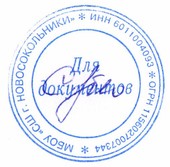   на  заседании  педагогического совета	                              Директор МБОУ       «Средняя МБОУ                                 «Средняя школа                                                                      школг. Новосокольники»                                                                               г.Новосокольники»      Протокол  №  6	                         _____________С.А.Кубло              от  «_29»_04_2021_года	                     Приказ№«30»___04__2021гС изменениями от 01.09.2022г.  Приказ № 170 от 06.09.2022г               С изменениями от.28.08.2023г. Приказ № 153 от 28.08.2023гРАБОЧАЯ   ПРОГРАММА  ВОСПИТАНИЯМБОУ «Средняя школа г. Новосокольники»2023 годСОДЕРЖАНИЕПояснительная записка	2РАЗДЕЛ I. ЦЕЛЕВОЙ	41.1 Цель и задачи воспитания обучающихся	41.2. Направления воспитательной работы	5 1.3 Целевые ориентиры результатов воспитания	6РАЗДЕЛ II. СОДЕРЖАТЕЛЬНЫЙ…………………………………………….……152.1. Уклад общеобразовательной организации	152.2. Виды, формы и содержание воспитательной деятельности	17РАЗДЕЛ III. ОРГАНИЗАЦИОННЫЙ	353.1. Кадровое обеспечение	353.2. Нормативно-методическое обеспечение	363.3.Требования к условиям работы с детьми с особыми                               образовательными потребностями	363.4. Система поощрения социальной успешности и проявлений активной жизненной позиции обучающихся	373.5. Самонализ воспитательного процесса	38Приложение.  Календарный план воспитательной работы	46Пояснительная записка          Рабочая программа воспитания Муниципального бюджетного общеобразовательного учреждения «Средняя школа г. Новосокольники» (далее МБОУ «Средняя школа г. Новосокольники») разработана  на основе следующих законодательных нормативно-правовых документов: Федерального закона от 29 декабря 2012 г. № 273-ФЗ «Об образовании в Российской Федерации», Федерального закона от 31.07.2020 № 304-ФЗ «О внесении изменений в Федеральный закон «Об образовании в Российской Федерации» по вопросам воспитания обучающихся», Конституции Российской Федерации (принята всенародным голосованием 12.12.1993, с изменениями, одобренными в ходе общероссийского голосования 01.07.2020)Стратегии развития воспитания в Российской Федерации на период до 2025 года (распоряжение Правительства Российской Федерации от 29 мая 2015 г. № 996-р) и Плана мероприятий по её реализации в 2021 — 2025 гг. (распоряжение Правительства Российской Федерации от 12 ноября 2020 г. № 2945-р), Стратегии национальной безопасности Российской Федерации (Указ Президента Российской Федерации от 2 июля 2021 г. № 400), Федеральных государственных образовательных стандартов (далее — ФГОС) начального общего образования (приказ Минпросвещения России от 31 мая 2021 г. № 286), основного общего образования (приказ Минпросвещения России от 31 мая 2021 г. № 287), среднего общего образования (12.08.2022г № 732). ФОП НОО, ФОП ООО, ФОП СОО, утвержденных приказами Минпросвещения России от 16.11.2022 № 992 и 993, от 23.11.2022 № 1014Конвенции ООН о правах ребенка (одобрена Генеральной Ассамблеей ООН 20.11.1989, вступила в силу для СССР 15.09.1990)Федерального закона от 24.07.1998 № 124-ФЗ «Об основных гарантиях прав ребенка в Российской Федерации»Федерального закона от 30.12.2020 № 489-ФЗ «О молодежной политике в Российской Федерации»Указа Президента Российской Федерации от 21.07.2020 № 474 «О национальных целях развития Российской Федерации на период до 2030 года».Плана основных мероприятий, проводимых в рамках Десятилетия детства, на период до 2027 года (утвержден распоряжением Правительства Российской Федерации от 23.01.2021 № 122-р).Федерального проекта «Успех каждого ребенка» (утвержден президиумом Совета при Президенте РФ по стратегическому развитию и национальным проектам, протокол от 24.12.2018 № 16.).Концепции воспитания юных жителей Псковской области (приказ Государственного управления образования Псковской области от 07.08.2017 № 909)        Программа является методическим документом, определяющим комплекс основных характеристик воспитательной работы, осуществляемой в МБОУ «Средняя школа г. Новосокольники», разработана с учётом государственной политики в области образования и воспитания.         Программа основывается на единстве и преемственности образовательного процесса на уровнях начального общего, основного общего, среднего общего образования, соотносится с примерными рабочими программами воспитания для организаций, реализующих образовательные программы дошкольного, среднего профессионального образования.       Рабочая программа воспитания предназначена для планирования и организации системной воспитательной деятельности с целью достижения обучающимися личностных результатов образования, определённых ФГОС; разработана и утверждена с участием коллегиальных органов управления школы, в том числе советов обучающихся, советов родителей (законных представителей); реализуется в единстве урочной и внеурочной деятельности, осуществляемой совместно с семьей и другими участниками образовательных отношений, социальными институтами воспитания; предусматривает приобщение обучающихся к российским традиционным духовным ценностям, включая культурные ценности своей этнической группы, правилам и нормам поведения в российском обществе.         В соответствии с ФГОС личностные результаты освоения программ общего образования должны отражать готовность обучающихся руководствоваться системой позитивных ценностных ориентаций и расширение опыта деятельности на её основе в процессе реализации основных направлений воспитательной деятельности, в том числе в части гражданского, патриотического, духовно-нравственного, эстетического, физического, трудового, экологического, познавательного воспитания и воспитания культуры здорового образа жизни и эмоционального благополучия.РАЗДЕЛ 1. ЦЕЛЕВОЙ         Участниками образовательных отношений являются педагогические и другие работники МБОУ «Средняя школа г. Новосокольники», обучающиеся, их родители (законные представители), представители иных организаций в соответствии с законодательством Российской Федерации, локальными актами общеобразовательной организации. Родители (законные представители) несовершеннолетних обучающихся имеют преимущественное право на воспитание своих детей перед всеми другими лицами.            Нормативные ценностно-целевые основы воспитания обучающихся в общеобразовательной организации определяются содержанием российских базовых (гражданских, национальных) норм и ценностей, которые закреплены в Конституции Российской Федерации. Эти ценности и нормы определяют инвариантное содержание воспитания обучающихся. Ценностно-целевые основы воспитания обучающихся включают духовно-нравственные ценности культуры народов России, традиционных религий народов России в качестве вариативного компонента содержания воспитания.         Воспитательная деятельность в МБОУ «Средняя школа г. Новосокольники» планируется и осуществляется в соответствии с приоритетами государственной политики в сфере воспитания, установленными в государственной Стратегии развития воспитания в Российской Федерации на период до 2025 года (Распоряжение Правительства Российской Федерации от 29.05.2015 № 996-р). Приоритетной задачей Российской Федерации в сфере воспитания детей является развитие высоконравственной личности, разделяющей российские традиционные духовные ценности, обладающей актуальными знаниями и умениями, способной реализовать свой потенциал в условиях современного общества, готовой к мирному созиданию и защите Отечества.1.1 Цель и задачи воспитания обучающихся           Современный российский национальный воспитательный идеал — высоконравственный, творческий, компетентный гражданин России, принимающий судьбу Отечества как свою личную, осознающий ответственность за настоящее и будущее страны, укоренённый в духовных и культурных традициях многонационального народа Российской Федерации.           В соответствии с этим идеалом и нормативными правовыми актами Российской Федерации в сфере образования цель воспитания обучающихся МБОУ «Средняя школа г. Новосокольники»: развитие личности, создание условий для самоопределения и социализации на основе социокультурных, духовно-нравственных ценностей и принятых в российском обществе правил и норм поведения в интересах человека, семьи, общества и государства, формирование у обучающихся чувства патриотизма, гражданственности, уважения к памяти защитников Отечества и подвигам Героев Отечества, закону и правопорядку, человеку труда и старшему поколению, взаимного уважения, бережного отношения к культурному наследию и традициям многонационального народа Российской Федерации, природе и окружающей среде. Задачи воспитанияобучающихся в общеобразовательной организации: усвоение ими знаний, норм, духовно-нравственных ценностей, традиций, которые выработало российское общество (социально значимых знаний); формирование и развитие личностных отношений к этим нормам, ценностям, традициям (их освоение, принятие); приобретение соответствующего этим нормам, ценностям, традициям социокультурного опыта поведения, общения, межличностных и социальных отношений, применения полученных знаний; достижение личностных результатов освоения общеобразовательных программ в соответствии с ФГОС.        Личностные результаты освоения обучающимися общеобразовательных программ включают осознание ими российской гражданской идентичности, сформированность у них ценностей самостоятельности и инициативы, готовность обучающихся к саморазвитию, самостоятельности и личностному самоопределению, наличие мотивации к целенаправленной социально значимой деятельности, сформированность внутренней позиции личности как особого ценностного отношения к себе, окружающим людям и жизни в целом.       Воспитательная деятельность в общеобразовательной организации планируется и осуществляется на основе аксиологического, антропологического, культурно-исторического, системно-деятельностного, личностно-ориентированного подходов и с учётом принципов воспитания: гуманистической направленности воспитания, совместной деятельности детей и взрослых, следования нравственному примеру, безопасной жизнедеятельности, инклюзивности, возрастосообразности.1.2 Направления воспитанияПрограмма реализуется в единстве учебной и воспитательной деятельности общеобразовательной организации по основным направлениям воспитания в соответствии с ФГОС: гражданское воспитание — формирование российской гражданской идентичности, принадлежности к общности граждан Российской Федерации, к народу России как источнику власти в Российском государстве и субъекту тысячелетней российской государственности, уважения к правам, свободам и обязанностям гражданина России, правовой и политической культуры;патриотическое воспитание — воспитание любви к родному краю, Родине, своему народу, уважения к другим народам России; историческое просвещение, формирование российского национального исторического сознания, российской культурной идентичности;духовно-нравственное воспитание — воспитание на основе духовно нравственной культуры народов России, традиционных религий народов России, формирование традиционных российских семейных ценностей; воспитание честности, доброты, милосердия, сопереживания, справедливости, коллективизма, дружелюбия и взаимопомощи, уважения к старшим, к памяти предков, их вере и культурным традициям;эстетическое воспитание — формирование эстетической культуры на основе российских традиционных духовных ценностей, приобщение к лучшим образцам отечественного и мирового искусства;физическое воспитание, формирование культуры здорового образа жизни и эмоционального благополучия — развитие физических способностей с учётом возможностей и состояния здоровья, навыков безопасного поведения в природной и социальной среде, чрезвычайных ситуациях;трудовое воспитание — воспитание уважения к труду, трудящимся, результатам труда (своего и других людей), ориентация на трудовую деятельность, получение профессии, личностное самовыражение в продуктивном, нравственно достойном труде в российском обществе, достижение выдающихся результатов в профессиональной деятельности;экологическое воспитание — формирование экологической культуры, ответственного, бережного отношения к природе, окружающей среде на основе российских традиционных духовных ценностей, навыков охраны, защиты, восстановления природы, окружающей среды;ценности научного познания — воспитание стремления к познанию себя и других людей, природы и общества, к получению знаний, качественного образования с учётом личностных интересов и общественных потребностей.1.3 Целевые ориентиры результатов воспитанияЦелевые ориентиры результатов воспитания на уровне начального общего образования.Целевые ориентиры результатов воспитания на уровне основного общего образования.Целевые ориентиры результатов воспитания на уровне среднего общего образования.РАЗДЕЛ 2 Содержательный2.1 Уклад общеобразовательной организации          25 сентября 2015 года две школы нашего города, Новосокольническая средняя общеобразовательная школа и средняя школа №1, были объединены в одну большую МБОУ "Средняя школа г.Новосокольники". Учащиеся обучаются в 2-х корпусах. К школе относятся 2 филиала, расположенные в сельской местности: Краснополянская школа в д. Бор и Окнийская школа в д. Окни.          В объединенной школе сегодня насчитывается около 880 учащихся, 70 педагогических работников. Обучение ведется с 1 по 11 класс по трем уровням образования: начальное общее образование, основное общее образование, среднее общее образование. Учредителем школы является Управление образования Администрации г. Новосокольники Псковской области. Общее руководство школой осуществляет Педагогический совет. Органом государственно-общественного управления является  Совет школы.        МБОУ «СШ г. Новосокольники» располагается в центре города. На территории микрорайона в шаговой доступности от неё есть организации и учреждения, которые могут быть полезны при организации образовательных мероприятий.       Уклад школы удерживает ценности, принципы, нравственную культуру взаимоотношений, традиции воспитания, в основе которых лежат российские базовые ценности, определяет условия и средства воспитания, отражающие самобытный облик общеобразовательной организации и её репутацию в окружающем образовательном пространстве, социуме.       Основной контингент обучающихся детей состоит из проживающих в Новосокольническом районе. По социальному статусу семьи разные: обеспеченные, малообеспеченные, многодетные, полные, неполные; семьи с детьми ОВЗ. Воспитательный процесс объединяет весь коллектив: учащихся, родителей, педагогов.        В процессе воспитывающей деятельности сотрудничаем с социальными партнёрами (детско-юношеская спортивная школа, районные библиотеки, газета «Новосокольнический край», краеведческий музей, МБОУ ДОД «Центр дополнительного образования детей, Детская школа искусств, КДК им. Воровского, Свято-Никольский храм, Центр занятости населения, МО МВД «Новосокольнический», пожарная служба).      В организации воспитательной работы педагогический коллектив МБОУ «СШ г. Новосокольники» реализует следующие основные направления:создание безопасных, максимально комфортных условий для всех участников образовательного процесса;совершенствование психолого-педагогической поддержки всех категорий обучающихся, включая одаренных детей и детей с ОВЗ;использование современных педагогических технологий для формирования творческой, исследовательской деятельности в различных учебных областях;активное использование современных информационных технологий и средств ИКТ в организации учебной и внеучебной деятельности.Организация воспитательной деятельности в школе направлена на создание целостной системы, работающей на воспитании культуры личности гражданина России, ориентированного на достижение  командного и личного успеха, способного устанавливать толерантные отношения с людьми, нацеленного на миротворчество, благотворительность и здоровый образ жизни.             Процесс воспитания в МБОУ «СШ г. Новосокольники» основывается на следующих принципах взаимодействия педагогов и школьников: неукоснительное соблюдение законности и прав семьи и ребенка, соблюдения конфиденциальности информации о ребенке и семье, приоритета безопасности ребенка при нахождении в образовательной организации;ориентир на создание в образовательной организации психологически комфортной среды для каждого ребенка и взрослого, без которой невозможно конструктивное взаимодействие школьников и педагогов;реализация процесса воспитания главным образом через создание в школе детско-взрослых общностей, которые бы объединяли детей и педагогов яркими и содержательными событиями, общими позитивными эмоциями и доверительными отношениями друг к другу;организация основных совместных дел школьников и педагогов как предмета совместной заботы и взрослых, и детей;системность, целесообразность и нешаблонность воспитания как условия его эффективности.событийность - реализация процесса воспитания главным образом через создание в школе детско-взрослых общностей, которые бы объединяли детей и педагогов яркими и содержательными событиями, общими совместными делами как предмета совместной заботы и взрослых, и детей.Основными традициями воспитания являются следующие:стержнем годового цикла воспитательной работы школы являются ключевые общешкольные дела, через которые осуществляется интеграция воспитательных усилий педагогов;важной чертой каждого ключевого дела и большинства используемых для воспитания других совместных дел педагогов и школьников является коллективная разработка, коллективное планирование, коллективное проведение и коллективный анализ их результатов;в школе создаются такие условия, при которых по мере взросления ребенка увеличивается и его роль в совместных делах (от пассивного наблюдателя до организатора);в проведении общешкольных дел поощряется конструктивное межклассное и межвозрастное взаимодействие школьников, а также их социальная активность;педагоги школы ориентированы на формирование коллективов в рамках школьных классов, кружков, секций, клубов на установление в них доброжелательных и товарищеских взаимоотношений;ключевой фигурой воспитания в школе является классный руководитель, реализующий по отношению к детям защитную, личностно развивающую, организационную, посредническую (в разрешении конфликтов) функции.        С целью решения вопросов о взаимодействии в общности «родитель – педагог – учащийся» социально-психологической службой школы и классными руководителями поставлена задача изучать особенности социального положения обучающихся для того, чтобы помочь снять целый ряд негативных факторов в сотрудничестве педагогов с родителями разных социальных категорий. Для выявления и оказания своевременной помощи детям из социально незащищенных семей на начало года разрабатываются критерии социального паспорта класса. С целью углубления знаний о семье как о социальном статусе и ее воспитательной функции на начало года классными руководителями проводится анкетирование семей.Принципы взаимодействия педагогов, школьников и их родителей: приоритет безопасности ребенка: неукоснительное соблюдение законности и прав семьи и ребенка, соблюдения конфиденциальности информации о ребенке и семье, при нахождении в образовательной организации; конструктивное взаимодействие школьников и педагогов на основе создания в образовательной организации психологически комфортной среды для каждого ребенка и взрослого; событийность: реализация процесса воспитания главным образом через создание в школе детско-взрослых общностей, которые бы объединяли детей и педагогов яркими и содержательными событиями, общими позитивными эмоциями и доверительными отношениями друг к другу; совместное решение личностно и общественно значимых проблем за счет организации основных совместных дел школьников и педагогов как предмета совместной заботы и взрослых, и детей; системно-деятельностная организация воспитания – интеграция содержания различных видов деятельности обучающихся осуществляется на основе базовых национальных ценностей, системности, целесообразности и не шаблонности воспитания как условия его эффективности. 2. 2 Виды, формы и содержание деятельности      Основные (инвариантные) модули       Практическая реализация цели и задач воспитания осуществляется в рамках следующих направлений воспитательной работы школы. Каждое из них представлено в соответствующем модуле.Урочная деятельностьРеализация школьными педагогами воспитательного потенциала урока предполагает следующее:установление доверительных отношений между учителем и его учениками, способствующих позитивному восприятию учащимися требований и просьб учителя, привлечению их внимания к обсуждаемой на уроке информации, активизации их познавательной деятельности;побуждение школьников соблюдать на уроке общепринятые нормы поведения, правила общения со старшими (учителями) и сверстниками (школьниками), принципы учебной дисциплины и самоорганизации;привлечение внимания школьников к ценностному аспекту изучаемых на уроках явлений, организация их работы с получаемой на уроке социально значимой информацией – инициирование ее обсуждения, высказывания учащимися своего мнения по ее поводу, выработки своего к ней отношения;использование воспитательных возможностей содержания учебного предмета через демонстрацию детям примеров ответственного, гражданского поведения, проявления человеколюбия и добросердечности, через подбор соответствующих текстов для чтения, задач для решения, проблемных ситуаций для обсуждения в классе;применение на уроке интерактивных форм работы учащихся: интеллектуальных игр, стимулирующих познавательную мотивацию школьников; дидактического театра, где полученные на уроке знания обыгрываются в театральных постановках; дискуссий, которые дают учащимся возможность приобрести опыт ведения конструктивного диалога; групповой работы или работы в парах, которые учат школьников командной работе и взаимодействию с другими детьми; включение в урок игровых процедур, которые помогают поддержать мотивацию детей к получению знаний, налаживанию позитивных межличностных отношений в классе, помогают установлению доброжелательной атмосферы во время урока;организация шефства мотивированных и эрудированных учащихся над их неуспевающими одноклассниками, дающего школьникам социально значимый опыт сотрудничества и взаимной помощи;инициирование и поддержка исследовательской деятельности школьников в рамках реализации ими индивидуальных и групповых исследовательских проектов, что даст школьникам возможность приобрести навык самостоятельного решения теоретической проблемы, навык генерирования и оформления собственных идей, навык уважительного отношения к чужим идеям, оформленным в работах других исследователей, навык публичного выступления перед аудиторией, аргументирования и отстаивания своей точки зрения.Внеурочная деятельностьВоспитание на занятиях школьных курсов внеурочной деятельности осуществляется преимущественно через:вовлечение школьников в интересную и полезную для них деятельность, которая предоставит им возможность самореализоваться в ней, приобрести социально значимые знания, развить в себе важные для своего личностного развития социально значимые отношения, получить опыт участия в социально значимых делах;формирование в кружках, секциях, клубах детско-взрослых общностей, которые могли бы объединять детей и педагогов общими позитивными эмоциями и доверительными отношениями друг к другу;создание в детских объединениях традиций, задающих их членам определенные социально значимые формы поведения;поддержку в детских объединениях школьников с ярко выраженной лидерской позицией и установкой на сохранение и поддержание накопленных социально значимых традиций;поощрение педагогами детских инициатив и детского самоуправления.Реализация воспитательного потенциала курсов внеурочной деятельности происходит в рамках следующих выбранных школьниками направлений деятельности.1-4 классы5-9 классы10-11 классыКлассное руководство      Осуществляя работу с классом, педагог организует работу с коллективом класса; индивидуальную работу с учащимися вверенного ему класса; работу с учителями, преподающими в данном классе; работу с родителями учащихся или их законными представителямиРабота с классным коллективом:инициирование и поддержка участия класса в основных делах школы, оказание необходимой помощи детям в их подготовке, проведении и анализе;организация интересных и полезных для личностного развития ребенка, совместных дел с учащимися вверенного ему класса, позволяющие, с одной стороны, – вовлечь в них детей с самыми разными потребностями и тем самым дать им возможность самореализоваться в них, а с другой, – установить и упрочить доверительные отношения с учащимися класса, стать для них значимым взрослым, задающим образцы поведения в обществе.проведение классных часов как часов плодотворного и доверительного общения педагога и школьников, основанных на принципах уважительного отношения к личности ребенка, поддержки активной позиции каждого ребенка в беседе, предоставления лицеистам возможности обсуждения и принятия решений по обсуждаемой проблеме, создания благоприятной среды для общения.сплочение коллектива класса через: игры и тренинги на сплочение и командообразование; походы и экскурсии, организуемые классными руководителями и родителями; празднования в классе дней рождения детей, включающие в себя подготовленные ученическими микрогруппами поздравления, сюрпризы, творческие подарки и розыгрыши; регулярные внутриклассные «огоньки» и вечера, дающие каждому возможность рефлексии собственного участия в жизни класса.выработка совместно с обучающимися законов класса, помогающих освоить нормы и правила общения, которым они должны следовать в школе.Индивидуальная работа с учащимися:изучение особенностей личностного развития учащихся класса через наблюдение за их поведением в повседневной жизни, в специально создаваемых педагогических ситуациях, в играх, погружающих ребенка в мир человеческих отношений, в организуемых педагогом беседах по тем или иным нравственным проблемам; результаты наблюдения сверяются с результатами бесед классного руководителя с родителями школьников, с преподающими в его классе учителями, а также (при необходимости) – с психологом.поддержка ребенка в решении важных для него жизненных проблем (налаживание взаимоотношений с одноклассниками или учителями, выбор профессии, вуза и дальнейшего трудоустройства, успеваемость и т.п.), когда каждая проблема трансформируется классным руководителем в задачу для обучающегося, которую они совместно стараются решить.индивидуальная работа с учениками класса, направленная на заполнение ими личных портфолио, в которых дети не просто фиксируют свои учебные, творческие, спортивные, личностные достижения, но и в ходе индивидуальных неформальных бесед с классным руководителем в начале каждого года планируют их, а в конце года – вместе анализируют свои успехи и неудачи.коррекция поведения ребенка через частные беседы с ним, его родителями или законными представителями, с другими учащимися класса; через включение в проводимые психологом тренинги общения; через предложение взять на себя ответственность за то или иное поручение в классе.Работа с учителями, преподающими в классе:регулярные консультации классного руководителя с учителями- предметниками, направленные на формирование единства мнений и требований педагогов по ключевым вопросам воспитания, на предупреждение и разрешение конфликтов между учителями и учащимися;проведение мини-педсоветов, направленных на решение конкретных проблем класса и интеграцию воспитательных влияний на обучающихся;привлечение учителей к участию во внутриклассных делах, дающих педагогам возможность лучше узнавать и понимать своих учеников, увидев их в иной, отличной от учебной обстановке;привлечение учителей к участию в родительских собраниях класса для объединения усилий в деле обучения и воспитания.Работа с родителями учащихся или их законными представителями:регулярное информирование родителей об успехах и проблемах их детей, о жизни класса в целом;помощь родителям или законным представителям обучающегося в регулировании отношений между ними, администрацией школы и учителями- предметниками;организация родительских собраний, происходящих в режиме обсуждения наиболее острых проблем обучения и воспитания;создание и организация работы родительских комитетов классов, участвующих в управлении образовательной организацией и решении вопросов воспитания и обучения их детей;привлечение членов семей обучающихся к организации и проведению дел класса;организация на базе класса семейных праздников, конкурсов, соревнований, направленных на сплочение семьи и школы.Основные школьные дела          Основные дела – это главные традиционные дела, в которых принимает участие большая часть школьников и которые обязательно планируются, готовятся, проводятся и анализируются совестно педагогами и детьми. Это не набор календарных праздников, отмечаемых в школе, а комплекс коллективных творческих дел, интересных и значимых для обучающихся, объединяющих их вместе с педагогами в единый коллектив. Ключевые дела обеспечивают включенность в них большого числа детей и взрослых, способствуют интенсификации их общения, ставят их в ответственную позицию к происходящему в школе. Введение ключевых дел в жизнь школы помогает преодолеть мероприятийный характер воспитания, сводящийся к набору мероприятий, организуемых педагогами для детей.      Для этого в образовательной организации используются следующие формы работы.На внешкольном уровне:социальные проекты – ежегодные совместно разрабатываемые и реализуемые школьниками и педагогами комплексы дел (благотворительной, экологической, патриотической, трудовой направленности), ориентированные на преобразование окружающего школу социума.организуемые совместно с семьями учащихся спортивные состязания, праздники, фестивали, представления, которые открывают возможности для творческой самореализации школьников и включают их в деятельную заботу об окружающих.День солидарности в борьбе с терроризмом. Акция «Мы помним!»Международный День Мира. Акция «Голубь Мира»День пожилого человека. Праздник бабушек и дедушекВсемирный день чистоты. Акция «Чистый город»Международный день толерантности «Все мы разные, но все мы вместе»День матери. День отца.Всемирный день борьбы со СПИДом. Акция «Мы вместе»День Неизвестного солдатаМеждународный день волонтера. Акция «Твори добро»День Героев Отечества в РоссииДень Конституции РФДни воинской славы. Уроки МужестваДень освобождения г. Новосокольники от немецко-фашистских захватчиковДень защитника ОтечестваДень памяти 6 роты Псковской ВВДМеждународный женский день Всемирный день ЗемлиВахта ПамятиДень Победы «Славим Победу!»Международный день семьиДень славянской письменностиДень РоссииНа школьном уровне:общешкольные праздники – ежегодно проводимые творческие (театрализованные, музыкальные, литературные и т.п.) дела, связанные со значимыми для детей и педагогов знаменательными датами и в которых участвуют все классы школы.торжественные ритуалы посвящения, связанные с переходом учащихся на следующую ступень образования, символизирующие приобретение ими новых социальных статусов в школе и развивающие школьную идентичность детей.церемонии награждения (по итогам года) школьников, педагогов, родителейза активное участие в жизни школы, защиту чести школы в конкурсах, соревнованиях, олимпиадах, значительный вклад в развитие школы. Это способствует поощрению социальной активности детей, развитию позитивных межличностных отношений между педагогами, воспитанниками и родителями, формированию чувства доверия и уважения друг к другу.Праздник «День Знаний»Осенняя неделяПосвящение в пешеходыПраздник «День Учителя»Посвящение в первоклассникиПосвящение в пятиклассникиПосвящение в старшеклассникиНеделя шахматМеждународный месяц библиотекДни ЗдоровьяАкция «Сбережем дерево»Акция «Кормушка»Новый годРождественская ёлкаПраздник «Прощание с азбукой»Вечер встречи с выпускникамиКнижкина неделяТворческая неделя школыШкольная научно-практическая конференция «Школа исследовательского мастерства»Последний звонокПраздник «Прощай, начальная школа»Выпускной вечер в 11, 9 классахНа уровне классов:выбор и делегирование представителей классов в общешкольные советы, ответственных за подготовку общешкольных основных дел;участие школьных классов в реализации общешкольных основных дел и проведение мероприятий внутри классного коллектива;проведение в рамках класса итогового анализа детьми общешкольных основных дел, участие представителей классов в итоговом анализе проведенных дел на уровне общешкольных советов дела.День рождения классаДень именинникаАкция «Чистая школа»На индивидуальном уровне:вовлечение по возможности каждого ребенка в основные дела школы в одной из возможных для них ролей: сценаристов, постановщиков, исполнителей, ведущих, декораторов, музыкальных редакторов, корреспондентов, ответственных за костюмы и оборудование, ответственных за приглашение и встречу гостей и т.п.);индивидуальная помощь ребенку (при необходимости) в освоении навыков подготовки, проведения и анализа ключевых дел;наблюдение за поведением ребенка в ситуациях подготовки, проведения и анализа основных дел, за его отношениями со сверстниками, старшими и младшими школьниками, с педагогами и другими взрослыми;при необходимости коррекция поведения ребенка через частные беседы с ним, через включение его в совместную работу с другими детьми, которые могли бы стать хорошим примером для ребенка, через предложение взять в следующем ключевом деле на себя роль ответственного за тот или иной фрагмент общей работы.Внешкольные мероприятия. (Экскурсии, экспедиции, походы)Реализация воспитательного потенциала внешкольных мероприятий предусматривает:общие внешкольные мероприятия, в том числе организуемые совместно с социальными партнёрами школы;внешкольные тематические мероприятия воспитательной направленности, организуемые педагогами по изучаемым в общеобразовательной организации учебным предметам, курсам, модулям;экскурсии, походы выходного дня (в музей, кинотеатр, драмтеатр,  на предприятие и др.), организуемые в классах классными руководителями, в том числе совместно с родителями (законными представителями) обучающихся с привлечением их к планированию, организации, проведению, оценке мероприятия;литературные,  экологические. туристические походы, экскурсии и т. п., организуемые педагогами, в том числе совместно с родителями (законными представителями) обучающихся для изучения историко-культурных мест, событий, биографий проживавших в этой местности российских поэтов и писателей, деятелей науки, природных и историко-культурных ландшафтов, флоры и фауны и др.;социальные проекты – ежегодные совместно разрабатываемые и реализуемые школьниками и педагогами комплексы дел (благотворительной, экологической, патриотической, трудовой направленности), ориентированные на преобразование окружающего школу социума. Например, патриотическая акция «Бессмертный полк» (проект запущен по инициативе и при непосредственном участии школы);участие во всероссийских акциях, посвященных значимым отечественным и международным событиям.     Экскурсии, экспедиции, походы помогают школьнику расширить свой кругозор, получить новые знания об окружающей его социальной, культурной, природной среде, научиться уважительно и бережно относиться к ней, приобрести важный опыт социально одобряемого поведения в различных внешкольных ситуациях. На экскурсиях, в экспедициях, в походах создаются благоприятные условия для воспитания у подростков самостоятельности и ответственности, формирования у них навыков самообслуживающего труда, преодоления их инфантильных и эгоистических наклонностей, обучения рациональному использованию своего времени, сил, имущества. Эти воспитательные возможности реализуются в рамках следующих видов и форм деятельности:регулярные пешие прогулки, выездные экскурсии или походы выходного дня, организуемые в классах их классными руководителями и родителями школьников: в музей, в картинную галерею, в технопарк, на предприятие, на природу (проводятся как интерактивные занятия с распределением среди школьников ролей и соответствующих им заданий, например: «фотографов», «разведчиков», «гидов», «корреспондентов», «оформителей»);литературные, исторические, биологические экспедиции, организуемые учителями и родителями школьников в другие города или села для углубленного изучения биографий проживавших здесь российских поэтов и писателей, произошедших здесь исторических событий, имеющихся здесь природных и историко-культурных ландшафтов, флоры и фауны;поисковые экспедиции – Вахты памяти, организуемые школьным поисковым отрядом к местам боев Великой отечественной войны для поиска и захоронения останков погибших советских воинов;многодневные походы, организуемые совместно с учреждениями дополнительного образования и осуществляемые с обязательным привлечением школьников к коллективному планированию (разработка маршрута, расчет времени и мест возможных ночевок и переходов), коллективной организации (подготовка необходимого снаряжения и питания), коллективному проведению (распределение среди школьников основных видов работ и соответствующих им ответственных должностей), коллективному анализу туристского путешествия (каждого дня - у вечернего походного костра и всего похода - по возвращению домой).турслет с участием команд, сформированных из педагогов, детей и родителей школьников, включающий в себя, например: соревнование по технике пешеходного туризма, соревнование по спортивному ориентированию, конкурс на лучшую топографическую съемку местности, конкурс знатоков лекарственных растений, конкурс туристской кухни, конкурс туристской песни, конкурс благоустройства командных биваков, комбинированную эстафету.Организация предметно-пространственной среды       Предметно-пространственная среда в школе основывается на системе ценностей программы воспитания, является частью уклада и способом организации воспитательной среды, отвечает требованиям экологичности, природосообразности, эстетичности, безопасности, обеспечивает обучающимся возможность общения, игры, деятельности и познания. Предметно-пространственная среда выстроена в единстве; заложенные в программе воспитания ценности – раскрыты, визуализированы.     Реализация воспитательного потенциала предметно-пространственной среды предусматривает: оформление внешнего вида, фасада, холла при входе в здание государственной символикой Российской Федерации, субъекта Российской Федерации, муниципального образования (флаг, герб);изображения символики российского государства в разные периоды тысячелетней истории России, исторической символики регионов на специальных стендах с исторической информацией гражданско-патриотической направленности;карты России, регионов, муниципальных образований (современные и исторические, точные и стилизованные, географические, природные, культурологические, художественно оформленные, в том числе материалами, подготовленными обучающимися) с изображениями значимых культурных объектов местности, региона, России, памятных исторических, гражданских, народных, религиозных мест почитания;художественные изображения (символические, живописные, фотографические, интерактивные аудио и видео) природы России, региона, местности, предметов традиционной культуры и быта, духовной культуры народов России;портреты выдающихся государственных деятелей России в прошлом, деятелей культуры, науки, искусства, военных, героев и защитников Отечества;звуковое пространство в школе – работа аудио сообщения в школе (звонки, информации, музыка) позитивной духовно-нравственной, гражданско-патриотической воспитательной направленности, исполнение гимна Российской Федерации; «места новостей» – оформленные места, стенды в помещениях (холл, рекреации), содержащие в доступной, привлекательной форме новостную информацию позитивного гражданско-патриотического, духовно-нравственного содержания, поздравления педагогов и обучающихся и т. п.;размещение регулярно сменяемых экспозиций творческих работ обучающихся, демонстрирующих их способности, знакомящих с работами друг друга, фотоотчетов об интересных событиях в школе;озеленение пришкольной территории, разбивка клумб;создание и поддержание в вестибюле и библиотеке стеллажей свободного книгообмена, на которые обучающиеся, родители (законные представители), педагоги могут выставлять для общего использования свои книги, брать для чтения другие;благоустройство аудиторий классными руководителями вместе с обучающимся в своих классах;событийный дизайн: оформление пространства проведения праздников, церемоний, торжественных линеек, творческих вечеров; акцентирование внимания обучающихся на важных для воспитания ценностях, правилах, традициях, укладе школы (стенды, плакаты, инсталляции и др.). Предметно-пространственная среда строится как максимально доступная для детей с особыми образовательными потребностями и ОВЗ.Взаимодействие с родителями (законными представителями)        Работа с родителями или законными представителями школьников осуществляется для более эффективного достижения цели воспитания, которое обеспечивается согласованием позиций семьи и школы в данном вопросе. Работа с родителями или законными представителями школьников осуществляется в рамках следующих видов и форм деятельности.На групповом уровне:Общешкольный родительский комитет, участвующий в управлении образовательной организацией и решении вопросов воспитания и социализации их детей;родительские классные собрания, где обсуждаются проблемы классного коллектива;родительские дни, во время которых родители могут посещать школьные учебные и внеурочные занятия для получения представления о ходе учебно-воспитательного процесса в школе; общешкольные родительские собрания, происходящие в режиме обсуждения наиболее острых проблем обучения и воспитания школьников;семейный всеобуч, на котором родители могли бы получать ценные рекомендации и советы от профессиональных психологов, врачей, социальных работников и обмениваться собственным творческим опытом и находками в деле воспитания детей;социальные сети и чаты, в которых обсуждаются интересующие родителей вопросы, а также осуществляются виртуальные консультации психологов и педагогов.На индивидуальном уровне:работа специалистов по запросу родителей для решения острых конфликтных ситуаций;участие родителей в педагогических консилиумах, собираемых в случае возникновения острых проблем, связанных с обучением и воспитанием конкретного ребенка;помощь со стороны родителей в подготовке и проведении общешкольных и внутриклассных мероприятий воспитательной направленности;индивидуальное консультирование c целью координации воспитательных усилий педагогов и родителей.Самоуправление      Поддержка детского самоуправления в школе помогает педагогам воспитывать в детях инициативность, самостоятельность, ответственность, трудолюбие, чувство собственного достоинства, а школьникам – предоставляет широкие возможности для самовыражения и самореализации. Это то, что готовит их к взрослой жизни. Поскольку учащимся младших и подростковых классов не всегда удается самостоятельно организовать свою деятельность, детское самоуправление иногда и на время может трансформироваться (посредством введения функции педагога-куратора) в детско-взрослое самоуправление.Детское самоуправление в школе осуществляется следующим образом.На уровне школы:через деятельность выборного Совета старшеклассников, создаваемого для учета мнения школьников по вопросам управления образовательной организацией и принятия административных решений, затрагивающих их права и законные интересы;через деятельность Совета старост, объединяющего старост классов для облегчения распространения значимой для школьников информации и получения обратной связи от классных коллективов;через работу постоянно действующего школьного актива, инициирующего и организующего проведение личностно значимых для школьников событий (соревнований, конкурсов, фестивалей, акций, флешмобов и т.п.);через деятельность творческих советов дела, отвечающих за проведение тех или иных конкретных мероприятий, праздников, вечеров, акций и т.п.;На уровне классов:через деятельность выборных по инициативе и предложениям учащихся класса лидеров, представляющих интересы класса в общешкольных делах и призванных координировать его работу с работой общешкольных органов самоуправления и классных руководителей;через деятельность выборных органов самоуправления, отвечающих за различные направления работы класса;через организацию на принципах самоуправления жизни детских групп, отправляющихся в походы, на экскурсии, осуществляемую через систему распределяемых среди участников ответственных должностей.На индивидуальном уровне:через вовлечение школьников в планирование, организацию, проведение и анализ общешкольных и внутриклассных дел;через реализацию школьниками, взявшими на себя соответствующую роль, функций по контролю за порядком и чистотой в классе, уходом за классной комнатой, комнатными растениями и т.п.Примерный планработы Совета старшеклассниковна 2023-2024 учебный годПрофилактика и безопасность          Профилактика правонарушений и преступлений, организация безопасности обучающихся становятся наиболее актуальными направлениями деятельности образовательной организации в современное время. Увеличение числа детей, оказавшихся в трудной жизненной ситуации, подростков, лишенных заботы и внимания со стороны взрослых, а особенно родителей, неуклонно растёт. Число несовершеннолетних, пострадавших в результате дорожно-транспортных происшествий, пожаров, детей, вовлеченных в киберпреступления или пострадавших от них, рост числа курящих учащихся, употребляющих ПАВ – всё вышеперечисленное требует направленной систематической работы в области профилактики и безопасности. В МБОУ «Средняя школа г. Новосокольники» этот вид деятельности носит комплексный характер, включает в себя ряд взаимосвязанных и дополняющих друг друга видов деятельности команды специалистов, обеспечивающих: правовую защиту и правовой всеобуч, социальную помощь, педагогическую поддержку, психологическое сопровождение индивидуального развития, социальное воспитание, обучение навыкам социальной компетентности.                             Цель: организация комплексной системы работы по профилактике правонарушений и безнадзорности обучающихся, табакокурения, употребления алкоголя, незаконного потребления наркотических средств и психотропных веществ, наркомании («Антинарко»), профилактика экстремизма и терроризма. Гармонизация межнациональных отношений среди обучающихся, профилактика суицидального поведения подростков. Формирование жизнестойкости обучающихся, информационная безопасность обучающихся, профилактика дорожно-транспортного травматизма и безопасность на объектах железнодорожного транспорта, противопожарная безопасность, направленная на формирование культуры безопасности жизнедеятельности.Данная работа проводится по следующим направлениям:Профилактика правонарушений и безнадзорности обучающихся Организационная работа:  Планирование и коррекция работы по профилактике правонарушений в рамках межведомственного взаимодействия;  Организация работы Совета профилактики. Диагностическая работа:  Сбор данных о сложившейся проблемной ситуации, анализируются и систематизируются информация, чтобы выявить причины, которые могут способствовать совершению правонарушений несовершеннолетними. Профилактическая работа с детьми:  Реализация системы воспитательной работы школы.  Организация правового всеобуча; Индивидуальная профилактическая работа:  Беседы социального педагога, педагога-психолога, классного руководителя, школьного-инспектора, администрации школы с подростком;  Вовлечение в творческую жизнь класса, школы, в кружки, секции; Профилактическая работа с родителями:  Выявление социально-неблагополучных, малообеспеченных, многодетных семей и постановка их на внутришкольный контроль;  проведение родительского всеобуча.       Профилактика табакокурения, употребления алкоголя, незаконного потребления наркотических средств и психотропных веществ, наркомании Организационная работа:  Планирование работы по профилактике табакокурения, употребления алкоголя, незаконного потребления наркотических средств и психотропных веществ, наркомании; Диагностическая работа:  Организация и проведение «Социально-психологического тестирования в целях раннего выявления незаконного потребления наркотических средств и психотропных веществ среди обучающихся»; Профилактическая работа с детьми:  Беседы, классные часы, внеклассные мероприятия, спортивные соревнования, акции по формированию здорового образа жизни; Профилактическая работа с родителями:  Родительские собрания, лекции, индивидуальные консультации; Привлечение родителей к участию в совместных мероприятиях. Профилактика экстремизма и терроризма. Гармонизация межнациональных отношений среди обучающихся. Организационная работа:  Планирование работы по профилактике экстремизма и терроризма, гармонизации межнациональных отношений среди обучающихся; Профилактическая работа с детьми: Предупреждение вовлечения учащихся в экстремистских настроенные организации и группировки, распространение литературы, пропагандирующей антинациональную, антирелигиозную рознь, идеи фашизма среди обучающихся;  Проведение мероприятий на формирование у подростков толерантного сознания, веротерпимости и обучения диалогу культур; Профилактическая работа с родителями:  Родительские собрания, родительский всеобуч;  Привлечение родителей к участию в совместных мероприятиях; Профилактика суицидального поведения подростков. Формирование жизнестойкости обучающихся.Организационная работа:  Планирование работы по формированию жизнестойкости; Диагностическая работа:  Проведение диагностик и психологических методик; Профилактическая работа с детьми:  Психологические, правовые классные часы, дискуссионные площадки; Участие в творческих конкурсах, акциях и мероприятиях разного уровня.Профилактическая работа с родителями:  Родительские лектории, тематические встречи, индивидуальны консультации. Информационная безопасность обучающихся. Организационная работа: Планирование работы по информационной безопасности обучающихся. Профилактическая работа с детьми:  Проведение классных часов, мероприятий, интернет-уроков, участие в акциях. Профилактическая работа с родителями:  Родительские собрания и лектории, разработка и вручение памяток, проведение классных часов, мероприятий, интернет-уроков, участие в акциях. Профилактика дорожно-транспортного травматизма и безопасность на объектах железнодорожного транспорта. Организационная работа:  Планирование работы по профилактике дорожно-транспортного травматизма и безопасности на объектах железнодорожного транспорта. Планирование работы по информационной безопасности обучающихся. Профилактическая работа с детьми:  Проведение классных часов, уроков безопасности совместно с работниками ГИБДД и РЖД.  Участие в творческих конкурсах, акциях и мероприятиях разного уровня.  Активизация деятельности школьного отряда «ЮИД» Профилактическая работа с родителями:  Родительские собрания, организация и работа «Родительского патруля».Противопожарная безопасность Организационная работа:  Планирование работы по противопожарной безопасности.Профилактическая работа с детьми:  Участие в творческих конкурсах, акциях и мероприятиях разного уровня. Профилактическая работа с детьми:  Активизация деятельности школьного отряда ЮП Профилактическая работа с родителями  Родительские собрания и лектории, разработка и вручение памятокСоциальное партнёрствоРеализация воспитательного потенциала социального партнёрства предусматривает:участие представителей организаций-партнёров, в том числе в соответствии с договорами о сотрудничестве, в проведении отдельных мероприятий в рамках рабочей программы воспитания и календарного плана воспитательной работы (дни открытых дверей, государственные, региональные, школьные праздники, торжественные мероприятия и т. п.);участие представителей организаций-партнёров в проведении отдельных уроков, внеурочных занятий, внешкольных мероприятий соответствующей тематической направленности;проведение на базе организаций-партнёров отдельных уроков, занятий, внешкольных мероприятий, акций воспитательной направленности;проведение открытых дискуссионных площадок (детских, педагогических, родительских) с представителями организаций-партнёров для обсуждений актуальных проблем, касающихся жизни общеобразовательной организации, муниципального образования, региона, страны;реализация социальных проектов, совместно разрабатываемых обучающимися, педагогами с организациями-партнёрами благотворительной, экологической, патриотической, трудовой и т. д. направленности, ориентированных на воспитание обучающихся, преобразование окружающего социума, позитивное воздействие на социальное окружение.Профориентация        Совместная деятельность педагогов и школьников по направлению «профориентация» включает в себя профессиональное просвещение школьников, диагностику и консультирование по проблемам профориентации, организацию профориентационных практик и профессиональных проб школьников. Задача совместной деятельности педагога и ребенка – подготовить школьника к осознанному выбору его будущей профессиональной деятельности. Реализуя программы курсов внеурочной деятельности, создавая профориентационно значимые проблемные ситуации, педагог актуализирует профессиональное самоопределение обучающихся, позитивный взгляд на труд в постиндустриальном мире, охватывающий не только профессиональную, но и внепрофессиональную составляющие такой деятельности. Эта работа осуществляется на уровне школы: курсы внеурочной деятельности «Тропинка в профессию» 1-5 классы, «Россия-мои горизонты» на базе платформы «Билет в будущее» 6-11 классы.- на уровне классапрофориентационные часы общения, направленные на подготовку школьника к осознанному планированию и реализации своего профессионального будущего;профориентационные игры: деловые игры, квесты, решение кейсов (ситуаций, в которых необходимо принять решение, занять определенную позицию), расширяющие знания школьников о типах профессий, о способах выбора профессий, о достоинствах и недостатках той или иной интересной школьникам профессиональной деятельности;профориентационные практики: профессиональные пробы, где школьники узнают на практике, в чем заключается деятельность специалиста по выбранной профессии; уроки с привлечением работодателя, в ходе которого учащиеся попробуют себя в данной профессиональной роли; мастер-классы с участием профессионалов; посещение детского технопарка «Кванториум» г. Великие Луки и работа в мобильном «Кванториуме»;экскурсии на предприятия города, дающие школьникам начальные представления о существующих профессиях и условиях работы людей, представляющих эти профессии;посещение ярмарок профессий, дней открытых дверей в средних специальных учебных заведениях и вузах; встречи с носителями профессий (очные и онлайн);совместное с педагогами изучение интернет ресурсов, посвященных выбору профессий (http://metodkabinet.ru/, https://proektoria.online/ и др.);- на индивидуальном уровнепрохождение профориентационного онлайн-тестирования (https://proforientator.ru/tests/; https://postupi.online/ ), онлайн курсов по интересующим профессиям и направлениям образования, веб-квеста «Построй свою траекторию поступления в вуз (https://postupi.online/service/service-vo/quest/);участие в работе всероссийских профориентационных проектов «ПроеКТОриЯ» (https://proektoria.online/), «Навигатум» (https://navigatum.ru/), созданных в сети интернет: просмотр лекций, решение учебно-тренировочных задач, участие в мастер-классах, посещение открытых уроков; занятий в рамках проекта «Билет в будущее».участие учащихся 9-х и 11-х классов в профориентационных проектах вузов в рамках Соглашений с ними («Школьные пятницы», «Дни открытых дверей» и др.);индивидуальные консультации психолога для школьников и их родителей по вопросам склонностей, способностей, дарований и иных индивидуальных особенностей детей, которые могут иметь значение в процессе выбора ими профессии.Дополнительные (вариативные) модули, реализуемые в МБОУ «СШ г. Новосокольники»:Детские общественные объединения       Действующее на базе школы детское общественное объединение – это добровольное, самоуправляемое, некоммерческое формирование, созданное по инициативе детей и взрослых, объединившихся на основе общности интересов для реализации общих целей, указанных в уставе общественного объединения. Его правовой основой является ФЗ от 19.05.1995 N 82-ФЗ (ред. от 20.12.2017) "Об общественных объединениях" (ст. 5). Воспитание в детском общественном объединении осуществляется через:утверждение и последовательную реализацию в детском общественном объединении демократических процедур (выборы руководящих органов объединения, подотчетность выборных органов общему сбору объединения; ротация состава выборных органов и т.п.), дающих ребенку возможность получить социально значимый опыт гражданского поведения;организацию общественно полезных дел, дающих детям возможность получить важный для их личностного развития опыт деятельности, направленной на помощь другим людям, своей школе, обществу в целом; развить в себе такие качества как забота, уважение, умение сопереживать, умение общаться, слушать и слышать других. Такими делами являются: посильная помощь, оказываемая школьниками пожилым людям; совместная работа с учреждениями социальной сферы (проведение культурно-просветительских и развлекательных мероприятий для посетителей этих учреждений, помощь в благоустройстве территории данных учреждений и т.п.); участие школьников в работе на прилегающей к школе территории (работа в школьном саду, уход за деревьями и кустарниками, благоустройство клумб) и другие;организацию общественно полезных дел, дающих детям возможность получить важный для их личностного развития опыт осуществления дел, направленных на помощь другим людям, своей школе, обществу в целом; развить в себе такие качества как внимание, забота, уважение, умение сопереживать, умение общаться, слушать и слышать других;клубные встречи – формальные и неформальные встречи членов детского общественного объединения для обсуждения вопросов управления объединением, планирования дел в школе и микрорайоне, празднования знаменательных для членов объединения событий;рекрутинговые мероприятия в начальной школе, реализующие идею популяризации деятельности детского общественного объединения, привлечения в него новых участников (проводятся в форме игр, квестов, театрализаций и т.п.);поддержку и развитие в детском объединении его традиций и ритуалов, формирующих у ребенка чувство общности с другими его членами, чувство причастности к тому, что происходит в объединении (реализуется посредством введения особой символики детского объединения, проведения ежегодной церемонии посвящения в члены детского объединения, создания и поддержки интернет-странички детского объединения в соцсетях, организации деятельности пресс-центра детского объединения, проведения традиционных огоньков – формы коллективного анализа проводимых детским объединением дел);участие членов детского общественного объединения в волонтерских акциях, деятельности на благо конкретных людей и социального окружения в целом. Это может быть как участием школьников в проведении разовых акций, которые часто носят масштабный характер, так и постоянной деятельностью школьников.      26 мая 2023г в МБОУ «СШ г Новосокольники» зарегистрирована первичная организация РДДМ(Российского детского движения молодёжи «Движение первых»). С 01.092023 г к работе приступит Советник директора по воспитанию и взаимодействию с детскими общественными объединениями.Школьный театр         С 1 сентября 2022 г на базе школы создан школьный театр, работает «Образцовый театральный коллектив «Ливень».  Коллектив включён во Всероссийский перечень(реестр) школьных театров. СЕРТИФИКАТ № 22-1200134187. Вовлечение детей в активную творческую деятельность – это эффективное средство развития способностей детей, их творческой индивидуальности, инициативы и формирования личности. Первостепенной задачей является воспитание у детей элементарных навыков необходимых для коллективной творческой работы. Участие в школьных спектаклях, подготовка театрализованных представлений формируют у ребенка собранность, организованность, ответственность, дисциплинированность, чувство “локтя” партнёра, помогают в преодоление смущения, застенчивости, скованности. Переживая важные ситуации, ребёнок по-новому осознаёт проблемы, свою реакцию, отношения к событиям, ценностям, к конкретным людям. Он открывает новые возможности построения отношений и самореализации. В условиях драматической импровизации ребёнок получает возможность улучшить самого себя. Театр превращается в средство, помогающее детям отыскать потерянные, скрытые области своего “я” и выразить их. Кроме этого, участие в школьных постановках обладает мощным терапевтическим эффектов в преодолении многих детских комплексов, сохранения их психологического здоровья. В центре внимания каждый ребенок. На занятиях происходит знакомство с основами драматизма и актерского мастерства, обсуждается творчество знаменитых (любимых) актеров, изучается история костюмов и значение декораций, предметного окружения в спектакле. С 01.09.2023 г в школе в рамках проекта «Успех каждого ребёнка» будет открыто 70 мест по ДООП «Школьный театр». Раздел III. ОРГАНИЗАЦИОННЫЙ3.1 Кадровое обеспечение      Для кадрового потенциала школы характерна стабильность состава. Все педагоги — специалисты с большим опытом педагогической деятельности. Профессионализм педагогических и управленческих кадров имеет решающую роль в достижении  главного результата – качественного и результативного  воспитания.    В школе запланированы и проводятся мероприятия, направленные на повышение квалификации педагогов в сфере  воспитания, организацию научно-методической поддержки и сопровождения педагогов с учетом планируемых потребностей образовательной системы ОУ и имеющихся у самих педагогов интересов. Так классные руководители (100%) прошли обучение по программе «Современная деятельность классного руководителя» в объеме 72 часов для осуществления профессиональной деятельности в сфере образования по профилю «Классный руководитель».    Педагоги регулярно повышают педагогическое мастерство через:-курсы повышения квалификации;- регулярное проведение и участие в семинарах, вебинарах, научно-практических конференциях;- изучение научно-методической литературы;-  знакомство с передовыми научными разработками и российским опытом.   Ведется работа школьного методического объединения классных руководителей.    Кадровый  состав школы: директор школы, 2 заместителя директора по воспитательной работе, 2заместителя директора по учебной работе, классные руководители (   41  человек), педагоги – предметники (  56  человек).3.2 Нормативно-методическое обеспечениеШкольные нормативно-правовые акты по вопросам воспитательной деятельности Устав школыЛокальные актыПоложение о Совете обучающихсяПоложение о содействии деятельности общественных объединений обучающихся, родителей (законных представителей несовершеннолетних обучающихся), осуществляемой в ОО и незапрещенной законодательством РФПоложение о Совете родителейПоложение о внеурочной деятельностиПоложение о спортивном клубеПоложение о классном руководствеПоложение о Совете по профилактике правонарушений среди обучающихсяПоложение о правилах поведения обучающихсяПоложение о работе с одаренными детьмиПоложение о порядке посещения обучающимися мероприятий, не предусмотренных учебным планомПоложение по использованию и включению в процесс обучения и воспитания государственных символов РФ	Размещены на официальном сайте школы https://школа-новосокольники.рф/sveden/lokalnye-normativnye-akty-reglamentiruyushchie-rezhim-zanyatiy-obuchayushchikhsya/3.3 Требования к условиям работы с обучающимися с особыми образовательными потребностямиНеобходимо создавать особые условия воспитания для категорий обучающихся, имеющих особые образовательные потребности. Особыми задачами воспитания обучающихся с особыми образовательными потребностями являются:налаживание эмоционально-положительного взаимодействия с окружающими для их успешной социальной адаптации и интеграции в общеобразовательной организации;формирование доброжелательного отношения к обучающимся и их семьям со стороны всех участников образовательных отношений;построение воспитательной деятельности с учётом индивидуальных особенностей и возможностей каждого обучающегося;обеспечение психолого-педагогической поддержки семей обучающихся, содействие повышению уровня их педагогической, психологической, медико-социальной компетентности.При организации воспитания обучающихся с особыми образовательными потребностями необходимо ориентироваться на:формирование личности ребёнка с особыми образовательными потребностями с использованием адекватных возрасту и физическому и (или) психическому состоянию методов воспитания;создание оптимальных условий совместного воспитания и обучения обучающихся с особыми образовательными потребностями и их сверстников, с использованием адекватных вспомогательных средств и педагогических приёмов, организацией совместных форм работы воспитателей, педагогов-психологов, учителей-логопедов, учителей-дефектологов;личностно-ориентированный подход в организации всех видов деятельности обучающихся с особыми образовательными потребностями.3.4 Система поощрения социальной успешности и проявления активной жизненнойпозиции обучающихся          Система поощрения проявлений активной жизненной позиции и социальной успешности обучающихся призвана способствовать формированию у обучающихся ориентации на активную жизненную позицию, инициативность; максимально вовлекать их в совместную деятельность в воспитательных целях. Поощрения выносятся за достижения в области творческой, интеллектуальной, общественной и спортивной деятельности.         Система проявлений активной жизненной позиции и поощрения социальной успешности обучающихся строится на принципах:- публичности, открытости поощрений (информирование всех обучающихся о награждении через  сайт школы, социальные сети) проведение награждений на еженедельной общешкольной линейке);- соответствия процедур награждения укладу жизни школы, специфической символике, выработанной и существующей в укладе школы (вручение благодарностей, грамот, дипломов, поощрительных подарков производится в торжественной обстановке, на праздничных мероприятиях, возможно в присутствии родительской общественности, педагогов-наставников награждаемых);- прозрачности правил поощрения, соблюдение справедливости при выдвижении кандидатур);- сочетании индивидуального и коллективного поощрения (использование и индивидуальных наград, и коллективных дает возможность стимулировать как индивидуальную, так и коллективную активность обучающихся, преодолевать межличностные противоречия между обучающимися, получившими награду и не получившими ее);- привлечении к участию в системе поощрений на всех стадиях родителей (законных представителей) обучающихся, представителей родительского сообщества, самих обучающихся, их представителей (с учетом наличия ученического самоуправления), сторонних организаций, их статусных представителей;- дифференцированности поощрений (наличие уровней и типов наград позволяет продлить стимулирующее действие системы поощрения).          В школе применяются следующие формы поощрения:похвальный лист «За отличные успехи в учении»;похвальная грамота «За особые успехи в изучении отдельных предметов»;похвальная грамота «Лучшему классу года»;награждение благодарностями за активное участие в волонтерских и др. акциях;награждение грамотами за победу или призовое место с указанием уровня достижений обучающихся в конкурсах рисунков, плакатов, исследовательских работ, проектов, спортивных  соревнованиях и т.п.награждение родителей (законных представителей) обучающихся благодарственными письмами за хорошее воспитание детей и оказанную поддержку в проведении школьных дел.       Кроме того, практикуется такая форма поощрения проявлений активной жизненной позиции обучающихся и социальной успешности, как благотворительная поддержка.Благотворительная поддержка обучающихся, групп обучающихся (классов и др.) можетзаключаться в материальной поддержке проведения в школе воспитательных дел, мероприятий, проведения внешкольных мероприятий, различных форм совместной деятельности воспитательной направленности, в индивидуальной поддержке нуждающихся в помощи обучающихся, семей, педагогических работников.       Использование всех форм поощрений, а также привлечение благотворителей (в том числе из родительского сообщества), их статус, акции, деятельность соответствуют укладу школы, цели, задачам, традициям воспитания, могут согласовываться с представителями родительского сообщества во избежание деструктивного воздействия на воспитывающую среду, взаимоотношения в школе.3.5 Самонализ воспитательного процесса      Самоанализ организуемой в МБОУ «Средняя школа г. Новосокольники» воспитательной  работы осуществляется по выбранным школой направлениям и проводится с целью выявления основных проблем воспитания и последующего их решения.   Самоанализ осуществляется ежегодно силами самой образовательной организации с привлечением (при необходимости и по самостоятельному решению администрации образовательной организации) внешних экспертов. Основные принципы, на основе которых осуществляется самоанализ воспитательной работы в школе: принцип гуманистической направленности осуществляемого анализа, ориентирующий экспертов на уважительное отношение как к воспитанникам, так и к педагогам, реализующим воспитательный процесс;принцип приоритета анализа сущностных сторон воспитания, ориентирующий экспертов на изучение не количественных его показателей, а качественных – таких как содержание и разнообразие деятельности, характер общения и отношений между обучающимися и педагогами;принцип развивающего характера осуществляемого анализа, ориентирующий экспертов на использование его результатов для совершенствования воспитательной деятельности педагогов: грамотной постановки ими цели и задач воспитания, умелого планирования своей воспитательной работы, адекватного подбора видов, форм и содержания их совместной с детьми деятельности;принцип разделенной ответственности за результаты личностного развития школьников, ориентирующий экспертов на понимание того, что личностное развитие – это результат как социального воспитания (в котором школа участвует наряду с другими социальными институтами), так и стихийной социализации и саморазвития детей.Основными направлениями анализа организуемого в школе воспитательного процесса могут быть следующие: Результаты воспитания, социализации и саморазвития Критерием, на основе которого осуществляется данный анализ, является динамика личностного развития обучающегося каждого класса (Приложение 1).Осуществляется анализ классными руководителями совместно с заместителем директора по воспитательной работе с последующим обсуждением его результатов на заседании методического объединения классных руководителей или педагогическом совете школы.Способом получения информации о результатах воспитания, социализации и саморазвития ребенка является педагогическое наблюдение.Внимание педагогов сосредотачивается на следующих вопросах: какие прежде существовавшие проблемы личностного развития удалось решить за минувший учебный год; какие проблемы решить не удалось и почему; какие новые проблемы появились, над чем далее предстоит работать педагогическому коллективу. Состояние организуемой в школе совместной деятельности детей и взрослых.Критерием, на основе которого осуществляется данный анализ, является наличие в интересной, событийно насыщенной и личностно развивающей совместной деятельности детей и взрослых.       Осуществляется анализ заместителем директора по воспитательной работе, классными руководителями, активом старшеклассников и родителями, хорошо знакомыми с деятельностью школы.          Способами получения информации о состоянии организуемой в школе совместной деятельности детей и взрослых могут быть беседы с обучающимися и их родителями, педагогами, лидерами ученического самоуправления, при необходимости – их анкетирование.           Полученные результаты обсуждаются на заседании методического объединения классных руководителей или педагогическом совете.Внимание при этом сосредотачивается на вопросах, связанных с: качеством проводимых основных дел;качеством совместной деятельности классных руководителей и их классов;качеством организуемой внеурочной деятельности;качеством реализации личностно развивающего потенциала уроков;качеством существующего ученического самоуправления;качеством функционирующих детских общественных объединений;качеством проводимых экскурсий, экспедиций, походов;качеством профориентационной работы;качеством организации предметно-эстетической среды;качеством взаимодействия школы и семей обучающихся.Поможет провести анализ состояния совместной деятельности детей и взрослых анкета. (Приложение 2). Ее структура повторяет структуру программы воспитания с ее модулями. Тем, кто будет ее заполнять, предлагается оценить качество организуемой в школе совместной деятельности детей и взрослых. Заполнить анкету в конце учебного года могут директор, заместители директора, несколько педагогов, включенных в воспитательную работу, несколько родителей (действительно хорошо знающие, что происходит в школе), несколько старшеклассников. Их субъективная оценка поможет обнаружить ошибки, исправить их, видеть перспективы и стремиться к ним.      Итогом самоанализа организуемой воспитательной работы является перечень выявленных проблем, над которыми предстоит работать педагогическому коллективу, и проект направленных на это управленческих решений. Итоги оформляются в виде отчета, составляемого заместителем директора по воспитательной работе в конце учебного года, рассматриваются и утверждаются педагогическим советом.Приложение 1Критерии оценки эффективности воспитательного процесса школыПриложение 2Анкетадля самоанализа организуемой в школе совместной деятельности детей и взрослыхОцените качество организуемой в нашей школе совместной деятельности детей и взрослых. Ваша оценка может находиться в пределах от 1 до 10 баллов. Пожалуйста, познакомьтесь с основными «крайними» характеристиками этой деятельности, а после этого обведите на каждой шкале балл, соответствующий Вашей личной оценке.Календарный план воспитательной работы на 2023-2024г	*Массовые мероприятия до 01.01.2024г проводятся в онлайн режиме на период действия ограничений в случае распространения коронавирусной инфекции COVID-19.(Постановление Федеральной службы по надзору в сфере защиты прав потребителей и благополучия человека № 16 от 30.06.2020г с изменениями)Целевые ориентирыГражданско-патриотическое воспитаниеЗнающий и любящий свою малую родину, свой край, имеющий представление 
о Родине — России, её территории, расположении.Сознающий принадлежность к своему народу и к общности граждан России, проявляющий уважение к своему и другим народам.Понимающий свою сопричастность к прошлому, настоящему и будущему родного края, своей Родины — России, Российского государства.Понимающий значение гражданских символов (государственная символика России, своего региона), праздников, мест почитания героев и защитников Отечества, проявляющий к ним уважение.Имеющий первоначальные представления о правах и ответственности человека 
в обществе, гражданских правах и обязанностях.Принимающий участие в жизни класса, общеобразовательной организации, 
в доступной по возрасту социально значимой деятельности.Духовно-нравственное воспитаниеУважающий духовно-нравственную культуру своей семьи, своего народа, семейные ценности с учётом национальной, религиозной принадлежности.Сознающий ценность каждой человеческой жизни, признающий индивидуальность 
и достоинство каждого человека. Доброжелательный, проявляющий сопереживание, готовность оказывать помощь, выражающий неприятие поведения, причиняющего физический и моральный вред другим людям, уважающий старших. Умеющий оценивать поступки с позиции их соответствия нравственным нормам, осознающий ответственность за свои поступки.Владеющий представлениями о многообразии языкового и культурного пространства России, имеющий первоначальные навыки общения с людьми разных народов, вероисповеданий. Сознающий нравственную и эстетическую ценность литературы, родного языка, русского языка, проявляющий интерес к чтению.Эстетическое воспитаниеСпособный воспринимать и чувствовать прекрасное в быту, природе, искусстве, творчестве людей.Проявляющий интерес и уважение к отечественной и мировой художественной культуре.Проявляющий стремление к самовыражению в разных видах художественной деятельности, искусстве.Физическое воспитание, формирование культуры здоровья и эмоционального благополучияБережно относящийся к физическому здоровью, соблюдающий основные правила здорового и безопасного для себя и других людей образа жизни, в том числе в информационной среде.Владеющий основными навыками личной и общественной гигиены, безопасного поведения в быту, природе, обществе.Ориентированный на физическое развитие с учётом возможностей здоровья, занятия физкультурой и спортом.Сознающий и принимающий свою половую принадлежность, соответствующие ей психофизические и поведенческие особенности с учётом возраста. Трудовое  воспитаниеСознающий ценность труда в жизни человека, семьи, общества. Проявляющий уважение к труду, людям труда, бережное отношение к результатам труда, ответственное потребление. Проявляющий интерес к разным профессиям.Участвующий в различных видах доступного по возрасту труда, трудовой деятельности.Экологическое  воспитаниеПонимающий ценность природы, зависимость жизни людей от природы, влияние людей на природу, окружающую среду.Проявляющий любовь и бережное отношение к природе, неприятие действий, приносящих вред природе, особенно живым существам.Выражающий готовность в своей деятельности придерживаться экологических норм.Ценности научного познанияВыражающий познавательные интересы, активность, любознательность и самостоятельность в познании, интерес и уважение к научным знаниям, науке.Обладающий первоначальными представлениями о природных и социальных объектах, многообразии объектов и явлений природы, связи живой и неживой природы, о науке, научном знании.Имеющий первоначальные навыки наблюдений, систематизации и осмысления опыта в естественнонаучной и гуманитарной областях знания.Целевые ориентирыГражданское воспитаниеЗнающий и принимающий свою российскую гражданскую принадлежность (идентичность) в поликультурном, многонациональном и многоконфессиональном российском обществе, в мировом сообществе.Понимающий сопричастность к прошлому, настоящему и будущему народа России, тысячелетней истории российской государственности на основе исторического просвещения, российского национального исторического сознания.Проявляющий уважение к государственным символам России, праздникам.Проявляющий готовность к выполнению обязанностей гражданина России, реализации своих гражданских прав и свобод при уважении прав и свобод, законных интересов других людей.Выражающий неприятие любой дискриминации граждан, проявлений экстремизма, терроризма, коррупции в обществе.Принимающий участие в жизни класса, общеобразовательной организации, в том числе самоуправлении, ориентированный на участие в социально значимой деятельности, в том числе гуманитарной.Патриотическое воспитаниеСознающий свою национальную, этническую принадлежность, любящий свой народ, его традиции, культуру.Проявляющий уважение к историческому и культурному наследию своего и других народов России, символам, праздникам, памятникам, традициям народов, проживающих в родной стране.Проявляющий интерес к познанию родного языка, истории и культуры своего края, своего народа, других народов России. Знающий и уважающий достижения нашей Родины — России в науке, искусстве, спорте, технологиях, боевые подвиги и трудовые достижения, героев и защитников Отечества в прошлом и современности. Принимающий участие в мероприятиях патриотической направленности.Духовно-нравственное воспитаниеЗнающий и уважающий духовно-нравственную культуру своего народа, ориентированный на духовные ценности и нравственные нормы народов России, российского общества в ситуациях нравственного выбора (с учётом национальной, религиозной принадлежности).Выражающий готовность оценивать своё поведение и поступки, поведение и поступки других людей с позиций традиционных российских духовно-нравственных ценностей и норм с учётом осознания последствий поступков.Выражающий неприятие антигуманных и асоциальных поступков, поведения, противоречащих традиционным в России духовно-нравственным нормам и ценностям.Сознающий соотношение свободы и ответственности личности в условиях индивидуального и общественного пространства, значение и ценность межнационального, межрелигиозного согласия людей, народов в России, умеющий общаться с людьми разных народов, вероисповеданий.Проявляющий уважение к старшим, к российским традиционным семейным ценностям, институту брака как союзу мужчины и женщины для создания семьи, рождения и воспитания детей.Проявляющий интерес к чтению, к родному языку, русскому языку и литературе как части духовной культуры своего народа, российского общества.Эстетическое воспитаниеВыражающий понимание ценности отечественного и мирового искусства, народных традиций и народного творчества в искусстве. Проявляющий эмоционально-чувственную восприимчивость к разным видам искусства, традициям и творчеству своего и других народов, понимание их влияния на поведение людей.Сознающий роль художественной культуры как средства коммуникации и самовыражения в современном обществе, значение нравственных норм, ценностей, традиций в искусстве.Ориентированный на самовыражение в разных видах искусства, в художественном творчестве.Физическое воспитание, формирование культуры здоровья и эмоционального благополучияПонимающий ценность жизни, здоровья и безопасности, значение личных усилий в сохранении здоровья, знающий и соблюдающий правила безопасности, безопасного поведения, в том числе в информационной среде.Выражающий установку на здоровый образ жизни (здоровое питание, соблюдение гигиенических правил, сбалансированный режим занятий и отдыха, регулярную физическую активность).Проявляющий неприятие вредных привычек (курения, употребления алкоголя, наркотиков, игровой и иных форм зависимостей), понимание их последствий, вреда для физического и психического здоровья.Умеющий осознавать физическое и эмоциональное состояние (своё и других людей), стремящийся управлять собственным эмоциональным состоянием.Способный адаптироваться к меняющимся социальным, информационным и природным условиям, стрессовым ситуациям. Трудовое воспитаниеУважающий труд, результаты своего труда, труда других людей.Проявляющий интерес к практическому изучению профессий и труда различного рода, в том числе на основе применения предметных знаний.Сознающий важность трудолюбия, обучения труду, накопления навыков трудовой деятельности на протяжении жизни для успешной профессиональной самореализации в российском обществе.Участвующий в решении практических трудовых дел, задач (в семье, общеобразовательной организации, своей местности) технологической и социальной направленности, способный инициировать, планировать и самостоятельно выполнять такого рода деятельность.Выражающий готовность к осознанному выбору и построению индивидуальной траектории образования и жизненных планов с учётом личных и общественных интересов, потребностей.Экологическое воспитаниеПонимающий значение и глобальный характер экологических проблем, путей их решения, значение экологической культуры человека, общества.Сознающий свою ответственность как гражданина и потребителя в условиях взаимосвязи природной, технологической и социальной сред.Выражающий активное неприятие действий, приносящих вред природе.Ориентированный на применение знаний естественных и социальных наук для решения задач в области охраны природы, планирования своих поступков и оценки их возможных последствий для окружающей среды.Участвующий в практической деятельности экологической, природоохранной направленности.Ценности научного познанияВыражающий познавательные интересы в разных предметных областях с учётом индивидуальных интересов, способностей, достижений.Ориентированный в деятельности на систему научных представлений о закономерностях развития человека, природы и общества, взаимосвязях человека с природной и социальной средой.Развивающий навыки использования различных средств познания, накопления знаний о мире (языковая, читательская культура, деятельность в информационной, цифровой среде).Демонстрирующий навыки наблюдений, накопления фактов, осмысления опыта в естественнонаучной и гуманитарной областях познания, исследовательской деятельности.Целевые ориентирыГражданское воспитаниеОсознанно выражающий свою российскую гражданскую принадлежность (идентичность) в поликультурном, многонациональном и многоконфессиональном российском обществе, в мировом сообществе.Сознающий своё единство с народом России как источником власти и субъектом тысячелетней российской государственности, с Российским государством, ответственность за его развитие в настоящем и будущем на основе исторического просвещения, сформированного российского национального исторического сознания.Проявляющий готовность к защите Родины, способный аргументированно отстаивать суверенитет и достоинство народа России и Российского государства, сохранять и защищать историческую правду.Ориентированный на активное гражданское участие на основе уважения закона и правопорядка, прав и свобод сограждан.Осознанно и деятельно выражающий неприятие любой дискриминации по социальным, национальным, расовым, религиозным признакам, проявлений экстремизма, терроризма, коррупции, антигосударственной деятельности.Обладающий опытом гражданской социально значимой деятельности (в ученическом самоуправлении, волонтёрском движении, экологических, военно-патриотических и др. объединениях, акциях, программах).Патриотическое воспитаниеВыражающий свою национальную, этническую принадлежность, приверженность к родной культуре, любовь к своему народу. Сознающий причастность к многонациональному народу Российской Федерации, Российскому Отечеству, российскую культурную идентичность.Проявляющий деятельное ценностное отношение к историческому и культурному наследию своего и других народов России, традициям, праздникам, памятникам народов, проживающих в родной стране — России.Проявляющий уважение к соотечественникам, проживающим за рубежом, поддерживающий их права, защиту их интересов в сохранении российской культурной идентичности.Духовно-нравственное воспитаниеПроявляющий приверженность традиционным духовно-нравственным ценностям, культуре народов России с учётом мировоззренческого, национального, религиозного самоопределения.Действующий и оценивающий своё поведение и поступки, поведение и поступки других людей с позиций традиционных российских духовно-нравственных ценностей и норм с осознанием последствий поступков, деятельно выражающий неприятие антигуманных и асоциальных поступков, поведения, противоречащих этим ценностям.Проявляющий уважение к жизни и достоинству каждого человека, свободе мировоззренческого выбора и самоопределения, к представителям различных этнических групп, религий народов России, их национальному достоинству и религиозным чувствам с учётом соблюдения конституционных прав и свобод всех граждан.Понимающий и деятельно выражающий ценность межрелигиозного, межнационального согласия людей, народов в России, способный вести диалог с людьми разных национальностей, религиозной принадлежности, находить общие цели и сотрудничать для их достижения.Ориентированный на создание устойчивой семьи на основе российских традиционных семейных ценностей; понимания брака как союза мужчины и женщины для создания семьи, рождения и воспитания в семье детей; неприятия насилия в семье, ухода от родительской ответственности.Обладающий сформированными представлениями о ценности и значении в отечественной и мировой культуре языков и литературы народов России, демонстрирующий устойчивый интерес к чтению как средству познания отечественной и мировой духовной культуры.Эстетическое воспитаниеВыражающий понимание ценности отечественного и мирового искусства, российского и мирового художественного наследия.Проявляющий восприимчивость к разным видам искусства, понимание эмоционального воздействия искусства, его влияния на поведение людей, умеющий критически оценивать это влияние.Проявляющий понимание художественной культуры как средства коммуникации и самовыражения в современном обществе, значения нравственных норм, ценностей, традиций в искусстве.Ориентированный на осознанное творческое самовыражение, реализацию творческих способностей в разных видах искусства с учётом российских традиционных духовных и нравственных ценностей, на эстетическое обустройство собственного быта.Физическое воспитание, формирование культуры здоровья и эмоционального благополучияПонимающий и выражающий в практической деятельности ценность жизни, здоровья и безопасности, значение личных усилий в сохранении и укреплении своего здоровья и здоровья других людей. Соблюдающий правила личной и общественной безопасности, в том числе безопасного поведения в информационной среде.Выражающий на практике установку на здоровый образ жизни (здоровое питание, соблюдение гигиены, режим занятий и отдыха, физическую активность), стремление к физическому совершенствованию, соблюдающий и пропагандирующий безопасный и здоровый образ жизни.Проявляющий сознательное и обоснованное неприятие вредных привычек (курения, употребления алкоголя, наркотиков, любых форм зависимостей), деструктивного поведения в обществе и цифровой среде, понимание их вреда для физического и психического здоровья.Демонстрирующий навыки рефлексии своего состояния (физического, эмоционального, психологического), состояния других людей с точки зрения безопасности, сознательного управления своим эмоциональным состоянием, развивающий способности адаптироваться к стрессовым ситуациям в общении, в разных коллективах, к меняющимся условиям (социальным, информационным, природным).Трудовое воспитаниеУважающий труд, результаты труда, трудовые и профессиональные достижения своих земляков, их вклад в развитие своего поселения, края, страны, трудовые достижения российского народа.Проявляющий способность к творческому созидательному социально значимому труду в доступных по возрасту социально-трудовых ролях, в том числе предпринимательской деятельности в условиях самозанятости или наёмного труда.Участвующий в социально значимой трудовой деятельности разного вида в семье, общеобразовательной организации, своей местности, в том числе оплачиваемом труде в каникулярные периоды, с учётом соблюдения законодательства.Выражающий осознанную готовность к получению профессионального образования, к непрерывному образованию в течение жизни как условию успешной профессиональной и общественной деятельности.Понимающий специфику трудовой деятельности, регулирования трудовых отношений, самообразования и профессиональной самоподготовки в информационном высокотехнологическом обществе, готовый учиться и трудиться в современном обществе.Ориентированный на осознанный выбор сферы трудовой, профессиональной деятельности в российском обществе с учётом личных жизненных планов, потребностей своей семьи, общества.Экологическое воспитаниеДемонстрирующий в поведении сформированность экологической культуры на основе понимания влияния социально-экономических процессов на природу, в том числе на глобальном уровне, ответственность за действия в природной среде. Выражающий деятельное неприятие действий, приносящих вред природе.Применяющий знания естественных и социальных наук для разумного, бережливого природопользования в быту, общественном пространстве.Имеющий и развивающий опыт экологически направленной, природоохранной, ресурсосберегающей деятельности, участвующий в его приобретении другими людьми.Ценности научного познанияДеятельно выражающий познавательные интересы в разных предметных областях с учётом своих интересов, способностей, достижений.Обладающий представлением о современной научной картине мира, достижениях науки и техники, аргументированно выражающий понимание значения науки в жизни российского общества, обеспечении его безопасности, гуманитарном, социально-экономическом развитии России.Демонстрирующий навыки критического мышления, определения достоверной научной информации и критики антинаучных представлений.Развивающий и применяющий навыки наблюдения, накопления и систематизации фактов, осмысления опыта в естественнонаучной и гуманитарной областях познания, исследовательской деятельности.Направления внеурочной деятельностиНазвание курса  внеурочной деятельности/ формаклассы-участникиЧасть, рекомендуемая для всех обучающихсяЧасть, рекомендуемая для всех обучающихсяЧасть, рекомендуемая для всех обучающихсяИнформационно-
просветительские занятия патриотической, нравственной и экологической направленности "Разговоры о важном"КВД «Разговоры о важном»1-4Занятия
по формированию
функциональной грамотности обучающихсяКВД «Функциональная грамотность"1-4Занятия, направленные на удовлетворение профориентационных интересов и потребностей обучающихсяКВД «Тропинка в профессию»1-4Вариативная частьВариативная частьВариативная частьЗанятия, связанные с реализацией особых интеллектуальных и социокультурных потребностей обучающихсяКВД  «Основы православной культурыКВД  «ЛогикУм»КВД «Читайландия»КВД «Школа развития речи»КВД «Умники и умницы»КВД «Учусь читать»1-32,32311Занятия,
направленные
на удовлетворение
интересов
и потребностей
обучающихся
в творческом
и физическом
развитии, помощь
в самореализации,
раскрытии
и развитии
способностей
и талантовКВД «Игровое ГТО»Адаптивная физическая культураКВД «Весёлое рисование»1-41-41Занятия, направленные на удовлетворение социальных интересов и потребностей обучающихся, напедагогическое сопровождениедеятельности социально ориентированных ученических сообществ, детских общественных объединений, органов ученического самоуправления, на организацию совместно собучающимися комплекса мероприятий воспитательной направленностиЭкскурсииОсновные школьные дела1-41-4Направления внеурочной деятельностиНазвание курса  внеурочной деятельности/ формаклассы-участникиЧасть, рекомендуемая для всех обучающихсяЧасть, рекомендуемая для всех обучающихсяЧасть, рекомендуемая для всех обучающихсяИнформационно-
просветительские занятия патриотической, нравственной и экологической направленности "Разговоры о важном"КВД «Разговоры о важном»5-9Занятия
по формированию
функциональной грамотности обучающихсяКВД «Основы финансовой грамотности»5-7Занятия, направленные на удовлетворение профориентационных интересов и потребностей обучающихсяКВД «Россия-мои горизонты»КВД «Тропинка в профессию6-95Вариативная частьВариативная частьВариативная частьЗанятия, связанные с реализацией особых интеллектуальных и социокультурных потребностей обучающихсяКВД «Решение задач по физике»КВД «Сложные вопросы географии»КВД «Химия в задачах и экспериментах»КВД «Человек в обществе»КВД «За страницами учебника биологии»КВД «Нестандартные приёмы решения математических задач»КВД «Секреты грамматики»9Занятия, направленные на удовлетворение интересов
и потребностей обучающихся
в творческом и физическом
развитии, помощь в самореализации,
раскрытии и развитии
способностей и талантовКВД «Волшебная петелька»КВД «Адаптивная физическая культура»Спортивные соревнования75-95-9Занятия, направленные на удовлетворение социальных
интересов и потребностей
обучающихся, на педагогическое
сопровождение деятельности
социально ориентированных
ученических сообществ, детских
общественных объединений,
органов ученического
самоуправления, на организацию
совместно с обучающимися
комплекса мероприятий
воспитательной
направленностиКВД «Проектируем и совершаем экскурсии»КВД «Культура труда»КВД «Стань лидером»КВД «Школа добрых дел»Основные школьные дела5-95-96-95-95-9Направления внеурочной деятельностиНазвание курса  внеурочной деятельности/ формаклассы-участникиЧасть, рекомендуемая для всех обучающихсяЧасть, рекомендуемая для всех обучающихсяЧасть, рекомендуемая для всех обучающихсяИнформационно-
просветительские занятия патриотической, нравственной и экологической направленности "Разговоры о важном"КВД «Разговоры о важном»10-11Занятия
по формированию
функциональной грамотности обучающихсяЗанятия, направленные на удовлетворение профориентационных интересов и потребностей обучающихсяКВД «Россия-мои горизонты»10-11Вариативная частьВариативная частьВариативная частьЗанятия, связанные с реализацией особых интеллектуальных и социокультурных потребностей обучающихсяКурс  внеурочной деятельности  «Трудные вопросы биологии»Курс  внеурочной деятельности  «Вопросы права»Курс  внеурочной деятельности  «Проценты на все случаи жизни»10-11Занятия, направленные
на удовлетворение интересов
и потребностей обучающихся
в творческом и физическом
развитии, помощь в самореализации,
раскрытии и развитии
способностей и талантовКВД «Адаптивная физическая культура»10-11Занятия, направленные
на удовлетворение социальных
интересов и потребностей
обучающихся, на педагогическое
сопровождение деятельности
социально ориентированных
ученических сообществ, детских
общественных объединений,
органов ученического
самоуправления, на организацию
совместно с обучающимися
комплекса мероприятий
воспитательной направленностиКВД «Проектируем и совершаем экскурсии»КВД «Культура труда»Основные школьные делаВнешкольные мероприятия(киноуроки)10-11СрокиТемаСентябрь Выборы актива и председателя Совета старшеклассников (далее СС). Утверждение плана работы СС на учебный год. Распределение обязанностей. Подготовка к празднованию Дня учителя ОктябрьИтоги проведенных мероприятийРейды с целью проверки посещения и внешнего вида учащихся. Старт конкурса «Класс года», разработка положенияКонцертная программа «Спасибо Вам, учителя!»НоябрьИтоги проведенных мероприятийРейды с целью проверки посещения и внешнего вида учащихся.Заполнение экрана социальной активности классов «Самый классный класс»Подготовка и проведение праздничных мероприятий, посвященных Дню материДекабрьИтоги проведенных мероприятийРейды с целью проверки внешнего вида и сохранности учебников учащимисяПодготовка и проведение « Новогоднего марафона»ЯнварьИтоги проведенных мероприятийРейды с целью проверки посещения и внешнего вида учащихсяПодготовка ко дню освобождения г. Новосокольники от немецко-фашистских захватчиковФевральИтоги проведенных мероприятийРейды с целью проверки внешнего вида и сохранности учебников учащимисяЗаполнение экрана социальной активности классов «Класс года»Школьная почта «Давайте говорить друг другу комплименты!»МартИтоги проведенных мероприятийРейды с целью проверки посещения и внешнего вида учащихсяПодготовка и проведение мероприятий, посвященных «Празднику 8 марта»«Сударь и сударыня 2023»Подготовка и проведение праздничного мероприятия «Масленица»АпрельИтоги проведенных мероприятийРейды с целью проверки посещения и внешнего вида учащихся.Заполнение экрана социальной активности классов «Класс года»День открытых дверейТворческий отчетМайИтоги проведенных мероприятийРейды с целью проверки посещения и внешнего вида учащихсяИтоги года. Определение самых активных классовЗаполнение экрана социальной активности классов «Класс года»Итоги конкурса «Класс года»Ожидаемые результатыКритерии отслеживания результатаметодикиРезультат для занесения в таблицуМаксимальное значениеОхват внеурочной деятельностью (ВД)Занятость учащихся во внеурочное времяСводная таблица «Охват учащихся ВД и дополнительным образованием»не посещаетпосещает в школе+ ЦДО, ДШИ, ДЮСШ2Состояние преступностиОтсутствие правонарушенийКоличество учащихся, состоящих на учёте ПДНне состоит на учётесостоит на учёте1Уровень воспитанностиУважение к школьным традициям и фундаментальным ценностямМетодика Н.П.Капустина «Оценка уровня воспитанности»низкий уровеньсредний уровеньхороший(высокий) уровень2Сформированность познавательного потенциалаОсвоение обучающимися образовательной программы, познавательная активность, развитость мышленияСтатистический анализ текущей успеваемости,ШТУР(школьный тест умственного развития),результаты ВПР, РКМ, педагогическое наблюдение не успевает (есть «2»)успеваетучится на «5 и 4»2Сформированность коммуникативного потенциалаКоммуникабельность, сформированность коммуникативной культуры учащихсяМетоды экспертной оценки педагогов и самооценки учащихся. Педагогическое наблюдение.Речь слабо развита, речевые ошибки, отсутствие культуры речиСредний уровеньВысокий уровень(активное включение)2Сформированность нравственного потенциалаНравственная направленность личности.Сформированность отношений ребёнка к Родине, обществу, семье, школе, себе, природе, труду.Тест Н.Е. Щурковой «Размышляем о жизненном опыте»Методики «Репка» («Что во мне выросло»), «Цветик-семицветик»несформированность нравственных качествдостаточная сформированность1Сформированность эстетического потенциалаРазвитость чувства прекрасного, сформированность эстетических чувств.Творческие работы обучающих(сочинения, рисунки, отзывы), экскурсиинизкое качество работ, их отсутствиесредний уровень качествавысокий уровень2Сформированность физического потенциалаСостояние здоровья, развитость физических качествСтатистический медицинский анализ здоровья, выполнение контрольных нормативов по проверке развития физических качеств, отсутствие вредных привычекНе может выполнить нормативы, часто болеет, имеет вредные привычкивыполняет нормативы не в полном объёмевыполняет все нормативы, сдаёт нормы ГТО2Сформированность общешкольного коллективаСостояние эмоционально-психологических отношений в коллективе, сформированность самоуправления, сформированность совместной деятельностиМетодика Л.М.Фридмана « Наши отношения»,Методика М.И.Рожкова «Изучение социализированности личности учащегося», «Изучение самоуправления в коллективе» и др.0-низкий уровень1-средний уровень2 –высокий уровень2Оценка уровня творческой активности учащихсяРасширение круга вопросов, самостоятельно решаемых детьми, эффективность деятельности различных объединений, участие в школьных КТДМетодика М.И.Рожкова«Диагностика уровня творческой активности учащихся»,Сводная таблица участия в КТД.(можно по итогам года)0-низкий уровень1-средний уровень2-высокий уровень0-не участвует в школьных КТД1-участвует редко2-постоянный участник2Результативность участия в районных и областных мероприятияхИмидж школыСводная таблицане участвуетучаствуетучаствует, есть призовые места2Оценка микроклимата в школеХарактер отношений между участниками учебно-воспитательного процесса, участие детей и родителей в мероприятиях, создание благоприятного психологического климата в коллективеМетодика Е.Н. Степанова «Изучение удовлетворённости родителей жизнедеятельностью в образовательном учреждении»,«Изучение удовлетворённости учащихся жизнедеятельностью в школе»0-низкая степень удовлетворённости1-средняя степень удовлетворённости2-высокая степень удовлетворённости2Личностный результатПрослеживание динамики процесса воспитания и социализации учащихсяЛИЧНОСТНЫЙ:12 критериев- максимально 22 баллаПО КЛАССУ:Сложить показатели по 12 критериям каждого ученика и разделить на количество учащихся в классеот 1до7 баллов по 12 критериямот 10 до 16 баллов по 12 критериямот 17 до 22 по 12 критериям0-недопустимый уровень1-допустимый уровень2-оптимальный уровеньMax-22 баллауровень012Необходимо отслеживать ежегодно динамику процесса воспитания и социализации учащихся.Состояние(отражается в итоговой таблице):Положительная динамика-состояние повышения(увеличение показателей)Устойчивость(стабильность)-отсутствие снижений показателейИнертность положительной динамики-снижение показателей либо появление отрицательных показателейНеобходимо отслеживать ежегодно динамику процесса воспитания и социализации учащихся.Состояние(отражается в итоговой таблице):Положительная динамика-состояние повышения(увеличение показателей)Устойчивость(стабильность)-отсутствие снижений показателейИнертность положительной динамики-снижение показателей либо появление отрицательных показателейНеобходимо отслеживать ежегодно динамику процесса воспитания и социализации учащихся.Состояние(отражается в итоговой таблице):Положительная динамика-состояние повышения(увеличение показателей)Устойчивость(стабильность)-отсутствие снижений показателейИнертность положительной динамики-снижение показателей либо появление отрицательных показателейНеобходимо отслеживать ежегодно динамику процесса воспитания и социализации учащихся.Состояние(отражается в итоговой таблице):Положительная динамика-состояние повышения(увеличение показателей)Устойчивость(стабильность)-отсутствие снижений показателейИнертность положительной динамики-снижение показателей либо появление отрицательных показателейНеобходимо отслеживать ежегодно динамику процесса воспитания и социализации учащихся.Состояние(отражается в итоговой таблице):Положительная динамика-состояние повышения(увеличение показателей)Устойчивость(стабильность)-отсутствие снижений показателейИнертность положительной динамики-снижение показателей либо появление отрицательных показателейПроблемы, которых следуетизбегатьОценочная шкалаИдеал, на который следуеториентироватьсяКачество реализации воспитательного потенциала урочной деятельностиКачество реализации воспитательного потенциала урочной деятельностиКачество реализации воспитательного потенциала урочной деятельностиУроки скучны для большинства школьников1 2 3 4 5 6 7 8 9 10Дети заинтересованы в происходящем на уроке и вовлечены в организуемую учителем деятельностьУроки обычно однообразны, преобладают лекционные формы работы1 2 3 4 5 6 7 8 9 10Учителя часто используют на уроке игры, дискуссии и другие парные или групповые формы работыУроки ориентированы преимущественно на подготовку к ЕГЭ, ВПР, ОГЭ и другим формам проверки знаний1 2 3 4 5 6 7 8 9 10Уроки не только дают детям знания, но и побуждают их задуматься о ценностях, нравственных вопросах, жизненных проблемахКачество совместной деятельности классных руководителей и их классовКачество совместной деятельности классных руководителей и их классовКачество совместной деятельности классных руководителей и их классовКлассные руководители не пользуются авторитетом у детей своих классов1 2 3 4 5 6 7 8 9 10Классные руководители являются значимыми взрослыми для большинства детей своих классов. Школьники доверяют своим классным руководителямБольшинство решений, касающихся жизни класса, принимаются единолично. Поручения классного руководителя дети часто выполняют из страха или по принуждению1 2 3 4 5 6 7 8 9 10Большинство решений, касающихся жизни класса, принимаются классным руководителем и классом, у детей есть возможность проявить свою инициативу.В отношениях между детьми преобладают равнодушие, грубость, случаются травли детей1 2 3 4 5 6 7 8 9 10В классе дети чувствуют себя комфортно, здесь преобладают товарищеские отношения, школьники внимательны друг к другу.Качество общешкольных основных делКачество общешкольных основных делКачество общешкольных основных делОбщешкольные дела придумываютсятолько взрослыми, школьники неучаствуют в планировании,организации и анализе этих дел1 2 3 4 5 6 7 8 9 10Общешкольные дела всегдапланируются, организуются,проводятся и анализируютсясовместно    -  школьниками ипедагогамиДела не интересны большинству школьников1 2 3 4 5 6 7 8 9 10Дела интересны большинству школьниковУчастие школьников в этих делахпринудительное, посещение-обязательное, а сотрудничество друг с другом обеспечивается только волей педагогов1 2 3 4 5 6 7 8 9 10Участие школьников в этих делах сопровождается их увлечением общей работой, радостью и взаимной поддержкойКачество организуемых в школе курсов внеурочной деятельностиКачество организуемых в школе курсов внеурочной деятельностиКачество организуемых в школе курсов внеурочной деятельностиВнеурочная деятельность  в школе организуется преимущественно в виде познавательной деятельности, как продолжение учебных занятий1 2 3 4 5 6 7 8 9 10В школе реализуются разнообразные виды внеурочной деятельности  школьниковУчастие школьников в занятиях курсов внеурочной деятельности  часто принудительное1 2 3 4 5 6 7 8 9 10Занятия в рамках курсов внеурочной деятельности  интересны для школьников, школьники стремятся участвовать в этих занятияхРезультаты внеурочной деятельности  детей никак не представлены вне школы1 2 3 4 5 6 7 8 9 10С результатами внеурочной деятельности  детей могут познакомиться другие школьники.Качество внешкольных мероприятийКачество внешкольных мероприятийКачество внешкольных мероприятийВнешкольные мероприятия  выбираютсятолько взрослыми, школьники неучаствуют в планировании,организации и анализе участия в  этих делах1 2 3 4 5 6 7 8 9 10 Внешкольные мероприятия выбираются всегда,планируются, организуются,проводятся и анализируютсясовместно-школьниками ипедагогамиМероприятия не интересны большинству школьников1 2 3 4 5 6 7 8 9 10 Мероприятия интересны большинству школьниковУчастие школьников в этих мероприятияхпринудительное1 2 3 4 5 6 7 8 9 10Участие школьников в этих мероприятиях сопровождается их увлечением общей работой, радостью и взаимной поддержкойКачество создания и поддержки предметно-пространственной средыКачество создания и поддержки предметно-пространственной средыКачество создания и поддержки предметно-пространственной средыОформлению школы не уделяется внимания. Оформление кабинетов, коридоров, рекреаций и т.п. безвкусно или напоминает оформление офисных помещений, а не пространства для детей1 2 3 4 5 6 7 8 9 10Пространство школы оформлено со вкусом, отражает дух школы, учитывает возрастные особенности детей, предусматривает зоны как тихого, так и активного отдыха. Время от времени происходит смена оформления школьных помещений.В оформлении школы не участвуют ни дети, ни педагоги. Здесь нет места проявлению их творческой инициативы.1 2 3 4 5 6 7 8 9 10Оформление школы часто осуществляется совместно с педагогами и детьми (иногода с привлечением специалистов).  Не используются творческие работы учеников и учителей. Здесь представлена актуальная жизнь школы.Содержание плакатов, стендов, пространственных композиций носит формальный характер, на них редко обращают внимание школьники1 2 3 4 5 6 7 8 9 10Элементы оформления в привлекательных для ребят формах акцентируют внимание на важных ценностях школы, ее нормах и традицияхКачество взаимодействия с родительским сообществомКачество взаимодействия с родительским сообществомКачество взаимодействия с родительским сообществомБольшинство родителей безразлично к участию ребенка в школьных делах, высказывает недовольство, если это влияет на их планы1 2 3 4 5 6 7 8 9 10Большинство родителей поддерживает участие ребенка в школьных делах, может координировать свои планы с планами ребенка, связанными с его участием в делах школыРабота с родителями сводится преимущественно к информированию об успеваемости детей, предстоящих конкурсах, мероприятиях. Реакция родителей на нее формальна1 2 3 4 5 6 7 8 9 10Школе удалось наладить взаимодействие с родителями в вопросах воспитания детей (информирование, обучение, консультирование и т.п.), его формы востребованы и пользуются доверием со стороны родителейПедагоги испытывают трудности в организации диалога с родителями по вопросам воспитания детей. Родители в основном игнорируют мнение педагогов, вступают с ними и друг с другом в конфликты, нередко привлекая к ним учеников класса. В организации совместных с детьми дел педагоги могут рассчитывать только на себя.1 2 3 4 5 6 7 8 9 10Педагоги организовали эффективный диалог с родителями по вопросам воспитания детей. Большая часть родителей прислушивается к мнению педагогов, считая их профессионалами своего дела, помогает и поддерживает их, выступает с инициативами в сфере воспитания детей и помогает в их реализацииКачество деятельности ученического самоуправленияКачество деятельности ученического самоуправленияКачество деятельности ученического самоуправленияШкольники занимают пассивную позицию по отношению к происходящему в школе, чувствуют, что не могут на это повлиять1 2 3 4 5 6 7 8 9 10Ребята чувствуют свою ответственность за происходящее в школе, понимают, на что именно они могут повлиять в школьной жизни и знают, как это можно сделатьРебята не вовлечены в организацию школьной жизни, школьное самоуправление имитируется (например, органы самоуправления не имеют реальных полномочий, дети поставлены педагогами в позицию исполнителей и т.п.)1 2 3 4 5 6 7 8 9 10Ребята часто выступают инициаторами, организаторами тех или иных школьных дел, имеют возможность выбирать зоны своей ответственности за то или иное делоЛидеры ученического самоуправления безынициативны или вовсе отсутствуют в школе. Они преимущественно назначаются взрослыми и реализуют только их идеи1 2 3 4 5 6 7 8 9 10Лидеры ученического самоуправления выступают с инициативой, являются активными участниками и организаторами событий в школе и за ее пределамиКачество деятельности по профилактике и безопасностиКачество деятельности по профилактике и безопасностиКачество деятельности по профилактике и безопасностиОбучающиеся не вовлечены в воспитательную деятельность, проекты, программы профилактической направленности социальных и природных рисков1 2 3 4 5 6 7 8 9 10Обучающиеся  вовлечены в воспитательную деятельность, проекты, программы профилактической направленности социальных и природных рисковСреди обучающихся не проводятся мониторинги  рисков безопасности и ресурсов повышения безопасности1 2 3 4 5 6 7 8 9 10Среди обучающихся  проводятся мониторинги  рисков безопасности и ресурсов повышения безопасностиОбучающиеся не привлекаются к разработке и реализации индивидуальных профилактических программ, направленных на работу  с девиантными обучающимися1 2 3 4 5 6 7 8 9 10Обучающиеся  привлекаются к разработке и реализации индивидуальных профилактических программ, направленных на работу  с девиантными обучающимисяКачество профориентационной работыКачество профориентационной работыКачество профориентационной работыПрофориентационная работа ориентирована лишь на ознакомление школьников с рынком труда и основными профессиямиПрофориентационная работа ориентирована на формирование у школьников трудолюбия, готовности к планированию своего жизненного пути, выбору будущей профессиональной сферы деятельности и необходимого для этого образованияПрофориентационной работой занимается только классный руководительПрофориентационной работой занимается команда педагогов с привлечением социальных партнеровПрофориентационные занятия проходят формально, дети занимают пассивную позицию. Формы профориентационной работы носят преимущественно лекционный характерФормы профориентационной работы разнообразны, дети заинтересованы в происходящем и вовлечены в организуемую деятельностьКачество дополнительного образования («Точки роста»)Качество дополнительного образования («Точки роста»)Качество дополнительного образования («Точки роста»)Дополнительное образование  в школе организуется преимущественно в виде познавательной деятельности, как продолжение учебных занятий1 2 3 4 5 6 7 8 9 10В школе реализуются разнообразные виды ДО школьниковУчастие школьников в занятиях курсов ДО  часто принудительное1 2 3 4 5 6 7 8 9 10Занятия в рамках курсов ДО  интересны для школьников, школьники стремятся участвовать в этих занятияхРезультаты ДО детей никак не представлены вне школы1 2 3 4 5 6 7 8 9 10С результатами ДО  детей могут познакомиться другие школьники.Качество функционирующих на базе школы детских общественных объединенийКачество функционирующих на базе школы детских общественных объединенийКачество функционирующих на базе школы детских общественных объединенийДетские общественные объединения существуют лишь формально, они не работают, нет детей, которые позиционируют себя как его члены1 2 3 4 5 6 7 8 9 10Детские общественные объединения привлекательны, школьники стремятся участвовать в организуемой ими деятельности. Дети, состоящие в детских общественных объединениях, гордятся этим, всячески подчеркивают свою принадлежность к объединениямДеятельность детских общественных объединений ограничивается рамками самих объединений, она не ориентирована на интересы и потребности других людей1 2 3 4 5 6 7 8 9 10Деятельность детских общественных объединений направлена на помощь другим людям, социально значимаДеятельность, которую ведут детские общественные объединения, предоставляет ограниченные возможности для самореализации школьников1 2 3 4 5 6 7 8 9 10Деятельность, которую ведут детские общественные объединения, дает возможность каждому ребенку найти себе дело по силам и по желаниюАВГУСТАВГУСТАВГУСТАВГУСТ1-4 классы 5-9 классы10-11 классыКлассное руководствоРабота онлайн с классными коллективами через группы в соцсетях по организационным вопросам (форма, учебники) Классные руководителиРабота онлайн с классными коллективами через группы в соцсетях по организационным вопросам (форма, учебники) Классные руководителиРабота онлайн с классными коллективами через группы в соцсетях по организационным вопросам (форма, учебники) Классные руководителиВнеурочная деятельностьКВД «Разговоры о важном»КВД «Россия-мои горизонты»Презентация онлайн в соцсетях в классных группах кружков и секций, курсов ВД, презентация курса ВД «Разговоры о важном», «Профориентация»Классные руководители, руководители кружков и секцийПрезентация онлайн в соцсетях в классных группах кружков и секций, курсов ВД, презентация курса ВД «Разговоры о важном», «Профориентация»Классные руководители, руководители кружков и секцийПрезентация онлайн в соцсетях в классных группах кружков и секций, курсов ВД, презентация курса ВД «Разговоры о важном», «Профориентация»Классные руководители, руководители кружков и секцийСамоуправлениеЗаседание Совета старшеклассников по вопросам организации Дня знанийЗаместитель директора по ВРПедагог-организаторПредметно-пространственная средаОформление классовко Дню ЗнанийКлассные руководителиРодительский комитетОформление классовко Дню ЗнанийКлассные руководителиРодительский комитетПодготовка территории к проведению Дня знаний, работа с декорациями, оформление классов, приглашения11 классКлассные руководителиРодительский комитетРабота с родителямиВстреча с родителями первоклассников по вопросам организации Дня знаний Классные руководители 1 классовЗаседание родительского комитета 11 кл. по вопросам организации Дня ЗнанийЗаместитель директора по ВРКлассные руководителиСЕНТЯБРЬСЕНТЯБРЬСЕНТЯБРЬСЕНТЯБРЬСЕНТЯБРЬСЕНТЯБРЬСЕНТЯБРЬСЕНТЯБРЬСЕНТЯБРЬСЕНТЯБРЬСЕНТЯБРЬИНВАРИАНТНЫЕ  МОДУЛИИНВАРИАНТНЫЕ  МОДУЛИИНВАРИАНТНЫЕ  МОДУЛИИНВАРИАНТНЫЕ  МОДУЛИИНВАРИАНТНЫЕ  МОДУЛИИНВАРИАНТНЫЕ  МОДУЛИИНВАРИАНТНЫЕ  МОДУЛИИНВАРИАНТНЫЕ  МОДУЛИИНВАРИАНТНЫЕ  МОДУЛИИНВАРИАНТНЫЕ  МОДУЛИИНВАРИАНТНЫЕ  МОДУЛИОсновные школьные делаОсновные школьные делаОсновные школьные делаОсновные школьные делаОсновные школьные делаОсновные школьные делаОсновные школьные делаОсновные школьные делаОсновные школьные делаОсновные школьные делаОсновные школьные делаДень знаний. Линейка «Школа – наш дом»  Уроки по тематике (1 сентября)День солидарности  в борьбе с терроризмом. Акция «Мы помним!» (3 сентября)Уроки безопасности (1 сентября)Декада по  безопасности  (отдельный план) 4-18 сентябряОсенний марафон «Осень, здоровье, деятельность!» (отдельный план) 12-16 сентябряОперация «Школьная форма»09 сентября-международный день памяти жертв фашизма12 сентября- День памяти святого благоверного князя А.Невского.105 лет со дня рождения В.А.Сухомлинского, педагога, писателя30 сентября-День Интернета России.День знаний. Линейка «Школа – наш дом»  Уроки по тематике (1 сентября)День солидарности  в борьбе с терроризмом. Акция «Мы помним!» (3 сентября)Уроки безопасности (1 сентября)Декада по  безопасности  (отдельный план) 4-18 сентябряОсенний марафон «Осень, здоровье, деятельность!» (отдельный план) 12-16 сентябряОперация «Школьная форма»09 сентября-международный день памяти жертв фашизма12 сентября- День памяти святого благоверного князя А.Невского.105 лет со дня рождения В.А.Сухомлинского, педагога, писателя30 сентября-День Интернета России.День знаний. Линейка «Школа – наш дом»  Уроки по тематике (1 сентября)День солидарности  в борьбе с терроризмом. Акция «Мы помним!» (3 сентября)Уроки безопасности (1 сентября)Декада по  безопасности  (отдельный план) 4-18 сентябряОсенний марафон «Осень, здоровье, деятельность!» (отдельный план) 12-16 сентябряОперация «Школьная форма»09 сентября-международный день памяти жертв фашизма12 сентября- День памяти святого благоверного князя А.Невского.105 лет со дня рождения В.А.Сухомлинского, педагога, писателя30 сентября-День Интернета России.День знаний. Линейка «Школа – наш дом»  Уроки по тематике (1 сентября)День солидарности  в борьбе с терроризмом. Акция «Мы помним!» (3 сентября)Уроки безопасности (1 сентября)Декада по  безопасности  (отдельный план) 4-18 сентябряОсенний марафон «Осень, здоровье, деятельность!» (отдельный план) 12-16 сентябряОперация «Школьная форма»09 сентября-международный день памяти жертв фашизма12 сентября- День памяти святого благоверного князя А.Невского.105 лет со дня рождения В.А.Сухомлинского, педагога, писателя30 сентября-День Интернета России.День знаний. Линейка «Школа – наш дом»  Уроки по тематике (1 сентября)День солидарности  в борьбе с терроризмом. Акция «Мы помним!» (3 сентября)Уроки безопасности (1 сентября)Декада по  безопасности  (отдельный план) 4-18 сентябряОсенний марафон «Осень, здоровье, деятельность!» (отдельный план) 12-16 сентябряОперация «Школьная форма»09 сентября-международный день памяти жертв фашизма12 сентября- День памяти святого благоверного князя А.Невского.105 лет со дня рождения В.А.Сухомлинского, педагога, писателя30 сентября-День Интернета России.День знаний. Линейка «Школа – наш дом»  Уроки по тематике (1 сентября)День солидарности  в борьбе с терроризмом. Акция «Мы помним!» (3 сентября)Уроки безопасности (1 сентября)Декада по  безопасности  (отдельный план) 4-18 сентябряОсенний марафон «Осень, здоровье, деятельность!» (отдельный план) 12-16 сентябряОперация «Школьная форма»09 сентября-международный день памяти жертв фашизма12 сентября- День памяти святого благоверного князя А.Невского.105 лет со дня рождения В.А.Сухомлинского, педагога, писателя30 сентября-День Интернета России.День знаний. Линейка «Школа – наш дом»  Уроки по тематике (1 сентября)День солидарности  в борьбе с терроризмом. Акция «Мы помним!» (3 сентября)Уроки безопасности (1 сентября)Декада по  безопасности  (отдельный план) 4-18 сентябряОсенний марафон «Осень, здоровье, деятельность!» (отдельный план) 12-16 сентябряОперация «Школьная форма»09 сентября-международный день памяти жертв фашизма12 сентября- День памяти святого благоверного князя А.Невского.105 лет со дня рождения В.А.Сухомлинского, педагога, писателя30 сентября-День Интернета России.День знаний. Линейка «Школа – наш дом»  Уроки по тематике (1 сентября)День солидарности  в борьбе с терроризмом. Акция «Мы помним!» (3 сентября)Уроки безопасности (1 сентября)Декада по  безопасности  (отдельный план) 4-18 сентябряОсенний марафон «Осень, здоровье, деятельность!» (отдельный план) 12-16 сентябряОперация «Школьная форма»09 сентября-международный день памяти жертв фашизма12 сентября- День памяти святого благоверного князя А.Невского.105 лет со дня рождения В.А.Сухомлинского, педагога, писателя30 сентября-День Интернета России.День знаний. Линейка «Школа – наш дом»  Уроки по тематике (1 сентября)День солидарности  в борьбе с терроризмом. Акция «Мы помним!» (3 сентября)Уроки безопасности (1 сентября)Декада по  безопасности  (отдельный план) 4-18 сентябряОсенний марафон «Осень, здоровье, деятельность!» (отдельный план) 12-16 сентябряОперация «Школьная форма»09 сентября-международный день памяти жертв фашизма12 сентября- День памяти святого благоверного князя А.Невского.105 лет со дня рождения В.А.Сухомлинского, педагога, писателя30 сентября-День Интернета России.День знаний. Линейка «Школа – наш дом»  Уроки по тематике (1 сентября)День солидарности  в борьбе с терроризмом. Акция «Мы помним!» (3 сентября)Уроки безопасности (1 сентября)Декада по  безопасности  (отдельный план) 4-18 сентябряОсенний марафон «Осень, здоровье, деятельность!» (отдельный план) 12-16 сентябряОперация «Школьная форма»09 сентября-международный день памяти жертв фашизма12 сентября- День памяти святого благоверного князя А.Невского.105 лет со дня рождения В.А.Сухомлинского, педагога, писателя30 сентября-День Интернета России.День знаний. Линейка «Школа – наш дом»  Уроки по тематике (1 сентября)День солидарности  в борьбе с терроризмом. Акция «Мы помним!» (3 сентября)Уроки безопасности (1 сентября)Декада по  безопасности  (отдельный план) 4-18 сентябряОсенний марафон «Осень, здоровье, деятельность!» (отдельный план) 12-16 сентябряОперация «Школьная форма»09 сентября-международный день памяти жертв фашизма12 сентября- День памяти святого благоверного князя А.Невского.105 лет со дня рождения В.А.Сухомлинского, педагога, писателя30 сентября-День Интернета России.1-4 классы1-4 классы1-4 классы1-4 классы1-4 классы1-4 классы5-9 классы5-9 классы5-9 классы10-11 классыКлассное руководствоЗнакомство с внутренним распорядком и правилами для учащихся. ТБКлассные руководителиПосвящение в пешеходы1 класс (18-20 сентября)Классные руководителиЗнакомство с внутренним распорядком и правилами для учащихся. ТБКлассные руководителиПосвящение в пешеходы1 класс (18-20 сентября)Классные руководителиЗнакомство с внутренним распорядком и правилами для учащихся. ТБКлассные руководителиПосвящение в пешеходы1 класс (18-20 сентября)Классные руководителиЗнакомство с внутренним распорядком и правилами для учащихся. ТБКлассные руководителиПосвящение в пешеходы1 класс (18-20 сентября)Классные руководителиЗнакомство с внутренним распорядком и правилами для учащихся. ТБКлассные руководителиПосвящение в пешеходы1 класс (18-20 сентября)Классные руководителиЗнакомство с внутренним распорядком и правилами для учащихся. ТБКлассные руководителиПосвящение в пешеходы1 класс (18-20 сентября)Классные руководителиОрганизация дежурства классов по школе. Положение о дежурстве по школе. ТБ7-9 классыКлассные руководителиОрганизация дежурства классов по школе. Положение о дежурстве по школе. ТБ7-9 классыКлассные руководителиОрганизация дежурства классов по школе. Положение о дежурстве по школе. ТБ7-9 классыКлассные руководителиОрганизация дежурства классов по школе. Положение о дежурстве по школе. ТБ 10-11 классыКлассные руководителиКлассное руководствоСоциально-психологическое тестирование 7-9 классыСоциальный педагогСоциально-психологическое тестирование 7-9 классыСоциальный педагогСоциально-психологическое тестирование 7-9 классыСоциальный педагогСоциально-психологическое тестирование 10-11 иклассыСоциальный педагогКлассное руководствоМониторинг классных коллективов:Внеурочная занятость учащихся (сбор информации по классам, построение «сетки занятости»)Выборы в родительский комитетСбор информации по Пушкинской картеОформление списков учащихсяКлассные руководителиМониторинг классных коллективов:Внеурочная занятость учащихся (сбор информации по классам, построение «сетки занятости»)Выборы в родительский комитетСбор информации по Пушкинской картеОформление списков учащихсяКлассные руководителиМониторинг классных коллективов:Внеурочная занятость учащихся (сбор информации по классам, построение «сетки занятости»)Выборы в родительский комитетСбор информации по Пушкинской картеОформление списков учащихсяКлассные руководителиМониторинг классных коллективов:Внеурочная занятость учащихся (сбор информации по классам, построение «сетки занятости»)Выборы в родительский комитетСбор информации по Пушкинской картеОформление списков учащихсяКлассные руководителиМониторинг классных коллективов:Внеурочная занятость учащихся (сбор информации по классам, построение «сетки занятости»)Выборы в родительский комитетСбор информации по Пушкинской картеОформление списков учащихсяКлассные руководителиМониторинг классных коллективов:Внеурочная занятость учащихся (сбор информации по классам, построение «сетки занятости»)Выборы в родительский комитетСбор информации по Пушкинской картеОформление списков учащихсяКлассные руководителиМониторинг классных коллективов:Внеурочная занятость учащихся (сбор информации по классам, построение «сетки занятости»)Выборы в родительский комитетСбор информации по Пушкинской картеОформление списков учащихсяКлассные руководителиМониторинг классных коллективов:Внеурочная занятость учащихся (сбор информации по классам, построение «сетки занятости»)Выборы в родительский комитетСбор информации по Пушкинской картеОформление списков учащихсяКлассные руководителиМониторинг классных коллективов:Внеурочная занятость учащихся (сбор информации по классам, построение «сетки занятости»)Выборы в родительский комитетСбор информации по Пушкинской картеОформление списков учащихсяКлассные руководителиМониторинг классных коллективов:Внеурочная занятость учащихся (сбор информации по классам, построение «сетки занятости»)Выборы в родительский комитетСбор информации по Пушкинской картеОформление списков учащихсяКлассные руководителиВнеурочная деятельностьКВД «Разговоры о важном»Презентация кружков и секций, формирование групп(до 11.09).Классные руководители Презентация кружков и секций, формирование групп(до 11.09).Классные руководители Презентация кружков и секций, формирование групп(до 11.09).Классные руководители Презентация кружков и секций, формирование групп(до 11.09).Классные руководители Презентация кружков и секций, формирование групп(до 11.09).Классные руководители Презентация кружков и секций, формирование групп(до 11.09).Классные руководители Презентация кружков и секций, формирование групп(до 11.09).Классные руководители Презентация кружков и секций, формирование групп(до 11.09).Классные руководители Презентация кружков и секций, формирование групп(до 11.09).Классные руководители Презентация кружков и секций, формирование групп(до 11.09).Классные руководители Внеурочная деятельностьКВД «Разговоры о важном»04.09-День Знаний11.09- Там,где Россия18.09-Зоя. К 100-летию со дня рождения Зои Космодемьянской25.09-Избирательная система России(30 лет ЦИК)04.09-День Знаний11.09- Там,где Россия18.09-Зоя. К 100-летию со дня рождения Зои Космодемьянской25.09-Избирательная система России(30 лет ЦИК)04.09-День Знаний11.09- Там,где Россия18.09-Зоя. К 100-летию со дня рождения Зои Космодемьянской25.09-Избирательная система России(30 лет ЦИК)04.09-День Знаний11.09- Там,где Россия18.09-Зоя. К 100-летию со дня рождения Зои Космодемьянской25.09-Избирательная система России(30 лет ЦИК)04.09-День Знаний11.09- Там,где Россия18.09-Зоя. К 100-летию со дня рождения Зои Космодемьянской25.09-Избирательная система России(30 лет ЦИК)04.09-День Знаний11.09- Там,где Россия18.09-Зоя. К 100-летию со дня рождения Зои Космодемьянской25.09-Избирательная система России(30 лет ЦИК)04.09-День Знаний11.09- Там,где Россия18.09-Зоя. К 100-летию со дня рождения Зои Космодемьянской25.09-Избирательная система России(30 лет ЦИК)04.09-День Знаний11.09- Там,где Россия18.09-Зоя. К 100-летию со дня рождения Зои Космодемьянской25.09-Избирательная система России(30 лет ЦИК)04.09-День Знаний11.09- Там,где Россия18.09-Зоя. К 100-летию со дня рождения Зои Космодемьянской25.09-Избирательная система России(30 лет ЦИК)04.09-День Знаний11.09- Там,где Россия18.09-Зоя. К 100-летию со дня рождения Зои Космодемьянской25.09-Избирательная система России(30 лет ЦИК)ПрофориентацияКВД «Россия-мои горизонты»Доля учащихся 1-4 классов КВД «Тропинка в профессию»Доля учащихся 1-4 классов КВД «Тропинка в профессию»Доля учащихся 1-4 классов КВД «Тропинка в профессию»Доля учащихся 1-4 классов КВД «Тропинка в профессию»Доля учащихся 1-4 классов КВД «Тропинка в профессию»Доля учащихся 1-4 классов КВД «Тропинка в профессию»5 классы- КВД «Тропинка в профессию»6-11 классы07.09-Вводный  урок «Моя Россия-мои горизонты»(обзор отраслей экономического развития РФ- счастье в труде)14.09-Открой своё будущее(введение в профориентацию)21.09-Профориентационная диагностика № 128.09-Профориентационное занятие «Система образования России»5 классы- КВД «Тропинка в профессию»6-11 классы07.09-Вводный  урок «Моя Россия-мои горизонты»(обзор отраслей экономического развития РФ- счастье в труде)14.09-Открой своё будущее(введение в профориентацию)21.09-Профориентационная диагностика № 128.09-Профориентационное занятие «Система образования России»5 классы- КВД «Тропинка в профессию»6-11 классы07.09-Вводный  урок «Моя Россия-мои горизонты»(обзор отраслей экономического развития РФ- счастье в труде)14.09-Открой своё будущее(введение в профориентацию)21.09-Профориентационная диагностика № 128.09-Профориентационное занятие «Система образования России»5 классы- КВД «Тропинка в профессию»6-11 классы07.09-Вводный  урок «Моя Россия-мои горизонты»(обзор отраслей экономического развития РФ- счастье в труде)14.09-Открой своё будущее(введение в профориентацию)21.09-Профориентационная диагностика № 128.09-Профориентационное занятие «Система образования России»Самоуправление.Выбор Совета класса. Распределение обязанностей.Классные руководителиВыбор Совета класса. Распределение обязанностей.Классные руководителиВыбор Совета класса. Распределение обязанностей.Классные руководителиВыбор Совета класса. Распределение обязанностей.Классные руководителиВыбор Совета класса. Распределение обязанностей.Классные руководителиВыбор Совета класса. Распределение обязанностей.Классные руководителиВыбор Совета класса. Распределение обязанностей.Классные руководителиЗаседание Совета старшеклассников Операция «Школьная форма»  Заседание инициативной группы по вопросу организацииДня учителяПедагог-организаторВыбор Совета класса. Распределение обязанностей.Классные руководителиЗаседание Совета старшеклассников Операция «Школьная форма»  Заседание инициативной группы по вопросу организацииДня учителяПедагог-организаторВыбор Совета класса. Распределение обязанностей.Классные руководителиЗаседание Совета старшеклассников Операция «Школьная форма»  Заседание инициативной группы по вопросу организацииДня учителяПедагог-организаторВыбор Совета класса. Распределение обязанностей.Классные руководителиЗаседание Совета старшеклассников Операция «Школьная форма»  Заседание инициативной группы по вопросу организацииДня учителяПедагог-организаторПрофилактика и безопасностьПосвящение первоклассников в пешеходы18-20 сентябряКл. рук. 1 классов«Мой безопасный маршрут!»-оформление в дневниках учащихся.Кл. рук. 1-4 классовПроведение комплексного инструктажаКл. рук. 1-4 классов.Участие в мероприятиях «Недели безопасности»Отработка первичных действий учащихся и персонала в ходе  тренировочной эвакуацииПедагог-организатор по ОБЖПосвящение первоклассников в пешеходы18-20 сентябряКл. рук. 1 классов«Мой безопасный маршрут!»-оформление в дневниках учащихся.Кл. рук. 1-4 классовПроведение комплексного инструктажаКл. рук. 1-4 классов.Участие в мероприятиях «Недели безопасности»Отработка первичных действий учащихся и персонала в ходе  тренировочной эвакуацииПедагог-организатор по ОБЖПосвящение первоклассников в пешеходы18-20 сентябряКл. рук. 1 классов«Мой безопасный маршрут!»-оформление в дневниках учащихся.Кл. рук. 1-4 классовПроведение комплексного инструктажаКл. рук. 1-4 классов.Участие в мероприятиях «Недели безопасности»Отработка первичных действий учащихся и персонала в ходе  тренировочной эвакуацииПедагог-организатор по ОБЖПосвящение первоклассников в пешеходы18-20 сентябряКл. рук. 1 классов«Мой безопасный маршрут!»-оформление в дневниках учащихся.Кл. рук. 1-4 классовПроведение комплексного инструктажаКл. рук. 1-4 классов.Участие в мероприятиях «Недели безопасности»Отработка первичных действий учащихся и персонала в ходе  тренировочной эвакуацииПедагог-организатор по ОБЖПосвящение первоклассников в пешеходы18-20 сентябряКл. рук. 1 классов«Мой безопасный маршрут!»-оформление в дневниках учащихся.Кл. рук. 1-4 классовПроведение комплексного инструктажаКл. рук. 1-4 классов.Участие в мероприятиях «Недели безопасности»Отработка первичных действий учащихся и персонала в ходе  тренировочной эвакуацииПедагог-организатор по ОБЖПосвящение первоклассников в пешеходы18-20 сентябряКл. рук. 1 классов«Мой безопасный маршрут!»-оформление в дневниках учащихся.Кл. рук. 1-4 классовПроведение комплексного инструктажаКл. рук. 1-4 классов.Участие в мероприятиях «Недели безопасности»Отработка первичных действий учащихся и персонала в ходе  тренировочной эвакуацииПедагог-организатор по ОБЖПроведение комплексного инструктажаПожарная безопасностьПрофилактика детского дорожно-транспортного травматизма(ДДТТ)-фликеры, перевозка в автобусе и личном транспорте. Катание на велосипедахПравила безопасного поведения на ж/д и объектах ж/д транспортаАнтитеррористическая защищённость(действия в случае обнаружения подозрительного предмета, нападения, захвата)Правила безопасности на водных объектахДействия в случае ЧС(ураган, ливень, наводнения, пожары)Интернет-безопасная средаЗакон Псковской области от 04.12.2009Кл. рук. 5-11 классов.Участие в мероприятиях «Недели безопасности»Педагог-организатор по ОБЖОтработка первичных действий учащихся и персонала в ходе  тренировочной эвакуацииПедагог-организатор по ОБЖПроведение комплексного инструктажаПожарная безопасностьПрофилактика детского дорожно-транспортного травматизма(ДДТТ)-фликеры, перевозка в автобусе и личном транспорте. Катание на велосипедахПравила безопасного поведения на ж/д и объектах ж/д транспортаАнтитеррористическая защищённость(действия в случае обнаружения подозрительного предмета, нападения, захвата)Правила безопасности на водных объектахДействия в случае ЧС(ураган, ливень, наводнения, пожары)Интернет-безопасная средаЗакон Псковской области от 04.12.2009Кл. рук. 5-11 классов.Участие в мероприятиях «Недели безопасности»Педагог-организатор по ОБЖОтработка первичных действий учащихся и персонала в ходе  тренировочной эвакуацииПедагог-организатор по ОБЖПроведение комплексного инструктажаПожарная безопасностьПрофилактика детского дорожно-транспортного травматизма(ДДТТ)-фликеры, перевозка в автобусе и личном транспорте. Катание на велосипедахПравила безопасного поведения на ж/д и объектах ж/д транспортаАнтитеррористическая защищённость(действия в случае обнаружения подозрительного предмета, нападения, захвата)Правила безопасности на водных объектахДействия в случае ЧС(ураган, ливень, наводнения, пожары)Интернет-безопасная средаЗакон Псковской области от 04.12.2009Кл. рук. 5-11 классов.Участие в мероприятиях «Недели безопасности»Педагог-организатор по ОБЖОтработка первичных действий учащихся и персонала в ходе  тренировочной эвакуацииПедагог-организатор по ОБЖПроведение комплексного инструктажаПожарная безопасностьПрофилактика детского дорожно-транспортного травматизма(ДДТТ)-фликеры, перевозка в автобусе и личном транспорте. Катание на велосипедахПравила безопасного поведения на ж/д и объектах ж/д транспортаАнтитеррористическая защищённость(действия в случае обнаружения подозрительного предмета, нападения, захвата)Правила безопасности на водных объектахДействия в случае ЧС(ураган, ливень, наводнения, пожары)Интернет-безопасная средаЗакон Псковской области от 04.12.2009Кл. рук. 5-11 классов.Участие в мероприятиях «Недели безопасности»Педагог-организатор по ОБЖОтработка первичных действий учащихся и персонала в ходе  тренировочной эвакуацииПедагог-организатор по ОБЖПредметно-пространственная средаРабота классных мастерских.Изготовление самолётиков 1 классыКлассные руководителиСоветник директораРабота классных мастерских.Изготовление самолётиков 1 классыКлассные руководителиСоветник директораРабота классных мастерских.Изготовление самолётиков 1 классыКлассные руководителиСоветник директораРабота классных мастерских.Изготовление самолётиков 1 классыКлассные руководителиСоветник директораРабота классных мастерских.Изготовление самолётиков 1 классыКлассные руководителиСоветник директораРабота классных мастерских.Изготовление самолётиков 1 классыКлассные руководителиСоветник директораКонкурс рисунков на асфальте «Мир во всем мире» 5 классы с ОВЗ в ГПДКлассные руководителиКонкурс рисунков на асфальте «Мир во всем мире» 5 классы с ОВЗ в ГПДКлассные руководителиКонкурс рисунков на асфальте «Мир во всем мире» 5 классы с ОВЗ в ГПДКлассные руководителиПодготовка ко Дню учителяКлассные руководителиТворческая группаПредметно-пространственная средаОформление классных уголковКлассные руководителиОформление классных уголковКлассные руководителиОформление классных уголковКлассные руководителиОформление классных уголковКлассные руководителиОформление классных уголковКлассные руководителиОформление классных уголковКлассные руководителиОформление классных уголковКлассные руководителиОформление классных уголковКлассные руководителиОформление классных уголковКлассные руководителиОформление классных уголковКлассные руководителиРабота с родителямиКлассные родительские собрания.Планирование работы совместно с родителями. Выбор родительского комитетаКлассные руководителиЗаседание родительского комитета 11 кл. по вопросам организации Дня учителяЗаместитель директора по ВРКлассные руководителиКлассные родительские собрания.Планирование работы совместно с родителями. Выбор родительского комитетаКлассные руководителиЗаседание родительского комитета 11 кл. по вопросам организации Дня учителяЗаместитель директора по ВРКлассные руководителиКлассные родительские собрания.Планирование работы совместно с родителями. Выбор родительского комитетаКлассные руководителиЗаседание родительского комитета 11 кл. по вопросам организации Дня учителяЗаместитель директора по ВРКлассные руководителиКлассные родительские собрания.Планирование работы совместно с родителями. Выбор родительского комитетаКлассные руководителиЗаседание родительского комитета 11 кл. по вопросам организации Дня учителяЗаместитель директора по ВРКлассные руководителиКлассные родительские собрания.Планирование работы совместно с родителями. Выбор родительского комитетаКлассные руководителиЗаседание родительского комитета 11 кл. по вопросам организации Дня учителяЗаместитель директора по ВРКлассные руководителиКлассные родительские собрания.Планирование работы совместно с родителями. Выбор родительского комитетаКлассные руководителиЗаседание родительского комитета 11 кл. по вопросам организации Дня учителяЗаместитель директора по ВРКлассные руководителиКлассные родительские собрания.Планирование работы совместно с родителями. Выбор родительского комитетаКлассные руководителиЗаседание родительского комитета 11 кл. по вопросам организации Дня учителяЗаместитель директора по ВРКлассные руководителиКлассные родительские собрания.Планирование работы совместно с родителями. Выбор родительского комитетаКлассные руководителиЗаседание родительского комитета 11 кл. по вопросам организации Дня учителяЗаместитель директора по ВРКлассные руководителиКлассные родительские собрания.Планирование работы совместно с родителями. Выбор родительского комитетаКлассные руководителиЗаседание родительского комитета 11 кл. по вопросам организации Дня учителяЗаместитель директора по ВРКлассные руководителиКлассные родительские собрания.Планирование работы совместно с родителями. Выбор родительского комитетаКлассные руководителиЗаседание родительского комитета 11 кл. по вопросам организации Дня учителяЗаместитель директора по ВРКлассные руководителиВнешкольные мероприятияЭкскурсия в школьный музей1 классыЭкскурсия в пожарную частьг. Новосокольники4  классыКлассные руководителиЭкскурсия в школьный музей1 классыЭкскурсия в пожарную частьг. Новосокольники4  классыКлассные руководителиЭкскурсия в школьный музей1 классыЭкскурсия в пожарную частьг. Новосокольники4  классыКлассные руководителиЭкскурсия в школьный музей1 классыЭкскурсия в пожарную частьг. Новосокольники4  классыКлассные руководителиЭкскурсия в школьный музей1 классыЭкскурсия в пожарную частьг. Новосокольники4  классыКлассные руководителиЭкскурсия в школьный музей1 классыЭкскурсия в пожарную частьг. Новосокольники4  классыКлассные руководителиВАРИАТИВНЫЕ МОДУЛИВАРИАТИВНЫЕ МОДУЛИВАРИАТИВНЫЕ МОДУЛИВАРИАТИВНЫЕ МОДУЛИВАРИАТИВНЫЕ МОДУЛИВАРИАТИВНЫЕ МОДУЛИВАРИАТИВНЫЕ МОДУЛИВАРИАТИВНЫЕ МОДУЛИВАРИАТИВНЫЕ МОДУЛИВАРИАТИВНЫЕ МОДУЛИВАРИАТИВНЫЕ МОДУЛИШкольный спортивный клуб «Сокол»Запись в спортивные секции.Сбор данных об участниках ГТОПрезентация проекта «Футбол в школе»  для родителей  учащихся 2 классов.Всероссийский день ходьбы(ГПД)Запись в спортивные секции.Сбор данных об участниках ГТОПрезентация проекта «Футбол в школе»  для родителей  учащихся 2 классов.Всероссийский день ходьбы(ГПД)Запись в спортивные секции.Сбор данных об участниках ГТОПрезентация проекта «Футбол в школе»  для родителей  учащихся 2 классов.Всероссийский день ходьбы(ГПД)Запись в спортивные секции.Сбор данных об участниках ГТОПрезентация проекта «Футбол в школе»  для родителей  учащихся 2 классов.Всероссийский день ходьбы(ГПД)Запись в спортивные секции.Сбор данных об участниках ГТОПрезентация проекта «Футбол в школе»  для родителей  учащихся 2 классов.Всероссийский день ходьбы(ГПД)Запись в спортивные секции.Сбор данных об участниках ГТОПрезентация проекта «Футбол в школе»  для родителей  учащихся 2 классов.Всероссийский день ходьбы(ГПД)Запись в спортивные секции.Сбор данных об участниках ГТО.Осенний кросс «Золотая осень»Запись в спортивные секции.Сбор данных об участниках ГТО.Осенний кросс «Золотая осень»Запись в спортивные секции.Сбор данных об участниках ГТО.Осенний кросс «Золотая осень»Запись в спортивные секции.Сбор данных об участниках ГТО.Осенний кросс «Золотая осень»Школьный театрЗачисление учащихся в  кружок «школьный театр»Подготовка праздничной программы ко Дню Учителя «Всё начинается с любви»…Зачисление учащихся в  кружок «школьный театр»Подготовка праздничной программы ко Дню Учителя «Всё начинается с любви»…Зачисление учащихся в  кружок «школьный театр»Подготовка праздничной программы ко Дню Учителя «Всё начинается с любви»…Зачисление учащихся в  кружок «школьный театр»Подготовка праздничной программы ко Дню Учителя «Всё начинается с любви»…Зачисление учащихся в  кружок «школьный театр»Подготовка праздничной программы ко Дню Учителя «Всё начинается с любви»…Зачисление учащихся в  кружок «школьный театр»Подготовка праздничной программы ко Дню Учителя «Всё начинается с любви»…Зачисление учащихся в кружок «Школьный театр»Подготовка праздничной программы ко Дню Учителя «Всё начинается с любви»…Подготовка к международному  фестивалю-конкурсу в г. Минске «Я могу!»Зачисление учащихся в кружок «Школьный театр»Подготовка праздничной программы ко Дню Учителя «Всё начинается с любви»…Подготовка к международному  фестивалю-конкурсу в г. Минске «Я могу!»Зачисление учащихся в кружок «Школьный театр»Подготовка праздничной программы ко Дню Учителя «Всё начинается с любви»…Подготовка к международному  фестивалю-конкурсу в г. Минске «Я могу!»Зачисление учащихся в кружок «Школьный театр»Подготовка праздничной программы ко Дню Учителя «Всё начинается с любви»…Подготовка к международному  фестивалю-конкурсу в г. Минске «Я могу!»Детские общественные объединения:РДДМ «Движение первых».Регистрация учащихся на сайте «Орлята России»Советник директораРегистрация учащихся на сайте «Орлята России»Советник директораРегистрация учащихся на сайте «Орлята России»Советник директораРегистрация учащихся на сайте «Орлята России»Советник директораРегистрация учащихся на сайте «Орлята России»Советник директораРегистрация учащихся на сайте «Орлята России»Советник директораРегистрация учащихся в первичной школьной организации РДДМ «Движение первыхУборка захоронений.Руководители объединенийРегистрация учащихся в первичной школьной организации РДДМ «Движение первыхУборка захоронений.Руководители объединенийРегистрация учащихся в первичной школьной организации РДДМ «Движение первыхУборка захоронений.Руководители объединенийРегистрация учащихся в первичной школьной организации РДДМ «Движение первыхУборка захоронений.Руководители объединенийДетские общественные объединения:РДДМ «Движение первых».Участие в акции  и мастер-классе «Каждый Первый Придёт на Помощь»Участие в акции  и мастер-классе «Каждый Первый Придёт на Помощь»Участие в акции  и мастер-классе «Каждый Первый Придёт на Помощь»Участие в акции  и мастер-классе «Каждый Первый Придёт на Помощь»Участие в акции  и мастер-классе «Каждый Первый Придёт на Помощь»Участие в акции  и мастер-классе «Каждый Первый Придёт на Помощь»Участие в акции  и мастер-классе «Каждый Первый Придёт на Помощь»Участие в акции  и мастер-классе «Каждый Первый Придёт на Помощь»Участие в акции  и мастер-классе «Каждый Первый Придёт на Помощь»Участие в акции  и мастер-классе «Каждый Первый Придёт на Помощь»ОКТЯБРЬОКТЯБРЬОКТЯБРЬОКТЯБРЬОКТЯБРЬОКТЯБРЬОКТЯБРЬОКТЯБРЬОКТЯБРЬОКТЯБРЬОКТЯБРЬИНВАРИАНТНЫЕ  МОДУЛИИНВАРИАНТНЫЕ  МОДУЛИИНВАРИАНТНЫЕ  МОДУЛИИНВАРИАНТНЫЕ  МОДУЛИИНВАРИАНТНЫЕ  МОДУЛИИНВАРИАНТНЫЕ  МОДУЛИИНВАРИАНТНЫЕ  МОДУЛИИНВАРИАНТНЫЕ  МОДУЛИИНВАРИАНТНЫЕ  МОДУЛИИНВАРИАНТНЫЕ  МОДУЛИИНВАРИАНТНЫЕ  МОДУЛИОсновные школьные делаОсновные школьные делаОсновные школьные делаОсновные школьные делаОсновные школьные делаОсновные школьные делаОсновные школьные делаОсновные школьные делаОсновные школьные делаОсновные школьные делаОсновные школьные делаОперация «Ветераны живут рядом с нами» День пожилого человека 1 октябряДень учителя 5 октябряДень отца в России- 16 октябряДень бабушек и дедушек- 28 октябряОперация «Чистая школа»   08 октября- 200 лет со дня рождения И.С.Аксакова, русского писателяОперация «Ветераны живут рядом с нами» День пожилого человека 1 октябряДень учителя 5 октябряДень отца в России- 16 октябряДень бабушек и дедушек- 28 октябряОперация «Чистая школа»   08 октября- 200 лет со дня рождения И.С.Аксакова, русского писателяОперация «Ветераны живут рядом с нами» День пожилого человека 1 октябряДень учителя 5 октябряДень отца в России- 16 октябряДень бабушек и дедушек- 28 октябряОперация «Чистая школа»   08 октября- 200 лет со дня рождения И.С.Аксакова, русского писателяОперация «Ветераны живут рядом с нами» День пожилого человека 1 октябряДень учителя 5 октябряДень отца в России- 16 октябряДень бабушек и дедушек- 28 октябряОперация «Чистая школа»   08 октября- 200 лет со дня рождения И.С.Аксакова, русского писателяОперация «Ветераны живут рядом с нами» День пожилого человека 1 октябряДень учителя 5 октябряДень отца в России- 16 октябряДень бабушек и дедушек- 28 октябряОперация «Чистая школа»   08 октября- 200 лет со дня рождения И.С.Аксакова, русского писателяОперация «Ветераны живут рядом с нами» День пожилого человека 1 октябряДень учителя 5 октябряДень отца в России- 16 октябряДень бабушек и дедушек- 28 октябряОперация «Чистая школа»   08 октября- 200 лет со дня рождения И.С.Аксакова, русского писателяОперация «Ветераны живут рядом с нами» День пожилого человека 1 октябряДень учителя 5 октябряДень отца в России- 16 октябряДень бабушек и дедушек- 28 октябряОперация «Чистая школа»   08 октября- 200 лет со дня рождения И.С.Аксакова, русского писателяОперация «Ветераны живут рядом с нами» День пожилого человека 1 октябряДень учителя 5 октябряДень отца в России- 16 октябряДень бабушек и дедушек- 28 октябряОперация «Чистая школа»   08 октября- 200 лет со дня рождения И.С.Аксакова, русского писателяОперация «Ветераны живут рядом с нами» День пожилого человека 1 октябряДень учителя 5 октябряДень отца в России- 16 октябряДень бабушек и дедушек- 28 октябряОперация «Чистая школа»   08 октября- 200 лет со дня рождения И.С.Аксакова, русского писателяОперация «Ветераны живут рядом с нами» День пожилого человека 1 октябряДень учителя 5 октябряДень отца в России- 16 октябряДень бабушек и дедушек- 28 октябряОперация «Чистая школа»   08 октября- 200 лет со дня рождения И.С.Аксакова, русского писателяОперация «Ветераны живут рядом с нами» День пожилого человека 1 октябряДень учителя 5 октябряДень отца в России- 16 октябряДень бабушек и дедушек- 28 октябряОперация «Чистая школа»   08 октября- 200 лет со дня рождения И.С.Аксакова, русского писателя1-4 классы1-4 классы1-4 классы1-4 классы1-4 классы1-4 классы5-9 классы5-9 классы5-9 классы10-11 классыКлассное руководствоПраздник бабушек и дедушек2 классКлассные руководителиАкция «Подарок для первоклассника»4 классыКлассные руководителиПосвящение в первоклассники1 классыКлассные руководители«Путешествие по сказкам Аксакова» 3 классыКлассные руководителиПраздник бабушек и дедушек2 классКлассные руководителиАкция «Подарок для первоклассника»4 классыКлассные руководителиПосвящение в первоклассники1 классыКлассные руководители«Путешествие по сказкам Аксакова» 3 классыКлассные руководителиПраздник бабушек и дедушек2 классКлассные руководителиАкция «Подарок для первоклассника»4 классыКлассные руководителиПосвящение в первоклассники1 классыКлассные руководители«Путешествие по сказкам Аксакова» 3 классыКлассные руководителиПраздник бабушек и дедушек2 классКлассные руководителиАкция «Подарок для первоклассника»4 классыКлассные руководителиПосвящение в первоклассники1 классыКлассные руководители«Путешествие по сказкам Аксакова» 3 классыКлассные руководителиПраздник бабушек и дедушек2 классКлассные руководителиАкция «Подарок для первоклассника»4 классыКлассные руководителиПосвящение в первоклассники1 классыКлассные руководители«Путешествие по сказкам Аксакова» 3 классыКлассные руководителиПраздник бабушек и дедушек2 классКлассные руководителиАкция «Подарок для первоклассника»4 классыКлассные руководителиПосвящение в первоклассники1 классыКлассные руководители«Путешествие по сказкам Аксакова» 3 классыКлассные руководителиПосвящение в первоклассники5 классыКлассные руководителиПосвящение в первоклассники5 классыКлассные руководителиПосвящение в первоклассники5 классыКлассные руководителиПосвящение в старшеклассники10 классКлассные руководителиДень учителяПоздравление, праздничная программаКлассные руководители 10-11 классов, рук. Школьного театраКлассное руководствоОрганизация поздравления ветеранов педагогического труда с Днём УчителяКлассные руководителиОрганизация поздравления ветеранов педагогического труда с Днём УчителяКлассные руководителиОрганизация поздравления ветеранов педагогического труда с Днём УчителяКлассные руководителиОрганизация поздравления ветеранов педагогического труда с Днём УчителяКлассные руководителиОрганизация поздравления ветеранов педагогического труда с Днём УчителяКлассные руководителиОрганизация поздравления ветеранов педагогического труда с Днём УчителяКлассные руководителиОрганизация поздравления ветеранов педагогического труда с Днём УчителяКлассные руководителиОрганизация поздравления ветеранов педагогического труда с Днём УчителяКлассные руководителиОрганизация поздравления ветеранов педагогического труда с Днём УчителяКлассные руководителиОрганизация поздравления ветеранов педагогического труда с Днём УчителяКлассные руководителиВнеурочная деятельностьКВД «Разговоры о важном»Праздник «Добро пожаловать в Шахматное королевство!»2 классРуководитель кружка «Шахматы»Праздник «Добро пожаловать в Шахматное королевство!»2 классРуководитель кружка «Шахматы»Праздник «Добро пожаловать в Шахматное королевство!»2 классРуководитель кружка «Шахматы»Праздник «Добро пожаловать в Шахматное королевство!»2 классРуководитель кружка «Шахматы»Праздник «Добро пожаловать в Шахматное королевство!»2 классРуководитель кружка «Шахматы»Праздник «Добро пожаловать в Шахматное королевство!»2 классРуководитель кружка «Шахматы»Внеурочная деятельностьКВД «Разговоры о важном»02.10-День учителя09.10-О взаимоотношениях в коллективе. Профилактика буллинга.16.10- По ту сторону экрана.115 лет кино в России.23.10-День спецназа30.10- День народного единства02.10-День учителя09.10-О взаимоотношениях в коллективе. Профилактика буллинга.16.10- По ту сторону экрана.115 лет кино в России.23.10-День спецназа30.10- День народного единства02.10-День учителя09.10-О взаимоотношениях в коллективе. Профилактика буллинга.16.10- По ту сторону экрана.115 лет кино в России.23.10-День спецназа30.10- День народного единства02.10-День учителя09.10-О взаимоотношениях в коллективе. Профилактика буллинга.16.10- По ту сторону экрана.115 лет кино в России.23.10-День спецназа30.10- День народного единства02.10-День учителя09.10-О взаимоотношениях в коллективе. Профилактика буллинга.16.10- По ту сторону экрана.115 лет кино в России.23.10-День спецназа30.10- День народного единства02.10-День учителя09.10-О взаимоотношениях в коллективе. Профилактика буллинга.16.10- По ту сторону экрана.115 лет кино в России.23.10-День спецназа30.10- День народного единства02.10-День учителя09.10-О взаимоотношениях в коллективе. Профилактика буллинга.16.10- По ту сторону экрана.115 лет кино в России.23.10-День спецназа30.10- День народного единства02.10-День учителя09.10-О взаимоотношениях в коллективе. Профилактика буллинга.16.10- По ту сторону экрана.115 лет кино в России.23.10-День спецназа30.10- День народного единства02.10-День учителя09.10-О взаимоотношениях в коллективе. Профилактика буллинга.16.10- По ту сторону экрана.115 лет кино в России.23.10-День спецназа30.10- День народного единства02.10-День учителя09.10-О взаимоотношениях в коллективе. Профилактика буллинга.16.10- По ту сторону экрана.115 лет кино в России.23.10-День спецназа30.10- День народного единстваПрофориентацияКВД «Россия-мои горизонты»Для учащихся 1-4 классов КВД «Тропинка в профессию»Для учащихся 1-4 классов КВД «Тропинка в профессию»Для учащихся 1-4 классов КВД «Тропинка в профессию»Для учащихся 1-4 классов КВД «Тропинка в профессию»Для учащихся 1-4 классов КВД «Тропинка в профессию»Для учащихся 1-4 классов КВД «Тропинка в профессию»5 классы- КВД «Тропинка в профессию»6-11 классы05.10-«Пробую профессию в сфере науки и образования»(моделирующая онлайн-проба на платформе проекта «Билет в будущее» по профессии учителя, приуроченная к Году педагога и наставника)12.10-Профориентационная диагностика № 2 «Мои ориентиры»19.10- «Россия промышленная: узнаю достижения страны в сфере промышленности и производства»(тяжёлая промышленность, добыча и переработка сырья)26.10- «Пробую профессию в сфере промышленности» »(моделирующая онлайн-проба на платформе проекта «Билет в будущее» по профессиям металлург,специалист по аддитивным технологиям)5 классы- КВД «Тропинка в профессию»6-11 классы05.10-«Пробую профессию в сфере науки и образования»(моделирующая онлайн-проба на платформе проекта «Билет в будущее» по профессии учителя, приуроченная к Году педагога и наставника)12.10-Профориентационная диагностика № 2 «Мои ориентиры»19.10- «Россия промышленная: узнаю достижения страны в сфере промышленности и производства»(тяжёлая промышленность, добыча и переработка сырья)26.10- «Пробую профессию в сфере промышленности» »(моделирующая онлайн-проба на платформе проекта «Билет в будущее» по профессиям металлург,специалист по аддитивным технологиям)5 классы- КВД «Тропинка в профессию»6-11 классы05.10-«Пробую профессию в сфере науки и образования»(моделирующая онлайн-проба на платформе проекта «Билет в будущее» по профессии учителя, приуроченная к Году педагога и наставника)12.10-Профориентационная диагностика № 2 «Мои ориентиры»19.10- «Россия промышленная: узнаю достижения страны в сфере промышленности и производства»(тяжёлая промышленность, добыча и переработка сырья)26.10- «Пробую профессию в сфере промышленности» »(моделирующая онлайн-проба на платформе проекта «Билет в будущее» по профессиям металлург,специалист по аддитивным технологиям)5 классы- КВД «Тропинка в профессию»6-11 классы05.10-«Пробую профессию в сфере науки и образования»(моделирующая онлайн-проба на платформе проекта «Билет в будущее» по профессии учителя, приуроченная к Году педагога и наставника)12.10-Профориентационная диагностика № 2 «Мои ориентиры»19.10- «Россия промышленная: узнаю достижения страны в сфере промышленности и производства»(тяжёлая промышленность, добыча и переработка сырья)26.10- «Пробую профессию в сфере промышленности» »(моделирующая онлайн-проба на платформе проекта «Билет в будущее» по профессиям металлург,специалист по аддитивным технологиям)СамоуправлениеОперация «Чистая школа»Акция «Учимся без опозданий»Подготовка праздничной программы ко Дню УчителяСоветник директораЗаместитель директора по ВРОперация «Чистая школа»Акция «Учимся без опозданий»Подготовка праздничной программы ко Дню УчителяСоветник директораЗаместитель директора по ВРОперация «Чистая школа»Акция «Учимся без опозданий»Подготовка праздничной программы ко Дню УчителяСоветник директораЗаместитель директора по ВРОперация «Чистая школа»Акция «Учимся без опозданий»Подготовка праздничной программы ко Дню УчителяСоветник директораЗаместитель директора по ВРОперация «Чистая школа»Акция «Учимся без опозданий»Подготовка праздничной программы ко Дню УчителяСоветник директораЗаместитель директора по ВРОперация «Чистая школа»Акция «Учимся без опозданий»Подготовка праздничной программы ко Дню УчителяСоветник директораЗаместитель директора по ВРОперация «Чистая школа»Акция «Учимся без опозданий»Подготовка праздничной программы ко Дню УчителяСоветник директораЗаместитель директора по ВРОперация «Чистая школа»Акция «Учимся без опозданий»Подготовка праздничной программы ко Дню УчителяСоветник директораЗаместитель директора по ВРОперация «Чистая школа»Акция «Учимся без опозданий»Подготовка праздничной программы ко Дню УчителяСоветник директораЗаместитель директора по ВРОперация «Чистая школа»Акция «Учимся без опозданий»Подготовка праздничной программы ко Дню УчителяСоветник директораЗаместитель директора по ВРПрофилактика и безопасностьИнструктажи по мерам безопасности  на водных объектах в осенне-зимнем периодеПравила безопасности во время осенних каникул. Комплексный инструктаж Об обязательном ношении фликеров.Интернет-безопасность.Профилактика инфекционных сезонных заболеванийИнструктажи по мерам безопасности  на водных объектах в осенне-зимнем периодеПравила безопасности во время осенних каникул. Комплексный инструктаж Об обязательном ношении фликеров.Интернет-безопасность.Профилактика инфекционных сезонных заболеванийИнструктажи по мерам безопасности  на водных объектах в осенне-зимнем периодеПравила безопасности во время осенних каникул. Комплексный инструктаж Об обязательном ношении фликеров.Интернет-безопасность.Профилактика инфекционных сезонных заболеванийИнструктажи по мерам безопасности  на водных объектах в осенне-зимнем периодеПравила безопасности во время осенних каникул. Комплексный инструктаж Об обязательном ношении фликеров.Интернет-безопасность.Профилактика инфекционных сезонных заболеванийИнструктажи по мерам безопасности  на водных объектах в осенне-зимнем периодеПравила безопасности во время осенних каникул. Комплексный инструктаж Об обязательном ношении фликеров.Интернет-безопасность.Профилактика инфекционных сезонных заболеванийИнструктажи по мерам безопасности  на водных объектах в осенне-зимнем периодеПравила безопасности во время осенних каникул. Комплексный инструктаж Об обязательном ношении фликеров.Интернет-безопасность.Профилактика инфекционных сезонных заболеванийИнструктажи по мерам безопасности  на водных объектах в осенне-зимнем периодеПравила безопасности во время осенних каникул. Комплексный инструктаж Об обязательном ношении фликеров.Интернет-безопасность.Профилактика инфекционных сезонных заболеванийИнструктажи по мерам безопасности  на водных объектах в осенне-зимнем периодеПравила безопасности во время осенних каникул. Комплексный инструктаж Об обязательном ношении фликеров.Интернет-безопасность.Профилактика инфекционных сезонных заболеванийИнструктажи по мерам безопасности  на водных объектах в осенне-зимнем периодеПравила безопасности во время осенних каникул. Комплексный инструктаж Об обязательном ношении фликеров.Интернет-безопасность.Профилактика инфекционных сезонных заболеванийИнструктажи по мерам безопасности  на водных объектах в осенне-зимнем периодеПравила безопасности во время осенних каникул. Комплексный инструктаж Об обязательном ношении фликеров.Интернет-безопасность.Профилактика инфекционных сезонных заболеванийПредметно -пространственная средаВыставка иллюстраций «Осень»1 классы Классные руководителиВыставка иллюстраций «Осень»1 классы Классные руководителиВыставка иллюстраций «Осень»1 классы Классные руководителиВыставка иллюстраций «Осень»1 классы Классные руководителиВыставка иллюстраций «Осень»1 классы Классные руководителиВыставка иллюстраций «Осень»1 классы Классные руководителиВыставка  рисунков ко Дню матери5 классКлассные руководителиВыставка  рисунков ко Дню матери5 классКлассные руководителиВыставка  рисунков ко Дню матери5 классКлассные руководителиОформление школы ко Дню учителяКлассные руководителиРабота с родителямиИндивидуальная работа с родителями по запросу учителей-предметников, классного руководителяКлассные руководители, заместитель директора по ВРПривлечение родителей к участию в мероприятиях школыКлассные руководителиОбщешкольное родительское собрание 5-8 классы«Семья и школа: взгляд в одном направлении»Особенности организации образовательного процесса в 2023-2024г. Переход на ФОП.(Николаева О.Ю.)Организация внеурочной деятельности-возможность контроля свободного времени обучающихся. (Рачеева С.А.) Профессиональное самоопределение учащихся. Значение выбора профессии в жизни ребёнка.(Потёмкина Т.А.)РДДМ «Движение первых». Волонтёрское движение. Первые результаты (Волик О.В.)О соблюдении учащимися правил внутреннего трудового распорядка, требований безопасности во время образовательного процесса (Яковлева Е.Н.)Поступки и их последствия. Взаимодействие школы и семьи по профилактике противоправного поведения. .(сотрудники МО МВД «Новосокольнический»)Индивидуальная работа с родителями по запросу учителей-предметников, классного руководителяКлассные руководители, заместитель директора по ВРПривлечение родителей к участию в мероприятиях школыКлассные руководителиОбщешкольное родительское собрание 5-8 классы«Семья и школа: взгляд в одном направлении»Особенности организации образовательного процесса в 2023-2024г. Переход на ФОП.(Николаева О.Ю.)Организация внеурочной деятельности-возможность контроля свободного времени обучающихся. (Рачеева С.А.) Профессиональное самоопределение учащихся. Значение выбора профессии в жизни ребёнка.(Потёмкина Т.А.)РДДМ «Движение первых». Волонтёрское движение. Первые результаты (Волик О.В.)О соблюдении учащимися правил внутреннего трудового распорядка, требований безопасности во время образовательного процесса (Яковлева Е.Н.)Поступки и их последствия. Взаимодействие школы и семьи по профилактике противоправного поведения. .(сотрудники МО МВД «Новосокольнический»)Индивидуальная работа с родителями по запросу учителей-предметников, классного руководителяКлассные руководители, заместитель директора по ВРПривлечение родителей к участию в мероприятиях школыКлассные руководителиОбщешкольное родительское собрание 5-8 классы«Семья и школа: взгляд в одном направлении»Особенности организации образовательного процесса в 2023-2024г. Переход на ФОП.(Николаева О.Ю.)Организация внеурочной деятельности-возможность контроля свободного времени обучающихся. (Рачеева С.А.) Профессиональное самоопределение учащихся. Значение выбора профессии в жизни ребёнка.(Потёмкина Т.А.)РДДМ «Движение первых». Волонтёрское движение. Первые результаты (Волик О.В.)О соблюдении учащимися правил внутреннего трудового распорядка, требований безопасности во время образовательного процесса (Яковлева Е.Н.)Поступки и их последствия. Взаимодействие школы и семьи по профилактике противоправного поведения. .(сотрудники МО МВД «Новосокольнический»)Индивидуальная работа с родителями по запросу учителей-предметников, классного руководителяКлассные руководители, заместитель директора по ВРПривлечение родителей к участию в мероприятиях школыКлассные руководителиОбщешкольное родительское собрание 5-8 классы«Семья и школа: взгляд в одном направлении»Особенности организации образовательного процесса в 2023-2024г. Переход на ФОП.(Николаева О.Ю.)Организация внеурочной деятельности-возможность контроля свободного времени обучающихся. (Рачеева С.А.) Профессиональное самоопределение учащихся. Значение выбора профессии в жизни ребёнка.(Потёмкина Т.А.)РДДМ «Движение первых». Волонтёрское движение. Первые результаты (Волик О.В.)О соблюдении учащимися правил внутреннего трудового распорядка, требований безопасности во время образовательного процесса (Яковлева Е.Н.)Поступки и их последствия. Взаимодействие школы и семьи по профилактике противоправного поведения. .(сотрудники МО МВД «Новосокольнический»)Индивидуальная работа с родителями по запросу учителей-предметников, классного руководителяКлассные руководители, заместитель директора по ВРПривлечение родителей к участию в мероприятиях школыКлассные руководителиОбщешкольное родительское собрание 5-8 классы«Семья и школа: взгляд в одном направлении»Особенности организации образовательного процесса в 2023-2024г. Переход на ФОП.(Николаева О.Ю.)Организация внеурочной деятельности-возможность контроля свободного времени обучающихся. (Рачеева С.А.) Профессиональное самоопределение учащихся. Значение выбора профессии в жизни ребёнка.(Потёмкина Т.А.)РДДМ «Движение первых». Волонтёрское движение. Первые результаты (Волик О.В.)О соблюдении учащимися правил внутреннего трудового распорядка, требований безопасности во время образовательного процесса (Яковлева Е.Н.)Поступки и их последствия. Взаимодействие школы и семьи по профилактике противоправного поведения. .(сотрудники МО МВД «Новосокольнический»)Индивидуальная работа с родителями по запросу учителей-предметников, классного руководителяКлассные руководители, заместитель директора по ВРПривлечение родителей к участию в мероприятиях школыКлассные руководителиОбщешкольное родительское собрание 5-8 классы«Семья и школа: взгляд в одном направлении»Особенности организации образовательного процесса в 2023-2024г. Переход на ФОП.(Николаева О.Ю.)Организация внеурочной деятельности-возможность контроля свободного времени обучающихся. (Рачеева С.А.) Профессиональное самоопределение учащихся. Значение выбора профессии в жизни ребёнка.(Потёмкина Т.А.)РДДМ «Движение первых». Волонтёрское движение. Первые результаты (Волик О.В.)О соблюдении учащимися правил внутреннего трудового распорядка, требований безопасности во время образовательного процесса (Яковлева Е.Н.)Поступки и их последствия. Взаимодействие школы и семьи по профилактике противоправного поведения. .(сотрудники МО МВД «Новосокольнический»)Индивидуальная работа с родителями по запросу учителей-предметников, классного руководителяКлассные руководители, заместитель директора по ВРПривлечение родителей к участию в мероприятиях школыКлассные руководителиОбщешкольное родительское собрание 5-8 классы«Семья и школа: взгляд в одном направлении»Особенности организации образовательного процесса в 2023-2024г. Переход на ФОП.(Николаева О.Ю.)Организация внеурочной деятельности-возможность контроля свободного времени обучающихся. (Рачеева С.А.) Профессиональное самоопределение учащихся. Значение выбора профессии в жизни ребёнка.(Потёмкина Т.А.)РДДМ «Движение первых». Волонтёрское движение. Первые результаты (Волик О.В.)О соблюдении учащимися правил внутреннего трудового распорядка, требований безопасности во время образовательного процесса (Яковлева Е.Н.)Поступки и их последствия. Взаимодействие школы и семьи по профилактике противоправного поведения. .(сотрудники МО МВД «Новосокольнический»)Индивидуальная работа с родителями по запросу учителей-предметников, классного руководителяКлассные руководители, заместитель директора по ВРПривлечение родителей к участию в мероприятиях школыКлассные руководителиОбщешкольное родительское собрание 5-8 классы«Семья и школа: взгляд в одном направлении»Особенности организации образовательного процесса в 2023-2024г. Переход на ФОП.(Николаева О.Ю.)Организация внеурочной деятельности-возможность контроля свободного времени обучающихся. (Рачеева С.А.) Профессиональное самоопределение учащихся. Значение выбора профессии в жизни ребёнка.(Потёмкина Т.А.)РДДМ «Движение первых». Волонтёрское движение. Первые результаты (Волик О.В.)О соблюдении учащимися правил внутреннего трудового распорядка, требований безопасности во время образовательного процесса (Яковлева Е.Н.)Поступки и их последствия. Взаимодействие школы и семьи по профилактике противоправного поведения. .(сотрудники МО МВД «Новосокольнический»)Индивидуальная работа с родителями по запросу учителей-предметников, классного руководителяКлассные руководители, заместитель директора по ВРПривлечение родителей к участию в мероприятиях школыКлассные руководителиОбщешкольное родительское собрание 5-8 классы«Семья и школа: взгляд в одном направлении»Особенности организации образовательного процесса в 2023-2024г. Переход на ФОП.(Николаева О.Ю.)Организация внеурочной деятельности-возможность контроля свободного времени обучающихся. (Рачеева С.А.) Профессиональное самоопределение учащихся. Значение выбора профессии в жизни ребёнка.(Потёмкина Т.А.)РДДМ «Движение первых». Волонтёрское движение. Первые результаты (Волик О.В.)О соблюдении учащимися правил внутреннего трудового распорядка, требований безопасности во время образовательного процесса (Яковлева Е.Н.)Поступки и их последствия. Взаимодействие школы и семьи по профилактике противоправного поведения. .(сотрудники МО МВД «Новосокольнический»)Индивидуальная работа с родителями по запросу учителей-предметников, классного руководителяКлассные руководители, заместитель директора по ВРПривлечение родителей к участию в мероприятиях школыКлассные руководителиОбщешкольное родительское собрание 5-8 классы«Семья и школа: взгляд в одном направлении»Особенности организации образовательного процесса в 2023-2024г. Переход на ФОП.(Николаева О.Ю.)Организация внеурочной деятельности-возможность контроля свободного времени обучающихся. (Рачеева С.А.) Профессиональное самоопределение учащихся. Значение выбора профессии в жизни ребёнка.(Потёмкина Т.А.)РДДМ «Движение первых». Волонтёрское движение. Первые результаты (Волик О.В.)О соблюдении учащимися правил внутреннего трудового распорядка, требований безопасности во время образовательного процесса (Яковлева Е.Н.)Поступки и их последствия. Взаимодействие школы и семьи по профилактике противоправного поведения. .(сотрудники МО МВД «Новосокольнический»)Внешкольные мероприятияЭкскурсионные поездки по запросам классных руководителейКлассные руководителиЭкскурсионные поездки по запросам классных руководителейКлассные руководителиЭкскурсионные поездки по запросам классных руководителейКлассные руководителиЭкскурсионные поездки по запросам классных руководителейКлассные руководителиЭкскурсионные поездки по запросам классных руководителейКлассные руководителиЭкскурсионные поездки по запросам классных руководителейКлассные руководителиЭкскурсионные поездки по запросам классных руководителейКлассные руководителиЭкскурсионные поездки по запросам классных руководителейКлассные руководителиЭкскурсионные поездки по запросам классных руководителейКлассные руководителиЭкскурсионные поездки по запросам классных руководителейКлассные руководителиВАРИАТИВНЫЕ  МОДУЛИВАРИАТИВНЫЕ  МОДУЛИВАРИАТИВНЫЕ  МОДУЛИВАРИАТИВНЫЕ  МОДУЛИВАРИАТИВНЫЕ  МОДУЛИВАРИАТИВНЫЕ  МОДУЛИВАРИАТИВНЫЕ  МОДУЛИВАРИАТИВНЫЕ  МОДУЛИВАРИАТИВНЫЕ  МОДУЛИВАРИАТИВНЫЕ  МОДУЛИВАРИАТИВНЫЕ  МОДУЛИШкольный спортивный клуб «Сокол»Районные соревнования по лёгкой атлетике.Сдача нормативов  ВФСК «ГТО».Районные соревнования по лёгкой атлетике.Сдача нормативов  ВФСК «ГТО».Районные соревнования по лёгкой атлетике.Сдача нормативов  ВФСК «ГТО».Районные соревнования по лёгкой атлетике.Сдача нормативов  ВФСК «ГТО».Районные соревнования по лёгкой атлетике.Сдача нормативов  ВФСК «ГТО».Районные соревнования по лёгкой атлетике.Сдача нормативов  ВФСК «ГТО».Районные соревнования по лёгкой атлетике.Сдача нормативов  ВФСК «ГТО».Районные соревнования по лёгкой атлетике.Сдача нормативов  ВФСК «ГТО».Районные соревнования по лёгкой атлетике.Сдача нормативов  ВФСК «ГТО».Районные соревнования по лёгкой атлетике.Сдача нормативов  ВФСК «ГТО».Детские общественные объединения: РДДМ «Движение первых»Участие в мероприятиях «Орлята России»Участие в активностях РДДМ «Движение первых»Участие в активностях РДДМ «Движение первых»Участие в активностях РДДМ «Движение первых»Участие в активностях РДДМ «Движение первых»Участие в активностях РДДМ «Движение первых»Участие в активностях РДДМ «Движение первых»Участие в активностях РДДМ «Движение первых»Участие в активностях РДДМ «Движение первых»Участие в активностях РДДМ «Движение первых»Школьный театрОбразцовый театральный коллектив «Ливень». Представление репертуара для участия в международном  конкурсе-фестивале «Я могу!» в г. Минске05.10- Театральная программа, посвящённая Дню Учителя «Всё начинается с любви»Образцовый театральный коллектив «Ливень». Представление репертуара для участия в международном  конкурсе-фестивале «Я могу!» в г. Минске05.10- Театральная программа, посвящённая Дню Учителя «Всё начинается с любви»Образцовый театральный коллектив «Ливень». Представление репертуара для участия в международном  конкурсе-фестивале «Я могу!» в г. Минске05.10- Театральная программа, посвящённая Дню Учителя «Всё начинается с любви»Образцовый театральный коллектив «Ливень». Представление репертуара для участия в международном  конкурсе-фестивале «Я могу!» в г. Минске05.10- Театральная программа, посвящённая Дню Учителя «Всё начинается с любви»Образцовый театральный коллектив «Ливень». Представление репертуара для участия в международном  конкурсе-фестивале «Я могу!» в г. Минске05.10- Театральная программа, посвящённая Дню Учителя «Всё начинается с любви»Образцовый театральный коллектив «Ливень». Представление репертуара для участия в международном  конкурсе-фестивале «Я могу!» в г. Минске05.10- Театральная программа, посвящённая Дню Учителя «Всё начинается с любви»Образцовый театральный коллектив «Ливень». Представление репертуара для участия в международном  конкурсе-фестивале «Я могу!» в г. Минске05.10- Театральная программа, посвящённая Дню Учителя «Всё начинается с любви»Образцовый театральный коллектив «Ливень». Представление репертуара для участия в международном  конкурсе-фестивале «Я могу!» в г. Минске05.10- Театральная программа, посвящённая Дню Учителя «Всё начинается с любви»Образцовый театральный коллектив «Ливень». Представление репертуара для участия в международном  конкурсе-фестивале «Я могу!» в г. Минске05.10- Театральная программа, посвящённая Дню Учителя «Всё начинается с любви»Образцовый театральный коллектив «Ливень». Представление репертуара для участия в международном  конкурсе-фестивале «Я могу!» в г. Минске05.10- Театральная программа, посвящённая Дню Учителя «Всё начинается с любви»НОЯБРЬНОЯБРЬНОЯБРЬНОЯБРЬНОЯБРЬНОЯБРЬНОЯБРЬНОЯБРЬНОЯБРЬНОЯБРЬНОЯБРЬИНВАРИАНТНЫЕ  МОДУЛИИНВАРИАНТНЫЕ  МОДУЛИИНВАРИАНТНЫЕ  МОДУЛИИНВАРИАНТНЫЕ  МОДУЛИИНВАРИАНТНЫЕ  МОДУЛИИНВАРИАНТНЫЕ  МОДУЛИИНВАРИАНТНЫЕ  МОДУЛИИНВАРИАНТНЫЕ  МОДУЛИИНВАРИАНТНЫЕ  МОДУЛИИНВАРИАНТНЫЕ  МОДУЛИИНВАРИАНТНЫЕ  МОДУЛИОсновные школьные делаОсновные школьные делаОсновные школьные делаОсновные школьные делаОсновные школьные делаОсновные школьные делаОсновные школьные делаОсновные школьные делаОсновные школьные делаОсновные школьные делаОсновные школьные делаДень народного единства(4 ноября)  09 ноября-205 лет со дня рождения И.С.Тургенева13 ноября- Всемирный день добротыМеждународный день толерантности  16 ноября23 ноября- 115 лет со дня рождения Н.Н. НосоваДень матери 27 ноября30 лет со дня утверждения Государственного герба РФ  (30 ноября)                                                                День народного единства(4 ноября)  09 ноября-205 лет со дня рождения И.С.Тургенева13 ноября- Всемирный день добротыМеждународный день толерантности  16 ноября23 ноября- 115 лет со дня рождения Н.Н. НосоваДень матери 27 ноября30 лет со дня утверждения Государственного герба РФ  (30 ноября)                                                                День народного единства(4 ноября)  09 ноября-205 лет со дня рождения И.С.Тургенева13 ноября- Всемирный день добротыМеждународный день толерантности  16 ноября23 ноября- 115 лет со дня рождения Н.Н. НосоваДень матери 27 ноября30 лет со дня утверждения Государственного герба РФ  (30 ноября)                                                                День народного единства(4 ноября)  09 ноября-205 лет со дня рождения И.С.Тургенева13 ноября- Всемирный день добротыМеждународный день толерантности  16 ноября23 ноября- 115 лет со дня рождения Н.Н. НосоваДень матери 27 ноября30 лет со дня утверждения Государственного герба РФ  (30 ноября)                                                                День народного единства(4 ноября)  09 ноября-205 лет со дня рождения И.С.Тургенева13 ноября- Всемирный день добротыМеждународный день толерантности  16 ноября23 ноября- 115 лет со дня рождения Н.Н. НосоваДень матери 27 ноября30 лет со дня утверждения Государственного герба РФ  (30 ноября)                                                                День народного единства(4 ноября)  09 ноября-205 лет со дня рождения И.С.Тургенева13 ноября- Всемирный день добротыМеждународный день толерантности  16 ноября23 ноября- 115 лет со дня рождения Н.Н. НосоваДень матери 27 ноября30 лет со дня утверждения Государственного герба РФ  (30 ноября)                                                                День народного единства(4 ноября)  09 ноября-205 лет со дня рождения И.С.Тургенева13 ноября- Всемирный день добротыМеждународный день толерантности  16 ноября23 ноября- 115 лет со дня рождения Н.Н. НосоваДень матери 27 ноября30 лет со дня утверждения Государственного герба РФ  (30 ноября)                                                                День народного единства(4 ноября)  09 ноября-205 лет со дня рождения И.С.Тургенева13 ноября- Всемирный день добротыМеждународный день толерантности  16 ноября23 ноября- 115 лет со дня рождения Н.Н. НосоваДень матери 27 ноября30 лет со дня утверждения Государственного герба РФ  (30 ноября)                                                                День народного единства(4 ноября)  09 ноября-205 лет со дня рождения И.С.Тургенева13 ноября- Всемирный день добротыМеждународный день толерантности  16 ноября23 ноября- 115 лет со дня рождения Н.Н. НосоваДень матери 27 ноября30 лет со дня утверждения Государственного герба РФ  (30 ноября)                                                                День народного единства(4 ноября)  09 ноября-205 лет со дня рождения И.С.Тургенева13 ноября- Всемирный день добротыМеждународный день толерантности  16 ноября23 ноября- 115 лет со дня рождения Н.Н. НосоваДень матери 27 ноября30 лет со дня утверждения Государственного герба РФ  (30 ноября)                                                                День народного единства(4 ноября)  09 ноября-205 лет со дня рождения И.С.Тургенева13 ноября- Всемирный день добротыМеждународный день толерантности  16 ноября23 ноября- 115 лет со дня рождения Н.Н. НосоваДень матери 27 ноября30 лет со дня утверждения Государственного герба РФ  (30 ноября)                                                                1-4 классы1-4 классы1-4 классы1-4 классы1-4 классы1-4 классы5-9 классы5-9 классы5-9 классы10-11 классыКлассное руководствоКлассные часы, посвященные Дню материКлассные руководители 1-4 кл.Классные часы, посвященные Дню материКлассные руководители 1-4 кл.Классные часы, посвященные Дню материКлассные руководители 1-4 кл.Классные часы, посвященные Дню материКлассные руководители 1-4 кл.Классные часы, посвященные Дню материКлассные руководители 1-4 кл.Классные часы, посвященные Дню материКлассные руководители 1-4 кл.Посвящение в пятиклассники5 классПодготовка Новогодних сценариевКлассные руководители 5-9 кл.Посвящение в пятиклассники5 классПодготовка Новогодних сценариевКлассные руководители 5-9 кл.Посвящение в пятиклассники5 классПодготовка Новогодних сценариевКлассные руководители 5-9 кл.Часы общения со школьным инспекторомПодготовка Новогодних сценариевКлассные руководители 10-11 клКлассное руководствоКлассные часы, посвященные Международному дню толерантности. Оформление тематических стендов в классе. «Профилактика буллинга»Классные руководители   Правовая неделя с 20.11.                                 Соц.педагоги. представитель правоохр. органовКлассные часы, посвященные Международному дню толерантности. Оформление тематических стендов в классе. «Профилактика буллинга»Классные руководители   Правовая неделя с 20.11.                                 Соц.педагоги. представитель правоохр. органовКлассные часы, посвященные Международному дню толерантности. Оформление тематических стендов в классе. «Профилактика буллинга»Классные руководители   Правовая неделя с 20.11.                                 Соц.педагоги. представитель правоохр. органовКлассные часы, посвященные Международному дню толерантности. Оформление тематических стендов в классе. «Профилактика буллинга»Классные руководители   Правовая неделя с 20.11.                                 Соц.педагоги. представитель правоохр. органовКлассные часы, посвященные Международному дню толерантности. Оформление тематических стендов в классе. «Профилактика буллинга»Классные руководители   Правовая неделя с 20.11.                                 Соц.педагоги. представитель правоохр. органовКлассные часы, посвященные Международному дню толерантности. Оформление тематических стендов в классе. «Профилактика буллинга»Классные руководители   Правовая неделя с 20.11.                                 Соц.педагоги. представитель правоохр. органовКлассные часы, посвященные Международному дню толерантности. Оформление тематических стендов в классе. «Профилактика буллинга»Классные руководители   Правовая неделя с 20.11.                                 Соц.педагоги. представитель правоохр. органовКлассные часы, посвященные Международному дню толерантности. Оформление тематических стендов в классе. «Профилактика буллинга»Классные руководители   Правовая неделя с 20.11.                                 Соц.педагоги. представитель правоохр. органовКлассные часы, посвященные Международному дню толерантности. Оформление тематических стендов в классе. «Профилактика буллинга»Классные руководители   Правовая неделя с 20.11.                                 Соц.педагоги. представитель правоохр. органовКлассные часы, посвященные Международному дню толерантности. Оформление тематических стендов в классе. «Профилактика буллинга»Классные руководители   Правовая неделя с 20.11.                                 Соц.педагоги. представитель правоохр. органовВнеурочная деятельностьКВД «Разговоры о важном»06.11- Россия: взгляд в будущее. Технологический суверенитет, цифровая экономика, новые профессии13.11-О взаимоотношениях в семье(День матери)20.11-Что такое Родина?(Региональный и местный компонент)27.11-Мы вместе06.11- Россия: взгляд в будущее. Технологический суверенитет, цифровая экономика, новые профессии13.11-О взаимоотношениях в семье(День матери)20.11-Что такое Родина?(Региональный и местный компонент)27.11-Мы вместе06.11- Россия: взгляд в будущее. Технологический суверенитет, цифровая экономика, новые профессии13.11-О взаимоотношениях в семье(День матери)20.11-Что такое Родина?(Региональный и местный компонент)27.11-Мы вместе06.11- Россия: взгляд в будущее. Технологический суверенитет, цифровая экономика, новые профессии13.11-О взаимоотношениях в семье(День матери)20.11-Что такое Родина?(Региональный и местный компонент)27.11-Мы вместе06.11- Россия: взгляд в будущее. Технологический суверенитет, цифровая экономика, новые профессии13.11-О взаимоотношениях в семье(День матери)20.11-Что такое Родина?(Региональный и местный компонент)27.11-Мы вместе06.11- Россия: взгляд в будущее. Технологический суверенитет, цифровая экономика, новые профессии13.11-О взаимоотношениях в семье(День матери)20.11-Что такое Родина?(Региональный и местный компонент)27.11-Мы вместе06.11- Россия: взгляд в будущее. Технологический суверенитет, цифровая экономика, новые профессии13.11-О взаимоотношениях в семье(День матери)20.11-Что такое Родина?(Региональный и местный компонент)27.11-Мы вместе06.11- Россия: взгляд в будущее. Технологический суверенитет, цифровая экономика, новые профессии13.11-О взаимоотношениях в семье(День матери)20.11-Что такое Родина?(Региональный и местный компонент)27.11-Мы вместе06.11- Россия: взгляд в будущее. Технологический суверенитет, цифровая экономика, новые профессии13.11-О взаимоотношениях в семье(День матери)20.11-Что такое Родина?(Региональный и местный компонент)27.11-Мы вместе06.11- Россия: взгляд в будущее. Технологический суверенитет, цифровая экономика, новые профессии13.11-О взаимоотношениях в семье(День матери)20.11-Что такое Родина?(Региональный и местный компонент)27.11-Мы вместеПрофориентацияКВД «Россия-мои горизонты»Для учащихся 1-4 классов КВД «Тропинка в профессию»Для учащихся 1-4 классов КВД «Тропинка в профессию»Для учащихся 1-4 классов КВД «Тропинка в профессию»Для учащихся 1-4 классов КВД «Тропинка в профессию»Для учащихся 1-4 классов КВД «Тропинка в профессию»Для учащихся 1-4 классов КВД «Тропинка в профессию»5 классы- КВД «Тропинка в профессию»6-11 классы02.11-Россия цифровая: узнаю достижения страны в области цифровых технологий09.11-Пробую профессии в области цифровых технологий(моделирующая онлайн-проба на платформе проекта «Билет в будущее» по профессиям: программист, робототехник).16.11-Профориентационная диагностика № 3 «Мои таланты» и разбор результатов23.11-«Россия инженерная: узнаю достижения страны  в области инженерного дела(машиностроение, транспорт, строительство)30.11-Пробую профессии в инженерной сфере(моделирующая онлайн-проба на платформе проекта «Билет в будущее» по профессиям: инженер-конструктор, электромонтёр)5 классы- КВД «Тропинка в профессию»6-11 классы02.11-Россия цифровая: узнаю достижения страны в области цифровых технологий09.11-Пробую профессии в области цифровых технологий(моделирующая онлайн-проба на платформе проекта «Билет в будущее» по профессиям: программист, робототехник).16.11-Профориентационная диагностика № 3 «Мои таланты» и разбор результатов23.11-«Россия инженерная: узнаю достижения страны  в области инженерного дела(машиностроение, транспорт, строительство)30.11-Пробую профессии в инженерной сфере(моделирующая онлайн-проба на платформе проекта «Билет в будущее» по профессиям: инженер-конструктор, электромонтёр)5 классы- КВД «Тропинка в профессию»6-11 классы02.11-Россия цифровая: узнаю достижения страны в области цифровых технологий09.11-Пробую профессии в области цифровых технологий(моделирующая онлайн-проба на платформе проекта «Билет в будущее» по профессиям: программист, робототехник).16.11-Профориентационная диагностика № 3 «Мои таланты» и разбор результатов23.11-«Россия инженерная: узнаю достижения страны  в области инженерного дела(машиностроение, транспорт, строительство)30.11-Пробую профессии в инженерной сфере(моделирующая онлайн-проба на платформе проекта «Билет в будущее» по профессиям: инженер-конструктор, электромонтёр)5 классы- КВД «Тропинка в профессию»6-11 классы02.11-Россия цифровая: узнаю достижения страны в области цифровых технологий09.11-Пробую профессии в области цифровых технологий(моделирующая онлайн-проба на платформе проекта «Билет в будущее» по профессиям: программист, робототехник).16.11-Профориентационная диагностика № 3 «Мои таланты» и разбор результатов23.11-«Россия инженерная: узнаю достижения страны  в области инженерного дела(машиностроение, транспорт, строительство)30.11-Пробую профессии в инженерной сфере(моделирующая онлайн-проба на платформе проекта «Билет в будущее» по профессиям: инженер-конструктор, электромонтёр)СамоуправлениеВсероссийская антинаркотическая акция, оформление баннераШкольный инспекторВсероссийская антинаркотическая акция, оформление баннераШкольный инспекторВсероссийская антинаркотическая акция, оформление баннераШкольный инспекторВсероссийская антинаркотическая акция, оформление баннераШкольный инспекторВсероссийская антинаркотическая акция, оформление баннераШкольный инспекторВсероссийская антинаркотическая акция, оформление баннераШкольный инспекторВсероссийская антинаркотическая акция, оформление баннераШкольный инспекторВсероссийская антинаркотическая акция, оформление баннераШкольный инспекторВсероссийская антинаркотическая акция, оформление баннераШкольный инспекторВсероссийская антинаркотическая акция, оформление баннераШкольный инспекторПрофилактика и безопасностьВсемирный день памяти жертв ДТП-19 ноября. Повторный инструктаж по ПДДКак выжить в горящей школе. Повторный инструктаж.Меры безопасности на открытых водоёмах. О недопустимости выхода на лёд.Всемирный день памяти жертв ДТП-19 ноября. Повторный инструктаж по ПДДКак выжить в горящей школе. Повторный инструктаж.Меры безопасности на открытых водоёмах. О недопустимости выхода на лёд.Всемирный день памяти жертв ДТП-19 ноября. Повторный инструктаж по ПДДКак выжить в горящей школе. Повторный инструктаж.Меры безопасности на открытых водоёмах. О недопустимости выхода на лёд.Всемирный день памяти жертв ДТП-19 ноября. Повторный инструктаж по ПДДКак выжить в горящей школе. Повторный инструктаж.Меры безопасности на открытых водоёмах. О недопустимости выхода на лёд.Всемирный день памяти жертв ДТП-19 ноября. Повторный инструктаж по ПДДКак выжить в горящей школе. Повторный инструктаж.Меры безопасности на открытых водоёмах. О недопустимости выхода на лёд.Всемирный день памяти жертв ДТП-19 ноября. Повторный инструктаж по ПДДКак выжить в горящей школе. Повторный инструктаж.Меры безопасности на открытых водоёмах. О недопустимости выхода на лёд.Всемирный день памяти жертв ДТП-19 ноября. Повторный инструктаж по ПДДКак выжить в горящей школе. Повторный инструктаж.Меры безопасности на открытых водоёмах. О недопустимости выхода на лёд.Всемирный день памяти жертв ДТП-19 ноября. Повторный инструктаж по ПДДКак выжить в горящей школе. Повторный инструктаж.Меры безопасности на открытых водоёмах. О недопустимости выхода на лёд.Всемирный день памяти жертв ДТП-19 ноября. Повторный инструктаж по ПДДКак выжить в горящей школе. Повторный инструктаж.Меры безопасности на открытых водоёмах. О недопустимости выхода на лёд.Всемирный день памяти жертв ДТП-19 ноября. Повторный инструктаж по ПДДКак выжить в горящей школе. Повторный инструктаж.Меры безопасности на открытых водоёмах. О недопустимости выхода на лёд.Предметно-пространственная средаВыставка рисунков«Моя мама»1 классКлассные руководителиЭкскурсии в краеведческий музей1 классКлассные руководителиВыставка рисунков«Моя мама»1 классКлассные руководителиЭкскурсии в краеведческий музей1 классКлассные руководителиВыставка рисунков«Моя мама»1 классКлассные руководителиЭкскурсии в краеведческий музей1 классКлассные руководителиВыставка рисунков«Моя мама»1 классКлассные руководителиЭкскурсии в краеведческий музей1 классКлассные руководителиВыставка рисунков«Моя мама»1 классКлассные руководителиЭкскурсии в краеведческий музей1 классКлассные руководителиВыставка рисунков«Моя мама»1 классКлассные руководителиЭкскурсии в краеведческий музей1 классКлассные руководителиСмотр классных уголковСоветник директора  и Совет старшеклассниковДекада профилактики никотина13-17.12Школьный инспекторСмотр классных уголковСоветник директора  и Совет старшеклассниковДекада профилактики никотина13-17.12Школьный инспекторСмотр классных уголковСоветник директора и Совет старшеклассниковДекада профилактики никотина13-17.12Школьный инспекторСмотр классных уголковСоветник директора и Совет старшеклассниковДекада профилактики никотина13-17.12Школьный инспекторВнешкольные мероприятияЭкскурсионные поездки по запросам классных руководителейКлассные руководителиЭкскурсионные поездки по запросам классных руководителейКлассные руководителиЭкскурсионные поездки по запросам классных руководителейКлассные руководителиЭкскурсионные поездки по запросам классных руководителейКлассные руководителиЭкскурсионные поездки по запросам классных руководителейКлассные руководителиЭкскурсионные поездки по запросам классных руководителейКлассные руководителиЭкскурсионные поездки по запросам классных руководителейКлассные руководителиЭкскурсионные поездки по запросам классных руководителейКлассные руководителиЭкскурсионные поездки по запросам классных руководителейКлассные руководителиЭкскурсионные поездки по запросам классных руководителейКлассные руководителиРабота с родителямиКлассные родительские собрания. Индивидуальная работа с родителямиКлассные руководителиИзучение родительского мнения по вопросам организации питания, внеурочной деятельностиКлассные руководители. Заместитель директора по ВРКлассные родительские собрания. Индивидуальная работа с родителямиКлассные руководителиИзучение родительского мнения по вопросам организации питания, внеурочной деятельностиКлассные руководители. Заместитель директора по ВРКлассные родительские собрания. Индивидуальная работа с родителямиКлассные руководителиИзучение родительского мнения по вопросам организации питания, внеурочной деятельностиКлассные руководители. Заместитель директора по ВРКлассные родительские собрания. Индивидуальная работа с родителямиКлассные руководителиИзучение родительского мнения по вопросам организации питания, внеурочной деятельностиКлассные руководители. Заместитель директора по ВРКлассные родительские собрания. Индивидуальная работа с родителямиКлассные руководителиИзучение родительского мнения по вопросам организации питания, внеурочной деятельностиКлассные руководители. Заместитель директора по ВРКлассные родительские собрания. Индивидуальная работа с родителямиКлассные руководителиИзучение родительского мнения по вопросам организации питания, внеурочной деятельностиКлассные руководители. Заместитель директора по ВРКлассные родительские собрания. Индивидуальная работа с родителямиКлассные руководителиИзучение родительского мнения по вопросам организации питания, внеурочной деятельностиКлассные руководители. Заместитель директора по ВРКлассные родительские собрания. Индивидуальная работа с родителямиКлассные руководителиИзучение родительского мнения по вопросам организации питания, внеурочной деятельностиКлассные руководители. Заместитель директора по ВРКлассные родительские собрания. Индивидуальная работа с родителямиКлассные руководителиИзучение родительского мнения по вопросам организации питания, внеурочной деятельностиКлассные руководители. Заместитель директора по ВРКлассные родительские собрания. Индивидуальная работа с родителямиКлассные руководителиИзучение родительского мнения по вопросам организации питания, внеурочной деятельностиКлассные руководители. Заместитель директора по ВРВАРИАТИВНЫЕ МОДУЛИВАРИАТИВНЫЕ МОДУЛИВАРИАТИВНЫЕ МОДУЛИВАРИАТИВНЫЕ МОДУЛИВАРИАТИВНЫЕ МОДУЛИВАРИАТИВНЫЕ МОДУЛИВАРИАТИВНЫЕ МОДУЛИВАРИАТИВНЫЕ МОДУЛИВАРИАТИВНЫЕ МОДУЛИВАРИАТИВНЫЕ МОДУЛИВАРИАТИВНЫЕ МОДУЛИШкольный спортивный клуб «Сокол»Футбол в школе. Тренировки по футболу на уроках физической культуры во 2 классах.10 декабря-всемирный день футболаИванов И.А.Футбол в школе. Тренировки по футболу на уроках физической культуры во 2 классах.10 декабря-всемирный день футболаИванов И.А.Футбол в школе. Тренировки по футболу на уроках физической культуры во 2 классах.10 декабря-всемирный день футболаИванов И.А.Футбол в школе. Тренировки по футболу на уроках физической культуры во 2 классах.10 декабря-всемирный день футболаИванов И.А.Футбол в школе. Тренировки по футболу на уроках физической культуры во 2 классах.10 декабря-всемирный день футболаИванов И.А.Футбол в школе. Тренировки по футболу на уроках физической культуры во 2 классах.10 декабря-всемирный день футболаИванов И.А.Районные соревнования по баскетболу Зональные соревнования по мини-футболуРайонные соревнования по баскетболу Зональные соревнования по мини-футболуРайонные соревнования по баскетболу Зональные соревнования по мини-футболуСдача нормативов ВФСК «ГТО»Детские общественные объединения: РДДМ «Движение первых»Участие в мероприятиях «Орлята России»Участие в мероприятиях «Орлята России»Участие в мероприятиях «Орлята России»Участие в мероприятиях «Орлята России»Участие в мероприятиях «Орлята России»Участие в мероприятиях «Орлята России»Участие в активностях РДДМ «Движение первых»Участие в активностях РДДМ «Движение первых»Участие в активностях РДДМ «Движение первых»Участие в активностях РДДМ «Движение первых»Школьный театр01-03.11-участие в международном театральном конкурсе-фестивале в г. Минске «Я могу!»Работа над новым премьерным спектаклем, посвященном Году педагога и наставника.Подготовка сценариев Новогодних мероприятий.01-03.11-участие в международном театральном конкурсе-фестивале в г. Минске «Я могу!»Работа над новым премьерным спектаклем, посвященном Году педагога и наставника.Подготовка сценариев Новогодних мероприятий.01-03.11-участие в международном театральном конкурсе-фестивале в г. Минске «Я могу!»Работа над новым премьерным спектаклем, посвященном Году педагога и наставника.Подготовка сценариев Новогодних мероприятий.01-03.11-участие в международном театральном конкурсе-фестивале в г. Минске «Я могу!»Работа над новым премьерным спектаклем, посвященном Году педагога и наставника.Подготовка сценариев Новогодних мероприятий.01-03.11-участие в международном театральном конкурсе-фестивале в г. Минске «Я могу!»Работа над новым премьерным спектаклем, посвященном Году педагога и наставника.Подготовка сценариев Новогодних мероприятий.01-03.11-участие в международном театральном конкурсе-фестивале в г. Минске «Я могу!»Работа над новым премьерным спектаклем, посвященном Году педагога и наставника.Подготовка сценариев Новогодних мероприятий.01-03.11-участие в международном театральном конкурсе-фестивале в г. Минске «Я могу!»Работа над новым премьерным спектаклем, посвященном Году педагога и наставника.Подготовка сценариев Новогодних мероприятий.01-03.11-участие в международном театральном конкурсе-фестивале в г. Минске «Я могу!»Работа над новым премьерным спектаклем, посвященном Году педагога и наставника.Подготовка сценариев Новогодних мероприятий.01-03.11-участие в международном театральном конкурсе-фестивале в г. Минске «Я могу!»Работа над новым премьерным спектаклем, посвященном Году педагога и наставника.Подготовка сценариев Новогодних мероприятий.01-03.11-участие в международном театральном конкурсе-фестивале в г. Минске «Я могу!»Работа над новым премьерным спектаклем, посвященном Году педагога и наставника.Подготовка сценариев Новогодних мероприятий.ДЕКАБРЬДЕКАБРЬДЕКАБРЬДЕКАБРЬДЕКАБРЬДЕКАБРЬДЕКАБРЬДЕКАБРЬДЕКАБРЬДЕКАБРЬДЕКАБРЬИНВАРИАНТНЫЕ МОДУЛИИНВАРИАНТНЫЕ МОДУЛИИНВАРИАНТНЫЕ МОДУЛИИНВАРИАНТНЫЕ МОДУЛИИНВАРИАНТНЫЕ МОДУЛИИНВАРИАНТНЫЕ МОДУЛИИНВАРИАНТНЫЕ МОДУЛИИНВАРИАНТНЫЕ МОДУЛИИНВАРИАНТНЫЕ МОДУЛИИНВАРИАНТНЫЕ МОДУЛИИНВАРИАНТНЫЕ МОДУЛИОсновные школьные делаОсновные школьные делаОсновные школьные делаОсновные школьные делаОсновные школьные делаОсновные школьные делаОсновные школьные делаОсновные школьные делаОсновные школьные делаОсновные школьные делаОсновные школьные делаВсемирный день борьбы со СПИДом 1 декабря01.12- 110 лет со дня рождения В.Ю.ДрагунскогоДень Неизвестного солдата 3 декабря05.12- 220 лет со дня рождения поэта Ф.И.Тютчева08.12 День Героев Отечества в России.Всероссийская антинаркотическая акция (11 ноября-13 декабря)День Конституции РФ (12 декабря)20.12-110 лет со дня рождения М.А.Булгакова.   Новогодний калейдоскоп.Всемирный день борьбы со СПИДом 1 декабря01.12- 110 лет со дня рождения В.Ю.ДрагунскогоДень Неизвестного солдата 3 декабря05.12- 220 лет со дня рождения поэта Ф.И.Тютчева08.12 День Героев Отечества в России.Всероссийская антинаркотическая акция (11 ноября-13 декабря)День Конституции РФ (12 декабря)20.12-110 лет со дня рождения М.А.Булгакова.   Новогодний калейдоскоп.Всемирный день борьбы со СПИДом 1 декабря01.12- 110 лет со дня рождения В.Ю.ДрагунскогоДень Неизвестного солдата 3 декабря05.12- 220 лет со дня рождения поэта Ф.И.Тютчева08.12 День Героев Отечества в России.Всероссийская антинаркотическая акция (11 ноября-13 декабря)День Конституции РФ (12 декабря)20.12-110 лет со дня рождения М.А.Булгакова.   Новогодний калейдоскоп.Всемирный день борьбы со СПИДом 1 декабря01.12- 110 лет со дня рождения В.Ю.ДрагунскогоДень Неизвестного солдата 3 декабря05.12- 220 лет со дня рождения поэта Ф.И.Тютчева08.12 День Героев Отечества в России.Всероссийская антинаркотическая акция (11 ноября-13 декабря)День Конституции РФ (12 декабря)20.12-110 лет со дня рождения М.А.Булгакова.   Новогодний калейдоскоп.Всемирный день борьбы со СПИДом 1 декабря01.12- 110 лет со дня рождения В.Ю.ДрагунскогоДень Неизвестного солдата 3 декабря05.12- 220 лет со дня рождения поэта Ф.И.Тютчева08.12 День Героев Отечества в России.Всероссийская антинаркотическая акция (11 ноября-13 декабря)День Конституции РФ (12 декабря)20.12-110 лет со дня рождения М.А.Булгакова.   Новогодний калейдоскоп.Всемирный день борьбы со СПИДом 1 декабря01.12- 110 лет со дня рождения В.Ю.ДрагунскогоДень Неизвестного солдата 3 декабря05.12- 220 лет со дня рождения поэта Ф.И.Тютчева08.12 День Героев Отечества в России.Всероссийская антинаркотическая акция (11 ноября-13 декабря)День Конституции РФ (12 декабря)20.12-110 лет со дня рождения М.А.Булгакова.   Новогодний калейдоскоп.Всемирный день борьбы со СПИДом 1 декабря01.12- 110 лет со дня рождения В.Ю.ДрагунскогоДень Неизвестного солдата 3 декабря05.12- 220 лет со дня рождения поэта Ф.И.Тютчева08.12 День Героев Отечества в России.Всероссийская антинаркотическая акция (11 ноября-13 декабря)День Конституции РФ (12 декабря)20.12-110 лет со дня рождения М.А.Булгакова.   Новогодний калейдоскоп.Всемирный день борьбы со СПИДом 1 декабря01.12- 110 лет со дня рождения В.Ю.ДрагунскогоДень Неизвестного солдата 3 декабря05.12- 220 лет со дня рождения поэта Ф.И.Тютчева08.12 День Героев Отечества в России.Всероссийская антинаркотическая акция (11 ноября-13 декабря)День Конституции РФ (12 декабря)20.12-110 лет со дня рождения М.А.Булгакова.   Новогодний калейдоскоп.Всемирный день борьбы со СПИДом 1 декабря01.12- 110 лет со дня рождения В.Ю.ДрагунскогоДень Неизвестного солдата 3 декабря05.12- 220 лет со дня рождения поэта Ф.И.Тютчева08.12 День Героев Отечества в России.Всероссийская антинаркотическая акция (11 ноября-13 декабря)День Конституции РФ (12 декабря)20.12-110 лет со дня рождения М.А.Булгакова.   Новогодний калейдоскоп.Всемирный день борьбы со СПИДом 1 декабря01.12- 110 лет со дня рождения В.Ю.ДрагунскогоДень Неизвестного солдата 3 декабря05.12- 220 лет со дня рождения поэта Ф.И.Тютчева08.12 День Героев Отечества в России.Всероссийская антинаркотическая акция (11 ноября-13 декабря)День Конституции РФ (12 декабря)20.12-110 лет со дня рождения М.А.Булгакова.   Новогодний калейдоскоп.Всемирный день борьбы со СПИДом 1 декабря01.12- 110 лет со дня рождения В.Ю.ДрагунскогоДень Неизвестного солдата 3 декабря05.12- 220 лет со дня рождения поэта Ф.И.Тютчева08.12 День Героев Отечества в России.Всероссийская антинаркотическая акция (11 ноября-13 декабря)День Конституции РФ (12 декабря)20.12-110 лет со дня рождения М.А.Булгакова.   Новогодний калейдоскоп.1-4 классы1-4 классы1-4 классы1-4 классы1-4 классы1-4 классы5-9 классы5-9 классы5-9 классы10-11 классыКлассное руководствоУроки Мужества«Неизвестные герои великой войны»Возложение цветов к Вечному огнюУстные журналы «Наша Конституция»Классные руководителиНовогодние елкиКлассные руководители 1-4 классовПодготовка Рождественского спектакля- 4 классыКл. рук. 4 классовУроки Мужества«Неизвестные герои великой войны»Возложение цветов к Вечному огнюУстные журналы «Наша Конституция»Классные руководителиНовогодние елкиКлассные руководители 1-4 классовПодготовка Рождественского спектакля- 4 классыКл. рук. 4 классовУроки Мужества«Неизвестные герои великой войны»Возложение цветов к Вечному огнюУстные журналы «Наша Конституция»Классные руководителиНовогодние елкиКлассные руководители 1-4 классовПодготовка Рождественского спектакля- 4 классыКл. рук. 4 классовУроки Мужества«Неизвестные герои великой войны»Возложение цветов к Вечному огнюУстные журналы «Наша Конституция»Классные руководителиНовогодние елкиКлассные руководители 1-4 классовПодготовка Рождественского спектакля- 4 классыКл. рук. 4 классовУроки Мужества«Неизвестные герои великой войны»Возложение цветов к Вечному огнюУстные журналы «Наша Конституция»Классные руководителиНовогодние елкиКлассные руководители 1-4 классовПодготовка Рождественского спектакля- 4 классыКл. рук. 4 классовУроки Мужества«Неизвестные герои великой войны»Возложение цветов к Вечному огнюУстные журналы «Наша Конституция»Классные руководителиНовогодние елкиКлассные руководители 1-4 классовПодготовка Рождественского спектакля- 4 классыКл. рук. 4 классовУроки Мужества «Герои Отечества.История подвига»Возложение цветов к памятникам городаКлассные руководителиТематические беседы«Умей сказать «Нет!»Школьный инспекторПодготовка новогодних представлений  для 5-6 и 7-8 классовКлассные руководители 5-6 и 7-8 кл.Уроки Мужества «Герои Отечества.История подвига»Возложение цветов к памятникам городаКлассные руководителиТематические беседы«Умей сказать «Нет!»Школьный инспекторПодготовка новогодних представлений  для 5-6 и 7-8 классовКлассные руководители 5-6 и 7-8 кл.Уроки Мужества «Герои Отечества.История подвига»Возложение цветов к памятникам городаКлассные руководителиТематические беседы«Умей сказать «Нет!»Школьный инспекторПодготовка новогодних представлений  для 5-6 и 7-8 классовКлассные руководители 5-6 и 7-8 кл.Уроки Мужества«Памяти верны» Возложение цветов к памятникам городаКлассные руководителиТематические беседы «Помни о законе!»Школьный инспекторПодготовка Новогодних ёлок для учащихся 1-4 классов10 классыЗаместитель директора по ВРКлассные руководители 10 клВнеурочная деятельностьКВД «Разговоры о важном»04.12-Главный закон страны11.12-Герои нашего времени18.12-Новогодние семейные традиции разных народов России25.12.-ОТ А до Я. 450 лет «Азбуке» Ивана Фёдорова.04.12-Главный закон страны11.12-Герои нашего времени18.12-Новогодние семейные традиции разных народов России25.12.-ОТ А до Я. 450 лет «Азбуке» Ивана Фёдорова.04.12-Главный закон страны11.12-Герои нашего времени18.12-Новогодние семейные традиции разных народов России25.12.-ОТ А до Я. 450 лет «Азбуке» Ивана Фёдорова.04.12-Главный закон страны11.12-Герои нашего времени18.12-Новогодние семейные традиции разных народов России25.12.-ОТ А до Я. 450 лет «Азбуке» Ивана Фёдорова.04.12-Главный закон страны11.12-Герои нашего времени18.12-Новогодние семейные традиции разных народов России25.12.-ОТ А до Я. 450 лет «Азбуке» Ивана Фёдорова.04.12-Главный закон страны11.12-Герои нашего времени18.12-Новогодние семейные традиции разных народов России25.12.-ОТ А до Я. 450 лет «Азбуке» Ивана Фёдорова.04.12-Главный закон страны11.12-Герои нашего времени18.12-Новогодние семейные традиции разных народов России25.12.-ОТ А до Я. 450 лет «Азбуке» Ивана Фёдорова.04.12-Главный закон страны11.12-Герои нашего времени18.12-Новогодние семейные традиции разных народов России25.12.-ОТ А до Я. 450 лет «Азбуке» Ивана Фёдорова.04.12-Главный закон страны11.12-Герои нашего времени18.12-Новогодние семейные традиции разных народов России25.12.-ОТ А до Я. 450 лет «Азбуке» Ивана Фёдорова.04.12-Главный закон страны11.12-Герои нашего времени18.12-Новогодние семейные традиции разных народов России25.12.-ОТ А до Я. 450 лет «Азбуке» Ивана Фёдорова.ПрофориентацияКВД «Россия-мои горизонты»Для учащихся 1-4 классов КВД «Тропинка в профессию»Для учащихся 1-4 классов КВД «Тропинка в профессию»Для учащихся 1-4 классов КВД «Тропинка в профессию»Для учащихся 1-4 классов КВД «Тропинка в профессию»Для учащихся 1-4 классов КВД «Тропинка в профессию»Для учащихся 1-4 классов КВД «Тропинка в профессию»5 классы- КВД «Тропинка в профессию»6-11 классы07.12-«Государственное управление и общественная безопасность»(федеральная государственная, военная и правоохранительная службы. Особенности работы и профессии в этих службах)14.12-«Пробую профессию в сфере управления и безопасности (моделирующая онлайн-проба на платформе проекта «Билет в будущее» по профессиям: специалист по кибербезопасности, юрист и др).21.12-Профориентационное занятие-рефлексия «Моё будущее-моя страна».5 классы- КВД «Тропинка в профессию»6-11 классы07.12-«Государственное управление и общественная безопасность»(федеральная государственная, военная и правоохранительная службы. Особенности работы и профессии в этих службах)14.12-«Пробую профессию в сфере управления и безопасности (моделирующая онлайн-проба на платформе проекта «Билет в будущее» по профессиям: специалист по кибербезопасности, юрист и др).21.12-Профориентационное занятие-рефлексия «Моё будущее-моя страна».5 классы- КВД «Тропинка в профессию»6-11 классы07.12-«Государственное управление и общественная безопасность»(федеральная государственная, военная и правоохранительная службы. Особенности работы и профессии в этих службах)14.12-«Пробую профессию в сфере управления и безопасности (моделирующая онлайн-проба на платформе проекта «Билет в будущее» по профессиям: специалист по кибербезопасности, юрист и др).21.12-Профориентационное занятие-рефлексия «Моё будущее-моя страна».5 классы- КВД «Тропинка в профессию»6-11 классы07.12-«Государственное управление и общественная безопасность»(федеральная государственная, военная и правоохранительная службы. Особенности работы и профессии в этих службах)14.12-«Пробую профессию в сфере управления и безопасности (моделирующая онлайн-проба на платформе проекта «Билет в будущее» по профессиям: специалист по кибербезопасности, юрист и др).21.12-Профориентационное занятие-рефлексия «Моё будущее-моя страна».СамоуправлениеАкция «Мы рядом!» в знак поддержки больных СПИДомШкольный инспекторАкция «Твори добрые дела» (подарки детям)Кл. рук. 5-6 классовАкция «Кормушка»Кл. рук. 1-4  классовАкция «Мы рядом!» в знак поддержки больных СПИДомШкольный инспекторАкция «Твори добрые дела» (подарки детям)Кл. рук. 5-6 классовАкция «Кормушка»Кл. рук. 1-4  классовАкция «Мы рядом!» в знак поддержки больных СПИДомШкольный инспекторАкция «Твори добрые дела» (подарки детям)Кл. рук. 5-6 классовАкция «Кормушка»Кл. рук. 1-4  классовАкция «Мы рядом!» в знак поддержки больных СПИДомШкольный инспекторАкция «Твори добрые дела» (подарки детям)Кл. рук. 5-6 классовАкция «Кормушка»Кл. рук. 1-4  классовАкция «Мы рядом!» в знак поддержки больных СПИДомШкольный инспекторАкция «Твори добрые дела» (подарки детям)Кл. рук. 5-6 классовАкция «Кормушка»Кл. рук. 1-4  классовАкция «Мы рядом!» в знак поддержки больных СПИДомШкольный инспекторАкция «Твори добрые дела» (подарки детям)Кл. рук. 5-6 классовАкция «Кормушка»Кл. рук. 1-4  классовАкция «Мы рядом!» в знак поддержки больных СПИДомШкольный инспекторАкция «Твори добрые дела» (подарки детям)Кл. рук. 5-6 классовАкция «Кормушка»Кл. рук. 1-4  классовАкция «Мы рядом!» в знак поддержки больных СПИДомШкольный инспекторАкция «Твори добрые дела» (подарки детям)Кл. рук. 5-6 классовАкция «Кормушка»Кл. рук. 1-4  классовАкция «Мы рядом!» в знак поддержки больных СПИДомШкольный инспекторАкция «Твори добрые дела» (подарки детям)Кл. рук. 5-6 классовАкция «Кормушка»Кл. рук. 1-4  классовАкция «Мы рядом!» в знак поддержки больных СПИДомШкольный инспекторАкция «Твори добрые дела» (подарки детям)Кл. рук. 5-6 классовАкция «Кормушка»Кл. рук. 1-4  классовПрофилактика и безопасностьПравила передвижения по улице в гололёд. ПДД.Фликеры.Меры безопасности на водных объектах в зимний периодПравила противопожарной безопасности в период Новогодних праздников.Внимание- каникулы! Комплексный инструктаж перед началом зимних каникул.Правила передвижения по улице в гололёд. ПДД.Фликеры.Меры безопасности на водных объектах в зимний периодПравила противопожарной безопасности в период Новогодних праздников.Внимание- каникулы! Комплексный инструктаж перед началом зимних каникул.Правила передвижения по улице в гололёд. ПДД.Фликеры.Меры безопасности на водных объектах в зимний периодПравила противопожарной безопасности в период Новогодних праздников.Внимание- каникулы! Комплексный инструктаж перед началом зимних каникул.Правила передвижения по улице в гололёд. ПДД.Фликеры.Меры безопасности на водных объектах в зимний периодПравила противопожарной безопасности в период Новогодних праздников.Внимание- каникулы! Комплексный инструктаж перед началом зимних каникул.Правила передвижения по улице в гололёд. ПДД.Фликеры.Меры безопасности на водных объектах в зимний периодПравила противопожарной безопасности в период Новогодних праздников.Внимание- каникулы! Комплексный инструктаж перед началом зимних каникул.Правила передвижения по улице в гололёд. ПДД.Фликеры.Меры безопасности на водных объектах в зимний периодПравила противопожарной безопасности в период Новогодних праздников.Внимание- каникулы! Комплексный инструктаж перед началом зимних каникул.Правила передвижения по улице в гололёд. ПДД.Фликеры.Меры безопасности на водных объектах в зимний периодПравила противопожарной безопасности в период Новогодних праздников.Внимание- каникулы! Комплексный инструктаж перед началом зимних каникул.Правила передвижения по улице в гололёд. ПДД.Фликеры.Меры безопасности на водных объектах в зимний периодПравила противопожарной безопасности в период Новогодних праздников.Внимание- каникулы! Комплексный инструктаж перед началом зимних каникул.Правила передвижения по улице в гололёд. ПДД.Фликеры.Меры безопасности на водных объектах в зимний периодПравила противопожарной безопасности в период Новогодних праздников.Внимание- каникулы! Комплексный инструктаж перед началом зимних каникул.Правила передвижения по улице в гололёд. ПДД.Фликеры.Меры безопасности на водных объектах в зимний периодПравила противопожарной безопасности в период Новогодних праздников.Внимание- каникулы! Комплексный инструктаж перед началом зимних каникул.Предметно-пространственная средаВыставка книг о героях России разных временБиблиотекарьОформление школы к Новому году. Мастерская Деда МорозаИзготовление костюмов к новогодним представлениямКлассные руководители 1-11 кл.. Советник директораЗаместитель директора по ВРВыставка книг о героях России разных временБиблиотекарьОформление школы к Новому году. Мастерская Деда МорозаИзготовление костюмов к новогодним представлениямКлассные руководители 1-11 кл.. Советник директораЗаместитель директора по ВРВыставка книг о героях России разных временБиблиотекарьОформление школы к Новому году. Мастерская Деда МорозаИзготовление костюмов к новогодним представлениямКлассные руководители 1-11 кл.. Советник директораЗаместитель директора по ВРВыставка книг о героях России разных временБиблиотекарьОформление школы к Новому году. Мастерская Деда МорозаИзготовление костюмов к новогодним представлениямКлассные руководители 1-11 кл.. Советник директораЗаместитель директора по ВРВыставка книг о героях России разных временБиблиотекарьОформление школы к Новому году. Мастерская Деда МорозаИзготовление костюмов к новогодним представлениямКлассные руководители 1-11 кл.. Советник директораЗаместитель директора по ВРВыставка книг о героях России разных временБиблиотекарьОформление школы к Новому году. Мастерская Деда МорозаИзготовление костюмов к новогодним представлениямКлассные руководители 1-11 кл.. Советник директораЗаместитель директора по ВРВыставка книг о героях России разных временБиблиотекарьОформление школы к Новому году. Мастерская Деда МорозаИзготовление костюмов к новогодним представлениямКлассные руководители 1-11 кл.. Советник директораЗаместитель директора по ВРВыставка книг о героях России разных временБиблиотекарьОформление школы к Новому году. Мастерская Деда МорозаИзготовление костюмов к новогодним представлениямКлассные руководители 1-11 кл.. Советник директораЗаместитель директора по ВРВыставка книг о героях России разных временБиблиотекарьОформление школы к Новому году. Мастерская Деда МорозаИзготовление костюмов к новогодним представлениямКлассные руководители 1-11 кл.. Советник директораЗаместитель директора по ВРВыставка книг о героях России разных временБиблиотекарьОформление школы к Новому году. Мастерская Деда МорозаИзготовление костюмов к новогодним представлениямКлассные руководители 1-11 кл.. Советник директораЗаместитель директора по ВРВнешкольные мероприятияЭкскурсионные поездки по запросам классных руководителейКлассные руководителиЭкскурсионные поездки по запросам классных руководителейКлассные руководителиЭкскурсионные поездки по запросам классных руководителейКлассные руководителиЭкскурсионные поездки по запросам классных руководителейКлассные руководителиЭкскурсионные поездки по запросам классных руководителейКлассные руководителиЭкскурсионные поездки по запросам классных руководителейКлассные руководителиЭкскурсионные поездки по запросам классных руководителейКлассные руководителиЭкскурсионные поездки по запросам классных руководителейКлассные руководителиЭкскурсионные поездки по запросам классных руководителейКлассные руководителиЭкскурсионные поездки по запросам классных руководителейКлассные руководителиРабота с родителямиЗаседания родительских комитетов классов по вопросам организации новогодних праздниковРодительские комитеты классов, классные руководителиАнкетирование родителей «Удовлетворенность жизнедеятельностью школы»Заместитель директора по ВРЗаседание Совета председателей родительских комитетов классовАдминистрация школыЗаседания родительских комитетов классов по вопросам организации новогодних праздниковРодительские комитеты классов, классные руководителиАнкетирование родителей «Удовлетворенность жизнедеятельностью школы»Заместитель директора по ВРЗаседание Совета председателей родительских комитетов классовАдминистрация школыЗаседания родительских комитетов классов по вопросам организации новогодних праздниковРодительские комитеты классов, классные руководителиАнкетирование родителей «Удовлетворенность жизнедеятельностью школы»Заместитель директора по ВРЗаседание Совета председателей родительских комитетов классовАдминистрация школыЗаседания родительских комитетов классов по вопросам организации новогодних праздниковРодительские комитеты классов, классные руководителиАнкетирование родителей «Удовлетворенность жизнедеятельностью школы»Заместитель директора по ВРЗаседание Совета председателей родительских комитетов классовАдминистрация школыЗаседания родительских комитетов классов по вопросам организации новогодних праздниковРодительские комитеты классов, классные руководителиАнкетирование родителей «Удовлетворенность жизнедеятельностью школы»Заместитель директора по ВРЗаседание Совета председателей родительских комитетов классовАдминистрация школыЗаседания родительских комитетов классов по вопросам организации новогодних праздниковРодительские комитеты классов, классные руководителиАнкетирование родителей «Удовлетворенность жизнедеятельностью школы»Заместитель директора по ВРЗаседание Совета председателей родительских комитетов классовАдминистрация школыЗаседания родительских комитетов классов по вопросам организации новогодних праздниковРодительские комитеты классов, классные руководителиАнкетирование родителей «Удовлетворенность жизнедеятельностью школы»Заместитель директора по ВРЗаседание Совета председателей родительских комитетов классовАдминистрация школыЗаседания родительских комитетов классов по вопросам организации новогодних праздниковРодительские комитеты классов, классные руководителиАнкетирование родителей «Удовлетворенность жизнедеятельностью школы»Заместитель директора по ВРЗаседание Совета председателей родительских комитетов классовАдминистрация школыЗаседания родительских комитетов классов по вопросам организации новогодних праздниковРодительские комитеты классов, классные руководителиАнкетирование родителей «Удовлетворенность жизнедеятельностью школы»Заместитель директора по ВРЗаседание Совета председателей родительских комитетов классовАдминистрация школыЗаседания родительских комитетов классов по вопросам организации новогодних праздниковРодительские комитеты классов, классные руководителиАнкетирование родителей «Удовлетворенность жизнедеятельностью школы»Заместитель директора по ВРЗаседание Совета председателей родительских комитетов классовАдминистрация школыВАРИАТИВНЫЕ МОДУЛИВАРИАТИВНЫЕ МОДУЛИВАРИАТИВНЫЕ МОДУЛИВАРИАТИВНЫЕ МОДУЛИВАРИАТИВНЫЕ МОДУЛИВАРИАТИВНЫЕ МОДУЛИВАРИАТИВНЫЕ МОДУЛИВАРИАТИВНЫЕ МОДУЛИВАРИАТИВНЫЕ МОДУЛИВАРИАТИВНЫЕ МОДУЛИВАРИАТИВНЫЕ МОДУЛИШкольный театрНовогодний  спектакль для учащихся 1-4 классовНовогодний  спектакль для учащихся 1-4 классовНовогодний  спектакль для учащихся 1-4 классовНовогодний  спектакль для учащихся 1-4 классовНовогодний  спектакль для учащихся 1-4 классовНовогодний  спектакль для учащихся 1-4 классовНовогодний  спектакль для учащихся 1-4 классовНовогодний  спектакль для учащихся 1-4 классовНовогодний  спектакль для учащихся 1-4 классовНовогодний  спектакль для учащихся 1-4 классовДетские общественные объединения: РДДМ «Движение первых»Участие в мероприятиях «Орлята России»Участие в мероприятиях «Орлята России»Участие в мероприятиях «Орлята России»Участие в мероприятиях «Орлята России»Участие в мероприятиях «Орлята России»Участие в мероприятиях «Орлята России»Участие в активностях РДДМ «Движение первых»Участие в активностях РДДМ «Движение первых»Участие в активностях РДДМ «Движение первых»Участие в активностях РДДМ «Движение первых»Школьный спортивный клуб «Сокол»Зональные соревнования по мини-футболуЗональные соревнования  по баскетболуУчителя физической культурыЗональные соревнования по мини-футболуЗональные соревнования  по баскетболуУчителя физической культурыЗональные соревнования по мини-футболуЗональные соревнования  по баскетболуУчителя физической культурыЗональные соревнования по мини-футболуЗональные соревнования  по баскетболуУчителя физической культурыЗональные соревнования по мини-футболуЗональные соревнования  по баскетболуУчителя физической культурыЗональные соревнования по мини-футболуЗональные соревнования  по баскетболуУчителя физической культурыЗональные соревнования по мини-футболуЗональные соревнования  по баскетболуУчителя физической культурыЗональные соревнования по мини-футболуЗональные соревнования  по баскетболуУчителя физической культурыЗональные соревнования по мини-футболуЗональные соревнования  по баскетболуУчителя физической культурыЗональные соревнования по мини-футболуЗональные соревнования  по баскетболуУчителя физической культурыЯНВАРЬЯНВАРЬЯНВАРЬЯНВАРЬЯНВАРЬЯНВАРЬЯНВАРЬЯНВАРЬЯНВАРЬЯНВАРЬЯНВАРЬИНВАРИАНТНЫЕ  МОДУЛИИНВАРИАНТНЫЕ  МОДУЛИИНВАРИАНТНЫЕ  МОДУЛИИНВАРИАНТНЫЕ  МОДУЛИИНВАРИАНТНЫЕ  МОДУЛИИНВАРИАНТНЫЕ  МОДУЛИИНВАРИАНТНЫЕ  МОДУЛИИНВАРИАНТНЫЕ  МОДУЛИИНВАРИАНТНЫЕ  МОДУЛИИНВАРИАНТНЫЕ  МОДУЛИИНВАРИАНТНЫЕ  МОДУЛИОсновные школьные делаОсновные школьные делаОсновные школьные делаОсновные школьные делаОсновные школьные делаОсновные школьные делаОсновные школьные делаОсновные школьные делаОсновные школьные делаОсновные школьные делаОсновные школьные делаРождественская елка 7 январяВсемирный день «Спасибо»-11 января22.01-120 лет со дня рождения А.П.ГайдараМеждународный день памяти жертв Холокоста 27 январяДень освобождения Ленинграда от фашистской блокады-27 января27.01-145 лет со дня рождения П.П.БажоваРождественская елка 7 январяВсемирный день «Спасибо»-11 января22.01-120 лет со дня рождения А.П.ГайдараМеждународный день памяти жертв Холокоста 27 январяДень освобождения Ленинграда от фашистской блокады-27 января27.01-145 лет со дня рождения П.П.БажоваРождественская елка 7 январяВсемирный день «Спасибо»-11 января22.01-120 лет со дня рождения А.П.ГайдараМеждународный день памяти жертв Холокоста 27 январяДень освобождения Ленинграда от фашистской блокады-27 января27.01-145 лет со дня рождения П.П.БажоваРождественская елка 7 январяВсемирный день «Спасибо»-11 января22.01-120 лет со дня рождения А.П.ГайдараМеждународный день памяти жертв Холокоста 27 январяДень освобождения Ленинграда от фашистской блокады-27 января27.01-145 лет со дня рождения П.П.БажоваРождественская елка 7 январяВсемирный день «Спасибо»-11 января22.01-120 лет со дня рождения А.П.ГайдараМеждународный день памяти жертв Холокоста 27 январяДень освобождения Ленинграда от фашистской блокады-27 января27.01-145 лет со дня рождения П.П.БажоваРождественская елка 7 январяВсемирный день «Спасибо»-11 января22.01-120 лет со дня рождения А.П.ГайдараМеждународный день памяти жертв Холокоста 27 январяДень освобождения Ленинграда от фашистской блокады-27 января27.01-145 лет со дня рождения П.П.БажоваРождественская елка 7 январяВсемирный день «Спасибо»-11 января22.01-120 лет со дня рождения А.П.ГайдараМеждународный день памяти жертв Холокоста 27 январяДень освобождения Ленинграда от фашистской блокады-27 января27.01-145 лет со дня рождения П.П.БажоваРождественская елка 7 январяВсемирный день «Спасибо»-11 января22.01-120 лет со дня рождения А.П.ГайдараМеждународный день памяти жертв Холокоста 27 январяДень освобождения Ленинграда от фашистской блокады-27 января27.01-145 лет со дня рождения П.П.БажоваРождественская елка 7 январяВсемирный день «Спасибо»-11 января22.01-120 лет со дня рождения А.П.ГайдараМеждународный день памяти жертв Холокоста 27 январяДень освобождения Ленинграда от фашистской блокады-27 января27.01-145 лет со дня рождения П.П.БажоваРождественская елка 7 январяВсемирный день «Спасибо»-11 января22.01-120 лет со дня рождения А.П.ГайдараМеждународный день памяти жертв Холокоста 27 январяДень освобождения Ленинграда от фашистской блокады-27 января27.01-145 лет со дня рождения П.П.БажоваРождественская елка 7 январяВсемирный день «Спасибо»-11 января22.01-120 лет со дня рождения А.П.ГайдараМеждународный день памяти жертв Холокоста 27 январяДень освобождения Ленинграда от фашистской блокады-27 января27.01-145 лет со дня рождения П.П.Бажова1-4 классы1-4 классы1-4 классы1-4 классы1-4 классы1-4 классы5-9 классы5-9 классы5-9 классы10-11 классыКлассное руководствоПодготовка Рождественской елки7 классЗаместитель директора по ВРСоветник директораКлассные руководителиПодготовка Рождественской елки7 классЗаместитель директора по ВРСоветник директораКлассные руководителиПодготовка Рождественской елки7 классЗаместитель директора по ВРСоветник директораКлассные руководителиПодготовка Рождественской елки7 классЗаместитель директора по ВРСоветник директораКлассные руководителиПодготовка Рождественской елки7 классЗаместитель директора по ВРСоветник директораКлассные руководителиПодготовка Рождественской елки7 классЗаместитель директора по ВРСоветник директораКлассные руководителиБеседы по интернет-безопасностиКлассные руководителиУчастие в митинге, посвящённом освобождению города Новосокольники от немецко-фашистских захватчиковКлассные руководителиРайонные соревнования по пулевой стрельбеРуководитель кружкаБеседы по интернет-безопасностиКлассные руководителиУчастие в митинге, посвящённом освобождению города Новосокольники от немецко-фашистских захватчиковКлассные руководителиРайонные соревнования по пулевой стрельбеРуководитель кружкаБеседы по интернет-безопасностиКлассные руководителиУчастие в митинге, посвящённом освобождению города Новосокольники от немецко-фашистских захватчиковКлассные руководителиРайонные соревнования по пулевой стрельбеРуководитель кружкаУчастие в митинге, посвящённом освобождению города Новосокольники от немецко-фашистских захватчиковКлассные руководителиПодготовка к вечеру встречи выпускниковКлассные руководителиВнеурочная деятельностьКВД «Разговоры о важном»15.01-Налоговая грамотность22.01-Непокорённые. 80 лет со дня полного освобождения Ленинграда от фашистской блокады.29.01-  Союзники России15.01-Налоговая грамотность22.01-Непокорённые. 80 лет со дня полного освобождения Ленинграда от фашистской блокады.29.01-  Союзники России15.01-Налоговая грамотность22.01-Непокорённые. 80 лет со дня полного освобождения Ленинграда от фашистской блокады.29.01-  Союзники России15.01-Налоговая грамотность22.01-Непокорённые. 80 лет со дня полного освобождения Ленинграда от фашистской блокады.29.01-  Союзники России15.01-Налоговая грамотность22.01-Непокорённые. 80 лет со дня полного освобождения Ленинграда от фашистской блокады.29.01-  Союзники России15.01-Налоговая грамотность22.01-Непокорённые. 80 лет со дня полного освобождения Ленинграда от фашистской блокады.29.01-  Союзники России15.01-Налоговая грамотность22.01-Непокорённые. 80 лет со дня полного освобождения Ленинграда от фашистской блокады.29.01-  Союзники России15.01-Налоговая грамотность22.01-Непокорённые. 80 лет со дня полного освобождения Ленинграда от фашистской блокады.29.01-  Союзники России15.01-Налоговая грамотность22.01-Непокорённые. 80 лет со дня полного освобождения Ленинграда от фашистской блокады.29.01-  Союзники России15.01-Налоговая грамотность22.01-Непокорённые. 80 лет со дня полного освобождения Ленинграда от фашистской блокады.29.01-  Союзники РоссииПрофориентация  КВД «Россия-мои горизонты»Для учащихся 1-4 классов КВД «Тропинка в профессию»Для учащихся 1-4 классов КВД «Тропинка в профессию»Для учащихся 1-4 классов КВД «Тропинка в профессию»Для учащихся 1-4 классов КВД «Тропинка в профессию»Для учащихся 1-4 классов КВД «Тропинка в профессию»Для учащихся 1-4 классов КВД «Тропинка в профессию»5 классы- КВД «Тропинка в профессию»6-11 классы11.01-«Россия плодородная:  узнаю о достижениях агропромышленного комплекса страны»18.01-«Пробую профессию в аграрной сфере» (моделирующая онлайн-проба на платформе проекта «Билет в будущее» по профессиям: агроном, зоотехник и др.).25.01-«Россия здоровая: узнаю достижения страны в области медицины и здравоохранения»(сфера здравоохранения, фармацевтика и биотехнологии)5 классы- КВД «Тропинка в профессию»6-11 классы11.01-«Россия плодородная:  узнаю о достижениях агропромышленного комплекса страны»18.01-«Пробую профессию в аграрной сфере» (моделирующая онлайн-проба на платформе проекта «Билет в будущее» по профессиям: агроном, зоотехник и др.).25.01-«Россия здоровая: узнаю достижения страны в области медицины и здравоохранения»(сфера здравоохранения, фармацевтика и биотехнологии)5 классы- КВД «Тропинка в профессию»6-11 классы11.01-«Россия плодородная:  узнаю о достижениях агропромышленного комплекса страны»18.01-«Пробую профессию в аграрной сфере» (моделирующая онлайн-проба на платформе проекта «Билет в будущее» по профессиям: агроном, зоотехник и др.).25.01-«Россия здоровая: узнаю достижения страны в области медицины и здравоохранения»(сфера здравоохранения, фармацевтика и биотехнологии)5 классы- КВД «Тропинка в профессию»6-11 классы11.01-«Россия плодородная:  узнаю о достижениях агропромышленного комплекса страны»18.01-«Пробую профессию в аграрной сфере» (моделирующая онлайн-проба на платформе проекта «Билет в будущее» по профессиям: агроном, зоотехник и др.).25.01-«Россия здоровая: узнаю достижения страны в области медицины и здравоохранения»(сфера здравоохранения, фармацевтика и биотехнологии)СамоуправлениеУстный журнал «Об этом надо помнить! Жертвы Холокоста»Совет СтаршеклассниковСоветник директораУстный журнал «Об этом надо помнить! Жертвы Холокоста»Совет СтаршеклассниковСоветник директораУстный журнал «Об этом надо помнить! Жертвы Холокоста»Совет СтаршеклассниковСоветник директораУстный журнал «Об этом надо помнить! Жертвы Холокоста»Совет СтаршеклассниковСоветник директораУстный журнал «Об этом надо помнить! Жертвы Холокоста»Совет СтаршеклассниковСоветник директораУстный журнал «Об этом надо помнить! Жертвы Холокоста»Совет СтаршеклассниковСоветник директораУстный журнал «Об этом надо помнить! Жертвы Холокоста»Совет СтаршеклассниковСоветник директораУстный журнал «Об этом надо помнить! Жертвы Холокоста»Совет СтаршеклассниковСоветник директораУстный журнал «Об этом надо помнить! Жертвы Холокоста»Совет СтаршеклассниковСоветник директораУстный журнал «Об этом надо помнить! Жертвы Холокоста»Совет СтаршеклассниковСоветник директораПрофилактика и безопасностьИнструктажи. Действия в ЧС(мороз, пурга)Порядок действий при угрозе теракта.Обновление информации по безопасности в классных уголках.Инструктажи. Действия в ЧС(мороз, пурга)Порядок действий при угрозе теракта.Обновление информации по безопасности в классных уголках.Инструктажи. Действия в ЧС(мороз, пурга)Порядок действий при угрозе теракта.Обновление информации по безопасности в классных уголках.Инструктажи. Действия в ЧС(мороз, пурга)Порядок действий при угрозе теракта.Обновление информации по безопасности в классных уголках.Инструктажи. Действия в ЧС(мороз, пурга)Порядок действий при угрозе теракта.Обновление информации по безопасности в классных уголках.Инструктажи. Действия в ЧС(мороз, пурга)Порядок действий при угрозе теракта.Обновление информации по безопасности в классных уголках.Инструктажи. Действия в ЧС(мороз, пурга)Порядок действий при угрозе теракта.Обновление информации по безопасности в классных уголках.Инструктажи. Действия в ЧС(мороз, пурга)Порядок действий при угрозе теракта.Обновление информации по безопасности в классных уголках.Инструктажи. Действия в ЧС(мороз, пурга)Порядок действий при угрозе теракта.Обновление информации по безопасности в классных уголках.Инструктажи. Действия в ЧС(мороз, пурга)Порядок действий при угрозе теракта.Обновление информации по безопасности в классных уголках.Предметно-пространственная средаАкция «Чистый класс»Акция «Чистый класс»Акция «Чистый класс»Акция «Чистый класс»Акция «Чистый класс»Акция «Чистый класс»Акция «Чистый класс»Акция «Чистый класс»Акция «Чистый класс»Акция «Чистый класс»Внешкольные мероприятияЭкскурсионные поездки по запросам классных руководителейЭкскурсии в районный краеведческий музей.Участие в митинге, посвящённом освобождению города Новосокольники от немецко-фашистских захватчиковКлассные руководителиЭкскурсионные поездки по запросам классных руководителейЭкскурсии в районный краеведческий музей.Участие в митинге, посвящённом освобождению города Новосокольники от немецко-фашистских захватчиковКлассные руководителиЭкскурсионные поездки по запросам классных руководителейЭкскурсии в районный краеведческий музей.Участие в митинге, посвящённом освобождению города Новосокольники от немецко-фашистских захватчиковКлассные руководителиЭкскурсионные поездки по запросам классных руководителейЭкскурсии в районный краеведческий музей.Участие в митинге, посвящённом освобождению города Новосокольники от немецко-фашистских захватчиковКлассные руководителиЭкскурсионные поездки по запросам классных руководителейЭкскурсии в районный краеведческий музей.Участие в митинге, посвящённом освобождению города Новосокольники от немецко-фашистских захватчиковКлассные руководителиЭкскурсионные поездки по запросам классных руководителейЭкскурсии в районный краеведческий музей.Участие в митинге, посвящённом освобождению города Новосокольники от немецко-фашистских захватчиковКлассные руководителиЭкскурсионные поездки по запросам классных руководителейЭкскурсии в районный краеведческий музей.Участие в митинге, посвящённом освобождению города Новосокольники от немецко-фашистских захватчиковКлассные руководителиЭкскурсионные поездки по запросам классных руководителейЭкскурсии в районный краеведческий музей.Участие в митинге, посвящённом освобождению города Новосокольники от немецко-фашистских захватчиковКлассные руководителиЭкскурсионные поездки по запросам классных руководителейЭкскурсии в районный краеведческий музей.Участие в митинге, посвящённом освобождению города Новосокольники от немецко-фашистских захватчиковКлассные руководителиЭкскурсионные поездки по запросам классных руководителейЭкскурсии в районный краеведческий музей.Участие в митинге, посвящённом освобождению города Новосокольники от немецко-фашистских захватчиковКлассные руководителиРабота с родителямиКлассные родительские собрания.Индивидуальная работа с родителямиКлассные руководителиОбщешкольное родительское собрание 9-11 классы«Семья и школа: взгляд в одном направлении»Особенности организации образовательного процесса в 2023-2024г. Переход на ФОП.(Николаева О.Ю.)Организация внеурочной деятельности-возможность контроля свободного времени обучающихся. (Рачеева С.А.) Профессиональное самоопределение учащихся. Значение выбора профессии в жизни ребёнка.(Некрасова А.В.)РДДМ «Движение первых». Волонтёрское движение. Первые результаты (Волик О.В.)О соблюдении учащимися правил внутреннего трудового распорядка, требований безопасности во время образовательного процесса (Яковлева Е.Н.)Поступки и их последствия. Взаимодействие школы и семьи по профилактике противоправного поведения. .(сотрудники МО МВД «Новосокольнический»)Классные родительские собрания.Индивидуальная работа с родителямиКлассные руководителиОбщешкольное родительское собрание 9-11 классы«Семья и школа: взгляд в одном направлении»Особенности организации образовательного процесса в 2023-2024г. Переход на ФОП.(Николаева О.Ю.)Организация внеурочной деятельности-возможность контроля свободного времени обучающихся. (Рачеева С.А.) Профессиональное самоопределение учащихся. Значение выбора профессии в жизни ребёнка.(Некрасова А.В.)РДДМ «Движение первых». Волонтёрское движение. Первые результаты (Волик О.В.)О соблюдении учащимися правил внутреннего трудового распорядка, требований безопасности во время образовательного процесса (Яковлева Е.Н.)Поступки и их последствия. Взаимодействие школы и семьи по профилактике противоправного поведения. .(сотрудники МО МВД «Новосокольнический»)Классные родительские собрания.Индивидуальная работа с родителямиКлассные руководителиОбщешкольное родительское собрание 9-11 классы«Семья и школа: взгляд в одном направлении»Особенности организации образовательного процесса в 2023-2024г. Переход на ФОП.(Николаева О.Ю.)Организация внеурочной деятельности-возможность контроля свободного времени обучающихся. (Рачеева С.А.) Профессиональное самоопределение учащихся. Значение выбора профессии в жизни ребёнка.(Некрасова А.В.)РДДМ «Движение первых». Волонтёрское движение. Первые результаты (Волик О.В.)О соблюдении учащимися правил внутреннего трудового распорядка, требований безопасности во время образовательного процесса (Яковлева Е.Н.)Поступки и их последствия. Взаимодействие школы и семьи по профилактике противоправного поведения. .(сотрудники МО МВД «Новосокольнический»)Классные родительские собрания.Индивидуальная работа с родителямиКлассные руководителиОбщешкольное родительское собрание 9-11 классы«Семья и школа: взгляд в одном направлении»Особенности организации образовательного процесса в 2023-2024г. Переход на ФОП.(Николаева О.Ю.)Организация внеурочной деятельности-возможность контроля свободного времени обучающихся. (Рачеева С.А.) Профессиональное самоопределение учащихся. Значение выбора профессии в жизни ребёнка.(Некрасова А.В.)РДДМ «Движение первых». Волонтёрское движение. Первые результаты (Волик О.В.)О соблюдении учащимися правил внутреннего трудового распорядка, требований безопасности во время образовательного процесса (Яковлева Е.Н.)Поступки и их последствия. Взаимодействие школы и семьи по профилактике противоправного поведения. .(сотрудники МО МВД «Новосокольнический»)Классные родительские собрания.Индивидуальная работа с родителямиКлассные руководителиОбщешкольное родительское собрание 9-11 классы«Семья и школа: взгляд в одном направлении»Особенности организации образовательного процесса в 2023-2024г. Переход на ФОП.(Николаева О.Ю.)Организация внеурочной деятельности-возможность контроля свободного времени обучающихся. (Рачеева С.А.) Профессиональное самоопределение учащихся. Значение выбора профессии в жизни ребёнка.(Некрасова А.В.)РДДМ «Движение первых». Волонтёрское движение. Первые результаты (Волик О.В.)О соблюдении учащимися правил внутреннего трудового распорядка, требований безопасности во время образовательного процесса (Яковлева Е.Н.)Поступки и их последствия. Взаимодействие школы и семьи по профилактике противоправного поведения. .(сотрудники МО МВД «Новосокольнический»)Классные родительские собрания.Индивидуальная работа с родителямиКлассные руководителиОбщешкольное родительское собрание 9-11 классы«Семья и школа: взгляд в одном направлении»Особенности организации образовательного процесса в 2023-2024г. Переход на ФОП.(Николаева О.Ю.)Организация внеурочной деятельности-возможность контроля свободного времени обучающихся. (Рачеева С.А.) Профессиональное самоопределение учащихся. Значение выбора профессии в жизни ребёнка.(Некрасова А.В.)РДДМ «Движение первых». Волонтёрское движение. Первые результаты (Волик О.В.)О соблюдении учащимися правил внутреннего трудового распорядка, требований безопасности во время образовательного процесса (Яковлева Е.Н.)Поступки и их последствия. Взаимодействие школы и семьи по профилактике противоправного поведения. .(сотрудники МО МВД «Новосокольнический»)Классные родительские собрания.Индивидуальная работа с родителямиКлассные руководителиОбщешкольное родительское собрание 9-11 классы«Семья и школа: взгляд в одном направлении»Особенности организации образовательного процесса в 2023-2024г. Переход на ФОП.(Николаева О.Ю.)Организация внеурочной деятельности-возможность контроля свободного времени обучающихся. (Рачеева С.А.) Профессиональное самоопределение учащихся. Значение выбора профессии в жизни ребёнка.(Некрасова А.В.)РДДМ «Движение первых». Волонтёрское движение. Первые результаты (Волик О.В.)О соблюдении учащимися правил внутреннего трудового распорядка, требований безопасности во время образовательного процесса (Яковлева Е.Н.)Поступки и их последствия. Взаимодействие школы и семьи по профилактике противоправного поведения. .(сотрудники МО МВД «Новосокольнический»)Классные родительские собрания.Индивидуальная работа с родителямиКлассные руководителиОбщешкольное родительское собрание 9-11 классы«Семья и школа: взгляд в одном направлении»Особенности организации образовательного процесса в 2023-2024г. Переход на ФОП.(Николаева О.Ю.)Организация внеурочной деятельности-возможность контроля свободного времени обучающихся. (Рачеева С.А.) Профессиональное самоопределение учащихся. Значение выбора профессии в жизни ребёнка.(Некрасова А.В.)РДДМ «Движение первых». Волонтёрское движение. Первые результаты (Волик О.В.)О соблюдении учащимися правил внутреннего трудового распорядка, требований безопасности во время образовательного процесса (Яковлева Е.Н.)Поступки и их последствия. Взаимодействие школы и семьи по профилактике противоправного поведения. .(сотрудники МО МВД «Новосокольнический»)Классные родительские собрания.Индивидуальная работа с родителямиКлассные руководителиОбщешкольное родительское собрание 9-11 классы«Семья и школа: взгляд в одном направлении»Особенности организации образовательного процесса в 2023-2024г. Переход на ФОП.(Николаева О.Ю.)Организация внеурочной деятельности-возможность контроля свободного времени обучающихся. (Рачеева С.А.) Профессиональное самоопределение учащихся. Значение выбора профессии в жизни ребёнка.(Некрасова А.В.)РДДМ «Движение первых». Волонтёрское движение. Первые результаты (Волик О.В.)О соблюдении учащимися правил внутреннего трудового распорядка, требований безопасности во время образовательного процесса (Яковлева Е.Н.)Поступки и их последствия. Взаимодействие школы и семьи по профилактике противоправного поведения. .(сотрудники МО МВД «Новосокольнический»)Классные родительские собрания.Индивидуальная работа с родителямиКлассные руководителиОбщешкольное родительское собрание 9-11 классы«Семья и школа: взгляд в одном направлении»Особенности организации образовательного процесса в 2023-2024г. Переход на ФОП.(Николаева О.Ю.)Организация внеурочной деятельности-возможность контроля свободного времени обучающихся. (Рачеева С.А.) Профессиональное самоопределение учащихся. Значение выбора профессии в жизни ребёнка.(Некрасова А.В.)РДДМ «Движение первых». Волонтёрское движение. Первые результаты (Волик О.В.)О соблюдении учащимися правил внутреннего трудового распорядка, требований безопасности во время образовательного процесса (Яковлева Е.Н.)Поступки и их последствия. Взаимодействие школы и семьи по профилактике противоправного поведения. .(сотрудники МО МВД «Новосокольнический»)ВАРИАТИВНЫЕ  МОДУЛИВАРИАТИВНЫЕ  МОДУЛИВАРИАТИВНЫЕ  МОДУЛИВАРИАТИВНЫЕ  МОДУЛИВАРИАТИВНЫЕ  МОДУЛИВАРИАТИВНЫЕ  МОДУЛИВАРИАТИВНЫЕ  МОДУЛИВАРИАТИВНЫЕ  МОДУЛИВАРИАТИВНЫЕ  МОДУЛИВАРИАТИВНЫЕ  МОДУЛИВАРИАТИВНЫЕ  МОДУЛИШкольный театрРепетиции Рождественского спектакля.Работа над спектаклем по произведениям А.ГайдараРепетиции Рождественского спектакля.Работа над спектаклем по произведениям А.ГайдараРепетиции Рождественского спектакля.Работа над спектаклем по произведениям А.ГайдараРепетиции Рождественского спектакля.Работа над спектаклем по произведениям А.ГайдараРепетиции Рождественского спектакля.Работа над спектаклем по произведениям А.ГайдараРепетиции Рождественского спектакля.Работа над спектаклем по произведениям А.ГайдараРабота над новым премьерным спектаклем, посвященном Году педагога и наставника.Подбор репертуара для участия в школьном этапе Всероссийского конкурса чтецов «Живая классика»Работа над новым премьерным спектаклем, посвященном Году педагога и наставника.Подбор репертуара для участия в школьном этапе Всероссийского конкурса чтецов «Живая классика»Работа над новым премьерным спектаклем, посвященном Году педагога и наставника.Подбор репертуара для участия в школьном этапе Всероссийского конкурса чтецов «Живая классика»Работа над новым премьерным спектаклем, посвященном Году педагога и наставника.Подбор репертуара для участия в школьном этапе Всероссийского конкурса чтецов «Живая классика»Детские общественные объединения: РДДМ «Движение первых»Участие в мероприятиях «Орлята России»Участие в мероприятиях «Орлята России»Участие в мероприятиях «Орлята России»Участие в мероприятиях «Орлята России»Участие в мероприятиях «Орлята России»Участие в мероприятиях «Орлята России»Участие в активностях РДДМ «Движение первых»Участие в активностях РДДМ «Движение первых»Участие в активностях РДДМ «Движение первых»Участие в активностях РДДМ «Движение первых»Школьный спортивный клуб «Сокол»Сдача нормативов ВФСК «ГТО»Сдача нормативов ВФСК «ГТО»Сдача нормативов ВФСК «ГТО»Сдача нормативов ВФСК «ГТО»Сдача нормативов ВФСК «ГТО»Сдача нормативов ВФСК «ГТО»Мини-футбол. школьная лига.ЛОКО-баскет.Зональные соревнованияМини-футбол. школьная лига.ЛОКО-баскет.Зональные соревнованияМини-футбол. школьная лига.ЛОКО-баскет.Зональные соревнованияМини-футбол. школьная лига.ЛОКО-баскет.Зональные соревнованияФЕВРАЛЬФЕВРАЛЬФЕВРАЛЬФЕВРАЛЬФЕВРАЛЬФЕВРАЛЬФЕВРАЛЬФЕВРАЛЬФЕВРАЛЬФЕВРАЛЬФЕВРАЛЬИНВАРИАНТНЫЕ  МОДУЛИИНВАРИАНТНЫЕ  МОДУЛИИНВАРИАНТНЫЕ  МОДУЛИИНВАРИАНТНЫЕ  МОДУЛИИНВАРИАНТНЫЕ  МОДУЛИИНВАРИАНТНЫЕ  МОДУЛИИНВАРИАНТНЫЕ  МОДУЛИИНВАРИАНТНЫЕ  МОДУЛИИНВАРИАНТНЫЕ  МОДУЛИИНВАРИАНТНЫЕ  МОДУЛИИНВАРИАНТНЫЕ  МОДУЛИОсновные школьные делаОсновные школьные делаОсновные школьные делаОсновные школьные делаОсновные школьные делаОсновные школьные делаОсновные школьные делаОсновные школьные делаОсновные школьные делаОсновные школьные делаОсновные школьные делаВечер  встречи с выпускниками02.02.-120 лет со дня рождения В.П.Чкалова,лётчика-испытателя, Героя Советского Союза03.02- День борьбы с ненормативной лексиой08.02.-190 лет со дня рождения Д.И.МенделееваМеждународный конкурс «Живая классика» (школьный этап)11.02-130 лет со дня рождения В.В.Бианки,русского детского писателя13.02-255 лет со дня рождения И.А.Крылова, русского писателя, баснописцаМеждународный день книгодарения 14 февраля (волонтеры)День памяти о россиянах, исполнявших служебный долг за пределами Отечества 15 февраляДень памяти Героя Советского Союза Тихмянова Л.П.- 17 февраля День защитника Отечества 23 февраляВечер  встречи с выпускниками02.02.-120 лет со дня рождения В.П.Чкалова,лётчика-испытателя, Героя Советского Союза03.02- День борьбы с ненормативной лексиой08.02.-190 лет со дня рождения Д.И.МенделееваМеждународный конкурс «Живая классика» (школьный этап)11.02-130 лет со дня рождения В.В.Бианки,русского детского писателя13.02-255 лет со дня рождения И.А.Крылова, русского писателя, баснописцаМеждународный день книгодарения 14 февраля (волонтеры)День памяти о россиянах, исполнявших служебный долг за пределами Отечества 15 февраляДень памяти Героя Советского Союза Тихмянова Л.П.- 17 февраля День защитника Отечества 23 февраляВечер  встречи с выпускниками02.02.-120 лет со дня рождения В.П.Чкалова,лётчика-испытателя, Героя Советского Союза03.02- День борьбы с ненормативной лексиой08.02.-190 лет со дня рождения Д.И.МенделееваМеждународный конкурс «Живая классика» (школьный этап)11.02-130 лет со дня рождения В.В.Бианки,русского детского писателя13.02-255 лет со дня рождения И.А.Крылова, русского писателя, баснописцаМеждународный день книгодарения 14 февраля (волонтеры)День памяти о россиянах, исполнявших служебный долг за пределами Отечества 15 февраляДень памяти Героя Советского Союза Тихмянова Л.П.- 17 февраля День защитника Отечества 23 февраляВечер  встречи с выпускниками02.02.-120 лет со дня рождения В.П.Чкалова,лётчика-испытателя, Героя Советского Союза03.02- День борьбы с ненормативной лексиой08.02.-190 лет со дня рождения Д.И.МенделееваМеждународный конкурс «Живая классика» (школьный этап)11.02-130 лет со дня рождения В.В.Бианки,русского детского писателя13.02-255 лет со дня рождения И.А.Крылова, русского писателя, баснописцаМеждународный день книгодарения 14 февраля (волонтеры)День памяти о россиянах, исполнявших служебный долг за пределами Отечества 15 февраляДень памяти Героя Советского Союза Тихмянова Л.П.- 17 февраля День защитника Отечества 23 февраляВечер  встречи с выпускниками02.02.-120 лет со дня рождения В.П.Чкалова,лётчика-испытателя, Героя Советского Союза03.02- День борьбы с ненормативной лексиой08.02.-190 лет со дня рождения Д.И.МенделееваМеждународный конкурс «Живая классика» (школьный этап)11.02-130 лет со дня рождения В.В.Бианки,русского детского писателя13.02-255 лет со дня рождения И.А.Крылова, русского писателя, баснописцаМеждународный день книгодарения 14 февраля (волонтеры)День памяти о россиянах, исполнявших служебный долг за пределами Отечества 15 февраляДень памяти Героя Советского Союза Тихмянова Л.П.- 17 февраля День защитника Отечества 23 февраляВечер  встречи с выпускниками02.02.-120 лет со дня рождения В.П.Чкалова,лётчика-испытателя, Героя Советского Союза03.02- День борьбы с ненормативной лексиой08.02.-190 лет со дня рождения Д.И.МенделееваМеждународный конкурс «Живая классика» (школьный этап)11.02-130 лет со дня рождения В.В.Бианки,русского детского писателя13.02-255 лет со дня рождения И.А.Крылова, русского писателя, баснописцаМеждународный день книгодарения 14 февраля (волонтеры)День памяти о россиянах, исполнявших служебный долг за пределами Отечества 15 февраляДень памяти Героя Советского Союза Тихмянова Л.П.- 17 февраля День защитника Отечества 23 февраляВечер  встречи с выпускниками02.02.-120 лет со дня рождения В.П.Чкалова,лётчика-испытателя, Героя Советского Союза03.02- День борьбы с ненормативной лексиой08.02.-190 лет со дня рождения Д.И.МенделееваМеждународный конкурс «Живая классика» (школьный этап)11.02-130 лет со дня рождения В.В.Бианки,русского детского писателя13.02-255 лет со дня рождения И.А.Крылова, русского писателя, баснописцаМеждународный день книгодарения 14 февраля (волонтеры)День памяти о россиянах, исполнявших служебный долг за пределами Отечества 15 февраляДень памяти Героя Советского Союза Тихмянова Л.П.- 17 февраля День защитника Отечества 23 февраляВечер  встречи с выпускниками02.02.-120 лет со дня рождения В.П.Чкалова,лётчика-испытателя, Героя Советского Союза03.02- День борьбы с ненормативной лексиой08.02.-190 лет со дня рождения Д.И.МенделееваМеждународный конкурс «Живая классика» (школьный этап)11.02-130 лет со дня рождения В.В.Бианки,русского детского писателя13.02-255 лет со дня рождения И.А.Крылова, русского писателя, баснописцаМеждународный день книгодарения 14 февраля (волонтеры)День памяти о россиянах, исполнявших служебный долг за пределами Отечества 15 февраляДень памяти Героя Советского Союза Тихмянова Л.П.- 17 февраля День защитника Отечества 23 февраляВечер  встречи с выпускниками02.02.-120 лет со дня рождения В.П.Чкалова,лётчика-испытателя, Героя Советского Союза03.02- День борьбы с ненормативной лексиой08.02.-190 лет со дня рождения Д.И.МенделееваМеждународный конкурс «Живая классика» (школьный этап)11.02-130 лет со дня рождения В.В.Бианки,русского детского писателя13.02-255 лет со дня рождения И.А.Крылова, русского писателя, баснописцаМеждународный день книгодарения 14 февраля (волонтеры)День памяти о россиянах, исполнявших служебный долг за пределами Отечества 15 февраляДень памяти Героя Советского Союза Тихмянова Л.П.- 17 февраля День защитника Отечества 23 февраляВечер  встречи с выпускниками02.02.-120 лет со дня рождения В.П.Чкалова,лётчика-испытателя, Героя Советского Союза03.02- День борьбы с ненормативной лексиой08.02.-190 лет со дня рождения Д.И.МенделееваМеждународный конкурс «Живая классика» (школьный этап)11.02-130 лет со дня рождения В.В.Бианки,русского детского писателя13.02-255 лет со дня рождения И.А.Крылова, русского писателя, баснописцаМеждународный день книгодарения 14 февраля (волонтеры)День памяти о россиянах, исполнявших служебный долг за пределами Отечества 15 февраляДень памяти Героя Советского Союза Тихмянова Л.П.- 17 февраля День защитника Отечества 23 февраляВечер  встречи с выпускниками02.02.-120 лет со дня рождения В.П.Чкалова,лётчика-испытателя, Героя Советского Союза03.02- День борьбы с ненормативной лексиой08.02.-190 лет со дня рождения Д.И.МенделееваМеждународный конкурс «Живая классика» (школьный этап)11.02-130 лет со дня рождения В.В.Бианки,русского детского писателя13.02-255 лет со дня рождения И.А.Крылова, русского писателя, баснописцаМеждународный день книгодарения 14 февраля (волонтеры)День памяти о россиянах, исполнявших служебный долг за пределами Отечества 15 февраляДень памяти Героя Советского Союза Тихмянова Л.П.- 17 февраля День защитника Отечества 23 февраля1-4 классы1-4 классы1-4 классы1-4 классы1-4 классы1-4 классы5-9 классы5-9 классы5-9 классы10-11 классыКлассное руководствоКлассные часы, посвященные Л.П. ТихмяновуКлассные часы, посвященные 23 февраляКлассные руководителиКлассные часы, посвященные Л.П. ТихмяновуКлассные часы, посвященные 23 февраляКлассные руководителиКлассные часы, посвященные Л.П. ТихмяновуКлассные часы, посвященные 23 февраляКлассные руководителиКлассные часы, посвященные Л.П. ТихмяновуКлассные часы, посвященные 23 февраляКлассные руководителиКлассные часы, посвященные Л.П. ТихмяновуКлассные часы, посвященные 23 февраляКлассные руководителиКлассные часы, посвященные Л.П. ТихмяновуКлассные часы, посвященные 23 февраляКлассные руководителиКлассные часы, посвященные Л.П. ТихмяновуКлассные часы, посвященные 23 февраляКлассные руководителиКлассные часы, посвященные Л.П. ТихмяновуКлассные часы, посвященные 23 февраляКлассные руководителиКлассные часы, посвященные Л.П. ТихмяновуКлассные часы, посвященные 23 февраляКлассные руководители Подготовка к вечеру встречи, сбор информацииПроведение театрально-постановочной и оформительской работы в ДК им. ВоровскогоКлассные руководители 10-11Внеурочная деятельностьКВД «Разговоры о важном»Районные соревнования по пулевой стрельбе, посвященные Дню защитника ОтечестваРуководитель кружкаПодготовка чтецов для участия в конкурсе «Живая классика»Учителя литературы, рук. Школьного театраРайонные соревнования по пулевой стрельбе, посвященные Дню защитника ОтечестваРуководитель кружкаПодготовка чтецов для участия в конкурсе «Живая классика»Учителя литературы, рук. Школьного театраРайонные соревнования по пулевой стрельбе, посвященные Дню защитника ОтечестваРуководитель кружкаПодготовка чтецов для участия в конкурсе «Живая классика»Учителя литературы, рук. Школьного театраРайонные соревнования по пулевой стрельбе, посвященные Дню защитника ОтечестваРуководитель кружкаПодготовка чтецов для участия в конкурсе «Живая классика»Учителя литературы, рук. Школьного театраВнеурочная деятельностьКВД «Разговоры о важном»05.02-190 лет со дня рождения Д. Менделеева. День российской науки.12.02-День первооткрывателя19.02-День защитника Отечества.280 лет со дня рождения Фёдора Ушакова26.02- Как найти своё место в обществе.05.02-190 лет со дня рождения Д. Менделеева. День российской науки.12.02-День первооткрывателя19.02-День защитника Отечества.280 лет со дня рождения Фёдора Ушакова26.02- Как найти своё место в обществе.05.02-190 лет со дня рождения Д. Менделеева. День российской науки.12.02-День первооткрывателя19.02-День защитника Отечества.280 лет со дня рождения Фёдора Ушакова26.02- Как найти своё место в обществе.05.02-190 лет со дня рождения Д. Менделеева. День российской науки.12.02-День первооткрывателя19.02-День защитника Отечества.280 лет со дня рождения Фёдора Ушакова26.02- Как найти своё место в обществе.05.02-190 лет со дня рождения Д. Менделеева. День российской науки.12.02-День первооткрывателя19.02-День защитника Отечества.280 лет со дня рождения Фёдора Ушакова26.02- Как найти своё место в обществе.05.02-190 лет со дня рождения Д. Менделеева. День российской науки.12.02-День первооткрывателя19.02-День защитника Отечества.280 лет со дня рождения Фёдора Ушакова26.02- Как найти своё место в обществе.05.02-190 лет со дня рождения Д. Менделеева. День российской науки.12.02-День первооткрывателя19.02-День защитника Отечества.280 лет со дня рождения Фёдора Ушакова26.02- Как найти своё место в обществе.05.02-190 лет со дня рождения Д. Менделеева. День российской науки.12.02-День первооткрывателя19.02-День защитника Отечества.280 лет со дня рождения Фёдора Ушакова26.02- Как найти своё место в обществе.05.02-190 лет со дня рождения Д. Менделеева. День российской науки.12.02-День первооткрывателя19.02-День защитника Отечества.280 лет со дня рождения Фёдора Ушакова26.02- Как найти своё место в обществе.05.02-190 лет со дня рождения Д. Менделеева. День российской науки.12.02-День первооткрывателя19.02-День защитника Отечества.280 лет со дня рождения Фёдора Ушакова26.02- Как найти своё место в обществе.Профориентация  КВД «Россия-мои горизонты»Для учащихся 1-4 классов КВД «Тропинка в профессию»Для учащихся 1-4 классов КВД «Тропинка в профессию»Для учащихся 1-4 классов КВД «Тропинка в профессию»Для учащихся 1-4 классов КВД «Тропинка в профессию»Для учащихся 1-4 классов КВД «Тропинка в профессию»Для учащихся 1-4 классов КВД «Тропинка в профессию»5 классы- КВД «Тропинка в профессию»6-11 классы01.02-«Пробую профессию в области медицины(моделирующая онлайн-проба на платформе проекта «Билет в будущее» по профессиям: врач телемедицины, биотехнолог и др.)08.02-«Россия добрая: узнаю о профессиях на благо общества(сфера социального развития, туризма и гостеприимства).15.02-«Пробую профессию на благо общества (моделирующая онлайн-проба на платформе проекта «Билет в будущее» по профессиям: менеджер по туризму, организатор благотворительных мероприятий).22.02-«Россия креативная: узнаю творческие профессии(сфера культуры и искусства)29.02-Пробую творческую профессию (моделирующая онлайн-проба на платформе проекта «Билет в будущее» по профессиям:дизайнер, продюсер и др).5 классы- КВД «Тропинка в профессию»6-11 классы01.02-«Пробую профессию в области медицины(моделирующая онлайн-проба на платформе проекта «Билет в будущее» по профессиям: врач телемедицины, биотехнолог и др.)08.02-«Россия добрая: узнаю о профессиях на благо общества(сфера социального развития, туризма и гостеприимства).15.02-«Пробую профессию на благо общества (моделирующая онлайн-проба на платформе проекта «Билет в будущее» по профессиям: менеджер по туризму, организатор благотворительных мероприятий).22.02-«Россия креативная: узнаю творческие профессии(сфера культуры и искусства)29.02-Пробую творческую профессию (моделирующая онлайн-проба на платформе проекта «Билет в будущее» по профессиям:дизайнер, продюсер и др).5 классы- КВД «Тропинка в профессию»6-11 классы01.02-«Пробую профессию в области медицины(моделирующая онлайн-проба на платформе проекта «Билет в будущее» по профессиям: врач телемедицины, биотехнолог и др.)08.02-«Россия добрая: узнаю о профессиях на благо общества(сфера социального развития, туризма и гостеприимства).15.02-«Пробую профессию на благо общества (моделирующая онлайн-проба на платформе проекта «Билет в будущее» по профессиям: менеджер по туризму, организатор благотворительных мероприятий).22.02-«Россия креативная: узнаю творческие профессии(сфера культуры и искусства)29.02-Пробую творческую профессию (моделирующая онлайн-проба на платформе проекта «Билет в будущее» по профессиям:дизайнер, продюсер и др).5 классы- КВД «Тропинка в профессию»6-11 классы01.02-«Пробую профессию в области медицины(моделирующая онлайн-проба на платформе проекта «Билет в будущее» по профессиям: врач телемедицины, биотехнолог и др.)08.02-«Россия добрая: узнаю о профессиях на благо общества(сфера социального развития, туризма и гостеприимства).15.02-«Пробую профессию на благо общества (моделирующая онлайн-проба на платформе проекта «Билет в будущее» по профессиям: менеджер по туризму, организатор благотворительных мероприятий).22.02-«Россия креативная: узнаю творческие профессии(сфера культуры и искусства)29.02-Пробую творческую профессию (моделирующая онлайн-проба на платформе проекта «Билет в будущее» по профессиям:дизайнер, продюсер и др).СамоуправлениеПодготовка к недели  военно-спортивной работыСовет старшеклассников, педагог-организатор ОБЖПодготовка к недели  военно-спортивной работыСовет старшеклассников, педагог-организатор ОБЖПодготовка к недели  военно-спортивной работыСовет старшеклассников, педагог-организатор ОБЖПодготовка к недели  военно-спортивной работыСовет старшеклассников, педагог-организатор ОБЖПредметно-пространственная средаИзготовление поздравительных открыток к 23 февраляИзготовление поздравительных открыток к 23 февраляИзготовление поздравительных открыток к 23 февраляИзготовление поздравительных открыток к 23 февраляИзготовление поздравительных открыток к 23 февраляИзготовление поздравительных открыток к 23 февраляСмотр классных уголковПедагог-организаторЗаместитель директора по ВРИзготовление плакатов «Они служили Родине»Совет старшеклассниковСмотр классных уголковПедагог-организаторЗаместитель директора по ВРИзготовление плакатов «Они служили Родине»Совет старшеклассниковСмотр классных уголковПедагог-организаторЗаместитель директора по ВРИзготовление плакатов «Они служили Родине»Совет старшеклассниковСмотр классных уголковПедагог-организаторЗаместитель директора по ВРИзготовление плакатов «Они служили Родине»Совет старшеклассниковВнешкольные мероприятияЭкскурсии в краеведческий музейЭкскурсии в краеведческий музейЭкскурсии в краеведческий музейЭкскурсии в краеведческий музейЭкскурсии в краеведческий музейЭкскурсии в краеведческий музейПрофилактика и безопасностьПримерный пешеход. Повторный инструктаж по ПДДИнтернет-безопасностьМеры безопасности при сходе снега с крыш и падения сосулек.Комплексный инструктаж перед началом весенних каникул.Примерный пешеход. Повторный инструктаж по ПДДИнтернет-безопасностьМеры безопасности при сходе снега с крыш и падения сосулек.Комплексный инструктаж перед началом весенних каникул.Примерный пешеход. Повторный инструктаж по ПДДИнтернет-безопасностьМеры безопасности при сходе снега с крыш и падения сосулек.Комплексный инструктаж перед началом весенних каникул.Примерный пешеход. Повторный инструктаж по ПДДИнтернет-безопасностьМеры безопасности при сходе снега с крыш и падения сосулек.Комплексный инструктаж перед началом весенних каникул.Примерный пешеход. Повторный инструктаж по ПДДИнтернет-безопасностьМеры безопасности при сходе снега с крыш и падения сосулек.Комплексный инструктаж перед началом весенних каникул.Примерный пешеход. Повторный инструктаж по ПДДИнтернет-безопасностьМеры безопасности при сходе снега с крыш и падения сосулек.Комплексный инструктаж перед началом весенних каникул.Примерный пешеход. Повторный инструктаж по ПДДИнтернет-безопасностьМеры безопасности при сходе снега с крыш и падения сосулек.Комплексный инструктаж перед началом весенних каникул.Примерный пешеход. Повторный инструктаж по ПДДИнтернет-безопасностьМеры безопасности при сходе снега с крыш и падения сосулек.Комплексный инструктаж перед началом весенних каникул.Примерный пешеход. Повторный инструктаж по ПДДИнтернет-безопасностьМеры безопасности при сходе снега с крыш и падения сосулек.Комплексный инструктаж перед началом весенних каникул.Примерный пешеход. Повторный инструктаж по ПДДИнтернет-безопасностьМеры безопасности при сходе снега с крыш и падения сосулек.Комплексный инструктаж перед началом весенних каникул.Работа с родителямиКлассные родительские собранияИндивидуальная работа с родителямиКлассные руководителиОбщешкольное родительское собрание 1-4 классы«Семья и школа: взгляд в одном направлении»Особенности организации образовательного процесса в 2023-2024г. Переход на ФОП.(Боботунова О.В.)Организация внеурочной деятельности-возможность контроля свободного времени обучающихся. (.Кружкова И.В.) Профессиональное самоопределение учащихся. Значение выбора профессии в жизни ребёнка.(Власова О.В.)«Орлята России».Первые результаты (Волик О.В, Брынкина А.С.)О соблюдении учащимися правил внутреннего трудового распорядка, требований безопасности во время образовательного процесса (Яковлева Е.Н.)Поступки и их последствия. Взаимодействие школы и семьи по профилактике противоправного поведения. .(сотрудники МО МВД «Новосокольнический»)Классные родительские собранияИндивидуальная работа с родителямиКлассные руководителиОбщешкольное родительское собрание 1-4 классы«Семья и школа: взгляд в одном направлении»Особенности организации образовательного процесса в 2023-2024г. Переход на ФОП.(Боботунова О.В.)Организация внеурочной деятельности-возможность контроля свободного времени обучающихся. (.Кружкова И.В.) Профессиональное самоопределение учащихся. Значение выбора профессии в жизни ребёнка.(Власова О.В.)«Орлята России».Первые результаты (Волик О.В, Брынкина А.С.)О соблюдении учащимися правил внутреннего трудового распорядка, требований безопасности во время образовательного процесса (Яковлева Е.Н.)Поступки и их последствия. Взаимодействие школы и семьи по профилактике противоправного поведения. .(сотрудники МО МВД «Новосокольнический»)Классные родительские собранияИндивидуальная работа с родителямиКлассные руководителиОбщешкольное родительское собрание 1-4 классы«Семья и школа: взгляд в одном направлении»Особенности организации образовательного процесса в 2023-2024г. Переход на ФОП.(Боботунова О.В.)Организация внеурочной деятельности-возможность контроля свободного времени обучающихся. (.Кружкова И.В.) Профессиональное самоопределение учащихся. Значение выбора профессии в жизни ребёнка.(Власова О.В.)«Орлята России».Первые результаты (Волик О.В, Брынкина А.С.)О соблюдении учащимися правил внутреннего трудового распорядка, требований безопасности во время образовательного процесса (Яковлева Е.Н.)Поступки и их последствия. Взаимодействие школы и семьи по профилактике противоправного поведения. .(сотрудники МО МВД «Новосокольнический»)Классные родительские собранияИндивидуальная работа с родителямиКлассные руководителиОбщешкольное родительское собрание 1-4 классы«Семья и школа: взгляд в одном направлении»Особенности организации образовательного процесса в 2023-2024г. Переход на ФОП.(Боботунова О.В.)Организация внеурочной деятельности-возможность контроля свободного времени обучающихся. (.Кружкова И.В.) Профессиональное самоопределение учащихся. Значение выбора профессии в жизни ребёнка.(Власова О.В.)«Орлята России».Первые результаты (Волик О.В, Брынкина А.С.)О соблюдении учащимися правил внутреннего трудового распорядка, требований безопасности во время образовательного процесса (Яковлева Е.Н.)Поступки и их последствия. Взаимодействие школы и семьи по профилактике противоправного поведения. .(сотрудники МО МВД «Новосокольнический»)Классные родительские собранияИндивидуальная работа с родителямиКлассные руководителиОбщешкольное родительское собрание 1-4 классы«Семья и школа: взгляд в одном направлении»Особенности организации образовательного процесса в 2023-2024г. Переход на ФОП.(Боботунова О.В.)Организация внеурочной деятельности-возможность контроля свободного времени обучающихся. (.Кружкова И.В.) Профессиональное самоопределение учащихся. Значение выбора профессии в жизни ребёнка.(Власова О.В.)«Орлята России».Первые результаты (Волик О.В, Брынкина А.С.)О соблюдении учащимися правил внутреннего трудового распорядка, требований безопасности во время образовательного процесса (Яковлева Е.Н.)Поступки и их последствия. Взаимодействие школы и семьи по профилактике противоправного поведения. .(сотрудники МО МВД «Новосокольнический»)Классные родительские собранияИндивидуальная работа с родителямиКлассные руководителиОбщешкольное родительское собрание 1-4 классы«Семья и школа: взгляд в одном направлении»Особенности организации образовательного процесса в 2023-2024г. Переход на ФОП.(Боботунова О.В.)Организация внеурочной деятельности-возможность контроля свободного времени обучающихся. (.Кружкова И.В.) Профессиональное самоопределение учащихся. Значение выбора профессии в жизни ребёнка.(Власова О.В.)«Орлята России».Первые результаты (Волик О.В, Брынкина А.С.)О соблюдении учащимися правил внутреннего трудового распорядка, требований безопасности во время образовательного процесса (Яковлева Е.Н.)Поступки и их последствия. Взаимодействие школы и семьи по профилактике противоправного поведения. .(сотрудники МО МВД «Новосокольнический»)Классные родительские собранияИндивидуальная работа с родителямиКлассные руководителиОбщешкольное родительское собрание 1-4 классы«Семья и школа: взгляд в одном направлении»Особенности организации образовательного процесса в 2023-2024г. Переход на ФОП.(Боботунова О.В.)Организация внеурочной деятельности-возможность контроля свободного времени обучающихся. (.Кружкова И.В.) Профессиональное самоопределение учащихся. Значение выбора профессии в жизни ребёнка.(Власова О.В.)«Орлята России».Первые результаты (Волик О.В, Брынкина А.С.)О соблюдении учащимися правил внутреннего трудового распорядка, требований безопасности во время образовательного процесса (Яковлева Е.Н.)Поступки и их последствия. Взаимодействие школы и семьи по профилактике противоправного поведения. .(сотрудники МО МВД «Новосокольнический»)Классные родительские собранияИндивидуальная работа с родителямиКлассные руководителиОбщешкольное родительское собрание 1-4 классы«Семья и школа: взгляд в одном направлении»Особенности организации образовательного процесса в 2023-2024г. Переход на ФОП.(Боботунова О.В.)Организация внеурочной деятельности-возможность контроля свободного времени обучающихся. (.Кружкова И.В.) Профессиональное самоопределение учащихся. Значение выбора профессии в жизни ребёнка.(Власова О.В.)«Орлята России».Первые результаты (Волик О.В, Брынкина А.С.)О соблюдении учащимися правил внутреннего трудового распорядка, требований безопасности во время образовательного процесса (Яковлева Е.Н.)Поступки и их последствия. Взаимодействие школы и семьи по профилактике противоправного поведения. .(сотрудники МО МВД «Новосокольнический»)Классные родительские собранияИндивидуальная работа с родителямиКлассные руководителиОбщешкольное родительское собрание 1-4 классы«Семья и школа: взгляд в одном направлении»Особенности организации образовательного процесса в 2023-2024г. Переход на ФОП.(Боботунова О.В.)Организация внеурочной деятельности-возможность контроля свободного времени обучающихся. (.Кружкова И.В.) Профессиональное самоопределение учащихся. Значение выбора профессии в жизни ребёнка.(Власова О.В.)«Орлята России».Первые результаты (Волик О.В, Брынкина А.С.)О соблюдении учащимися правил внутреннего трудового распорядка, требований безопасности во время образовательного процесса (Яковлева Е.Н.)Поступки и их последствия. Взаимодействие школы и семьи по профилактике противоправного поведения. .(сотрудники МО МВД «Новосокольнический»)Классные родительские собранияИндивидуальная работа с родителямиКлассные руководителиОбщешкольное родительское собрание 1-4 классы«Семья и школа: взгляд в одном направлении»Особенности организации образовательного процесса в 2023-2024г. Переход на ФОП.(Боботунова О.В.)Организация внеурочной деятельности-возможность контроля свободного времени обучающихся. (.Кружкова И.В.) Профессиональное самоопределение учащихся. Значение выбора профессии в жизни ребёнка.(Власова О.В.)«Орлята России».Первые результаты (Волик О.В, Брынкина А.С.)О соблюдении учащимися правил внутреннего трудового распорядка, требований безопасности во время образовательного процесса (Яковлева Е.Н.)Поступки и их последствия. Взаимодействие школы и семьи по профилактике противоправного поведения. .(сотрудники МО МВД «Новосокольнический»)ВАРИАТИВНЫЕ МОДУЛИВАРИАТИВНЫЕ МОДУЛИВАРИАТИВНЫЕ МОДУЛИВАРИАТИВНЫЕ МОДУЛИВАРИАТИВНЫЕ МОДУЛИВАРИАТИВНЫЕ МОДУЛИВАРИАТИВНЫЕ МОДУЛИВАРИАТИВНЫЕ МОДУЛИВАРИАТИВНЫЕ МОДУЛИВАРИАТИВНЫЕ МОДУЛИВАРИАТИВНЫЕ МОДУЛИШкольный театрРабота над спектаклем по произведениям А.ГайдараРабота над спектаклем по произведениям А.ГайдараРабота над спектаклем по произведениям А.ГайдараРабота над спектаклем по произведениям А.ГайдараРабота над спектаклем по произведениям А.ГайдараРабота над спектаклем по произведениям А.ГайдараРабота над спектаклем по произведениям А.Гайдара Премьера спектакля, посвященного Году педагога и наставника.Репетиции  школьного этапа Всероссийского конкурса чтецов «Живая классика» Премьера спектакля, посвященного Году педагога и наставника.Репетиции  школьного этапа Всероссийского конкурса чтецов «Живая классика» Премьера спектакля, посвященного Году педагога и наставника.Репетиции  школьного этапа Всероссийского конкурса чтецов «Живая классика»Детские общественные объединения: РДДМ «Движение первых»Участие в мероприятиях «Орлята России»Участие в мероприятиях «Орлята России»Участие в мероприятиях «Орлята России»Участие в мероприятиях «Орлята России»Участие в мероприятиях «Орлята России»Участие в мероприятиях «Орлята России»Участие в мероприятиях «Орлята России»Участие в активностях РДДМ «Движение первых»Участие в активностях РДДМ «Движение первых»Участие в активностях РДДМ «Движение первых»Школьный спортивный клуб «Сокол»Сдача нормативов ВФСК «ГТО»Сдача нормативов ВФСК «ГТО»Сдача нормативов ВФСК «ГТО»Сдача нормативов ВФСК «ГТО»Сдача нормативов ВФСК «ГТО»Сдача нормативов ВФСК «ГТО»Сдача нормативов ВФСК «ГТО»Спартакиада учащихся по баскетболуФинальные соревнования КЭС-БаскетЛоко-баскет-межрайонные соревнованияСпартакиада учащихся по баскетболуФинальные соревнования КЭС-БаскетЛоко-баскет-межрайонные соревнованияСпартакиада учащихся по баскетболуФинальные соревнования КЭС-БаскетЛоко-баскет-межрайонные соревнованияМАРТМАРТМАРТМАРТМАРТМАРТМАРТМАРТМАРТМАРТМАРТИНВАРИАНТНЫЕ  МОДУЛИИНВАРИАНТНЫЕ  МОДУЛИИНВАРИАНТНЫЕ  МОДУЛИИНВАРИАНТНЫЕ  МОДУЛИИНВАРИАНТНЫЕ  МОДУЛИИНВАРИАНТНЫЕ  МОДУЛИИНВАРИАНТНЫЕ  МОДУЛИИНВАРИАНТНЫЕ  МОДУЛИИНВАРИАНТНЫЕ  МОДУЛИИНВАРИАНТНЫЕ  МОДУЛИИНВАРИАНТНЫЕ  МОДУЛИОсновные школьные делаОсновные школьные делаОсновные школьные делаОсновные школьные делаОсновные школьные делаОсновные школьные делаОсновные школьные делаОсновные школьные делаОсновные школьные делаОсновные школьные делаОсновные школьные делаДень памяти 6 роты  и Героя России Дмитрия  Григорьева (1 марта)02.03-200 лет со дня рождения К.Д.Ушинского, педагога и писателя.Международный женский день 8 марта09.03-90 лет со дня рождения Ю.А.Гагарина15.03-100 лет со дня рождения Ю.В.Бондарева, писателяДень воссоединения Крыма с Россией 18 мартаВсероссийская неделя детской и юношеской книги 24-30 марта.Всемирный день театра- 27 мартаДень памяти 6 роты  и Героя России Дмитрия  Григорьева (1 марта)02.03-200 лет со дня рождения К.Д.Ушинского, педагога и писателя.Международный женский день 8 марта09.03-90 лет со дня рождения Ю.А.Гагарина15.03-100 лет со дня рождения Ю.В.Бондарева, писателяДень воссоединения Крыма с Россией 18 мартаВсероссийская неделя детской и юношеской книги 24-30 марта.Всемирный день театра- 27 мартаДень памяти 6 роты  и Героя России Дмитрия  Григорьева (1 марта)02.03-200 лет со дня рождения К.Д.Ушинского, педагога и писателя.Международный женский день 8 марта09.03-90 лет со дня рождения Ю.А.Гагарина15.03-100 лет со дня рождения Ю.В.Бондарева, писателяДень воссоединения Крыма с Россией 18 мартаВсероссийская неделя детской и юношеской книги 24-30 марта.Всемирный день театра- 27 мартаДень памяти 6 роты  и Героя России Дмитрия  Григорьева (1 марта)02.03-200 лет со дня рождения К.Д.Ушинского, педагога и писателя.Международный женский день 8 марта09.03-90 лет со дня рождения Ю.А.Гагарина15.03-100 лет со дня рождения Ю.В.Бондарева, писателяДень воссоединения Крыма с Россией 18 мартаВсероссийская неделя детской и юношеской книги 24-30 марта.Всемирный день театра- 27 мартаДень памяти 6 роты  и Героя России Дмитрия  Григорьева (1 марта)02.03-200 лет со дня рождения К.Д.Ушинского, педагога и писателя.Международный женский день 8 марта09.03-90 лет со дня рождения Ю.А.Гагарина15.03-100 лет со дня рождения Ю.В.Бондарева, писателяДень воссоединения Крыма с Россией 18 мартаВсероссийская неделя детской и юношеской книги 24-30 марта.Всемирный день театра- 27 мартаДень памяти 6 роты  и Героя России Дмитрия  Григорьева (1 марта)02.03-200 лет со дня рождения К.Д.Ушинского, педагога и писателя.Международный женский день 8 марта09.03-90 лет со дня рождения Ю.А.Гагарина15.03-100 лет со дня рождения Ю.В.Бондарева, писателяДень воссоединения Крыма с Россией 18 мартаВсероссийская неделя детской и юношеской книги 24-30 марта.Всемирный день театра- 27 мартаДень памяти 6 роты  и Героя России Дмитрия  Григорьева (1 марта)02.03-200 лет со дня рождения К.Д.Ушинского, педагога и писателя.Международный женский день 8 марта09.03-90 лет со дня рождения Ю.А.Гагарина15.03-100 лет со дня рождения Ю.В.Бондарева, писателяДень воссоединения Крыма с Россией 18 мартаВсероссийская неделя детской и юношеской книги 24-30 марта.Всемирный день театра- 27 мартаДень памяти 6 роты  и Героя России Дмитрия  Григорьева (1 марта)02.03-200 лет со дня рождения К.Д.Ушинского, педагога и писателя.Международный женский день 8 марта09.03-90 лет со дня рождения Ю.А.Гагарина15.03-100 лет со дня рождения Ю.В.Бондарева, писателяДень воссоединения Крыма с Россией 18 мартаВсероссийская неделя детской и юношеской книги 24-30 марта.Всемирный день театра- 27 мартаДень памяти 6 роты  и Героя России Дмитрия  Григорьева (1 марта)02.03-200 лет со дня рождения К.Д.Ушинского, педагога и писателя.Международный женский день 8 марта09.03-90 лет со дня рождения Ю.А.Гагарина15.03-100 лет со дня рождения Ю.В.Бондарева, писателяДень воссоединения Крыма с Россией 18 мартаВсероссийская неделя детской и юношеской книги 24-30 марта.Всемирный день театра- 27 мартаДень памяти 6 роты  и Героя России Дмитрия  Григорьева (1 марта)02.03-200 лет со дня рождения К.Д.Ушинского, педагога и писателя.Международный женский день 8 марта09.03-90 лет со дня рождения Ю.А.Гагарина15.03-100 лет со дня рождения Ю.В.Бондарева, писателяДень воссоединения Крыма с Россией 18 мартаВсероссийская неделя детской и юношеской книги 24-30 марта.Всемирный день театра- 27 мартаДень памяти 6 роты  и Героя России Дмитрия  Григорьева (1 марта)02.03-200 лет со дня рождения К.Д.Ушинского, педагога и писателя.Международный женский день 8 марта09.03-90 лет со дня рождения Ю.А.Гагарина15.03-100 лет со дня рождения Ю.В.Бондарева, писателяДень воссоединения Крыма с Россией 18 мартаВсероссийская неделя детской и юношеской книги 24-30 марта.Всемирный день театра- 27 марта1-4 классы1-4 классы1-4 классы1-4 классы1-4 классы1-4 классы5-9 классы5-9 классы5-9 классы10-11 классыКлассное руководствоКлассные часы, посвящённые памяти Д.ГригорьеваЭкскурсия в кабинет Д.Григорьева №11-2 классы(Яковлева Е.Н. и учащиеся 6 «а»)Классные часы, посвящённые памяти Д.ГригорьеваЭкскурсия в кабинет Д.Григорьева №11-2 классы(Яковлева Е.Н. и учащиеся 6 «а»)Классные часы, посвящённые памяти Д.ГригорьеваЭкскурсия в кабинет Д.Григорьева №11-2 классы(Яковлева Е.Н. и учащиеся 6 «а»)Классные часы, посвящённые памяти Д.ГригорьеваЭкскурсия в кабинет Д.Григорьева №11-2 классы(Яковлева Е.Н. и учащиеся 6 «а»)Классные часы, посвящённые памяти Д.ГригорьеваЭкскурсия в кабинет Д.Григорьева №11-2 классы(Яковлева Е.Н. и учащиеся 6 «а»)Классные часы, посвящённые памяти Д.ГригорьеваЭкскурсия в кабинет Д.Григорьева №11-2 классы(Яковлева Е.Н. и учащиеся 6 «а»)Поездка на могилу Героя России Д.ГригорьеваПоездка на могилу Героя России Д.ГригорьеваПоездка на могилу Героя России Д.ГригорьеваУчастие в митинге, посвящённом памяти 6-й ротыКлассное руководствоМастерская «Открытка для мамы»Мастерская «Открытка для мамы»Мастерская «Открытка для мамы»Мастерская «Открытка для мамы»Мастерская «Открытка для мамы»Мастерская «Открытка для мамы»Внеурочная деятельностьКВД «Разговоры о важном»04.03-Всемирный фестиваль молодёжи.11.03-«Первым делом самолёты». О гражданской авиации18.03-Крым. Путь домой.04.03-Всемирный фестиваль молодёжи.11.03-«Первым делом самолёты». О гражданской авиации18.03-Крым. Путь домой.04.03-Всемирный фестиваль молодёжи.11.03-«Первым делом самолёты». О гражданской авиации18.03-Крым. Путь домой.04.03-Всемирный фестиваль молодёжи.11.03-«Первым делом самолёты». О гражданской авиации18.03-Крым. Путь домой.04.03-Всемирный фестиваль молодёжи.11.03-«Первым делом самолёты». О гражданской авиации18.03-Крым. Путь домой.04.03-Всемирный фестиваль молодёжи.11.03-«Первым делом самолёты». О гражданской авиации18.03-Крым. Путь домой.04.03-Всемирный фестиваль молодёжи.11.03-«Первым делом самолёты». О гражданской авиации18.03-Крым. Путь домой.04.03-Всемирный фестиваль молодёжи.11.03-«Первым делом самолёты». О гражданской авиации18.03-Крым. Путь домой.04.03-Всемирный фестиваль молодёжи.11.03-«Первым делом самолёты». О гражданской авиации18.03-Крым. Путь домой.04.03-Всемирный фестиваль молодёжи.11.03-«Первым делом самолёты». О гражданской авиации18.03-Крым. Путь домой.Внеурочная деятельностьКВД «Разговоры о важном»Пасхальная неделяРуководители курса ОПК и ОДНКНРПасхальная неделяРуководители курса ОПК и ОДНКНРПасхальная неделяРуководители курса ОПК и ОДНКНРПасхальная неделяРуководители курса ОПК и ОДНКНРПасхальная неделяРуководители курса ОПК и ОДНКНРПасхальная неделяРуководители курса ОПК и ОДНКНРПрофориентация  КВД «Россия-мои горизонты»Для учащихся 1-4 классов КВД «Тропинка в профессию»Для учащихся 1-4 классов КВД «Тропинка в профессию»Для учащихся 1-4 классов КВД «Тропинка в профессию»Для учащихся 1-4 классов КВД «Тропинка в профессию»Для учащихся 1-4 классов КВД «Тропинка в профессию»5 классы- КВД «Тропинка в профессию»6-11 классы07.03-«Один день в профессии(учитель. Актёр, эколог)14.03-«Один день в профессии»(пожарный, ветеринар, повар)21.03-Профориентационный сериал проекта «Билет в будущее (часть 1)28.03- Профориентационный сериал проекта «Билет в будущее (часть 2)5 классы- КВД «Тропинка в профессию»6-11 классы07.03-«Один день в профессии(учитель. Актёр, эколог)14.03-«Один день в профессии»(пожарный, ветеринар, повар)21.03-Профориентационный сериал проекта «Билет в будущее (часть 1)28.03- Профориентационный сериал проекта «Билет в будущее (часть 2)5 классы- КВД «Тропинка в профессию»6-11 классы07.03-«Один день в профессии(учитель. Актёр, эколог)14.03-«Один день в профессии»(пожарный, ветеринар, повар)21.03-Профориентационный сериал проекта «Билет в будущее (часть 1)28.03- Профориентационный сериал проекта «Билет в будущее (часть 2)5 классы- КВД «Тропинка в профессию»6-11 классы07.03-«Один день в профессии(учитель. Актёр, эколог)14.03-«Один день в профессии»(пожарный, ветеринар, повар)21.03-Профориентационный сериал проекта «Билет в будущее (часть 1)28.03- Профориентационный сериал проекта «Билет в будущее (часть 2)5 классы- КВД «Тропинка в профессию»6-11 классы07.03-«Один день в профессии(учитель. Актёр, эколог)14.03-«Один день в профессии»(пожарный, ветеринар, повар)21.03-Профориентационный сериал проекта «Билет в будущее (часть 1)28.03- Профориентационный сериал проекта «Билет в будущее (часть 2)СамоуправлениеОрганизация поздравления работников школы с Международным женским днемСовет старшеклассниковОрганизация поздравления работников школы с Международным женским днемСовет старшеклассниковОрганизация поздравления работников школы с Международным женским днемСовет старшеклассниковОрганизация поздравления работников школы с Международным женским днемСовет старшеклассниковОрганизация поздравления работников школы с Международным женским днемСовет старшеклассниковОрганизация поздравления работников школы с Международным женским днемСовет старшеклассниковОрганизация поздравления работников школы с Международным женским днемСовет старшеклассниковОрганизация поздравления работников школы с Международным женским днемСовет старшеклассниковОрганизация поздравления работников школы с Международным женским днемСовет старшеклассниковОрганизация поздравления работников школы с Международным женским днемСовет старшеклассниковПредметно-пространственная средаЭкспозиция, посвященная Дню памяти 6 ротыСовет старшеклассниковСоветник директораЭкспозиция, посвященная Дню памяти 6 ротыСовет старшеклассниковСоветник директораЭкспозиция, посвященная Дню памяти 6 ротыСовет старшеклассниковСоветник директораЭкспозиция, посвященная Дню памяти 6 ротыСовет старшеклассниковСоветник директораЭкспозиция, посвященная Дню памяти 6 ротыСовет старшеклассниковСоветник директораЭкспозиция, посвященная Дню памяти 6 ротыСовет старшеклассниковСоветник директораЭкспозиция, посвященная Дню памяти 6 ротыСовет старшеклассниковСоветник директораЭкспозиция, посвященная Дню памяти 6 ротыСовет старшеклассниковСоветник директораЭкспозиция, посвященная Дню памяти 6 ротыСовет старшеклассниковСоветник директораЭкспозиция, посвященная Дню памяти 6 ротыСовет старшеклассниковСоветник директораВнешкольные мероприятияПоездка на могилу Д.Григорьева.Участие в митинге, посвящённом памяти 6-й ротыПоездка на могилу Д.Григорьева.Участие в митинге, посвящённом памяти 6-й ротыПоездка на могилу Д.Григорьева.Участие в митинге, посвящённом памяти 6-й ротыПоездка на могилу Д.Григорьева.Участие в митинге, посвящённом памяти 6-й ротыПоездка на могилу Д.Григорьева.Участие в митинге, посвящённом памяти 6-й ротыПоездка на могилу Д.Григорьева.Участие в митинге, посвящённом памяти 6-й ротыПоездка на могилу Д.Григорьева.Участие в митинге, посвящённом памяти 6-й ротыПоездка на могилу Д.Григорьева.Участие в митинге, посвящённом памяти 6-й ротыПоездка на могилу Д.Григорьева.Участие в митинге, посвящённом памяти 6-й ротыПоездка на могилу Д.Григорьева.Участие в митинге, посвящённом памяти 6-й ротыПрофилактика и безопасностьМеры безопасности на водных объектах в весенний период. О недопустимости выхода на лёд на водоёмах.Правила безопасного поведения на ж/д и объектах ж/д транспортаМеры безопасности на водных объектах в весенний период. О недопустимости выхода на лёд на водоёмах.Правила безопасного поведения на ж/д и объектах ж/д транспортаМеры безопасности на водных объектах в весенний период. О недопустимости выхода на лёд на водоёмах.Правила безопасного поведения на ж/д и объектах ж/д транспортаМеры безопасности на водных объектах в весенний период. О недопустимости выхода на лёд на водоёмах.Правила безопасного поведения на ж/д и объектах ж/д транспортаМеры безопасности на водных объектах в весенний период. О недопустимости выхода на лёд на водоёмах.Правила безопасного поведения на ж/д и объектах ж/д транспортаМеры безопасности на водных объектах в весенний период. О недопустимости выхода на лёд на водоёмах.Правила безопасного поведения на ж/д и объектах ж/д транспортаМеры безопасности на водных объектах в весенний период. О недопустимости выхода на лёд на водоёмах.Правила безопасного поведения на ж/д и объектах ж/д транспортаМеры безопасности на водных объектах в весенний период. О недопустимости выхода на лёд на водоёмах.Правила безопасного поведения на ж/д и объектах ж/д транспортаМеры безопасности на водных объектах в весенний период. О недопустимости выхода на лёд на водоёмах.Правила безопасного поведения на ж/д и объектах ж/д транспортаМеры безопасности на водных объектах в весенний период. О недопустимости выхода на лёд на водоёмах.Правила безопасного поведения на ж/д и объектах ж/д транспортаРабота с родителямиИндивидуальная работа с родителями по запросу учителей-предметников, классного руководителяКлассные руководители, заместитель директора по ВРИндивидуальная работа с родителями по запросу учителей-предметников, классного руководителяКлассные руководители, заместитель директора по ВРИндивидуальная работа с родителями по запросу учителей-предметников, классного руководителяКлассные руководители, заместитель директора по ВРИндивидуальная работа с родителями по запросу учителей-предметников, классного руководителяКлассные руководители, заместитель директора по ВРИндивидуальная работа с родителями по запросу учителей-предметников, классного руководителяКлассные руководители, заместитель директора по ВРИндивидуальная работа с родителями по запросу учителей-предметников, классного руководителяКлассные руководители, заместитель директора по ВРИндивидуальная работа с родителями по запросу учителей-предметников, классного руководителяКлассные руководители, заместитель директора по ВРИндивидуальная работа с родителями по запросу учителей-предметников, классного руководителяКлассные руководители, заместитель директора по ВРИндивидуальная работа с родителями по запросу учителей-предметников, классного руководителяКлассные руководители, заместитель директора по ВРИндивидуальная работа с родителями по запросу учителей-предметников, классного руководителяКлассные руководители, заместитель директора по ВРВАРИАТИВНЫЕ МОДУЛИВАРИАТИВНЫЕ МОДУЛИВАРИАТИВНЫЕ МОДУЛИВАРИАТИВНЫЕ МОДУЛИВАРИАТИВНЫЕ МОДУЛИВАРИАТИВНЫЕ МОДУЛИВАРИАТИВНЫЕ МОДУЛИВАРИАТИВНЫЕ МОДУЛИВАРИАТИВНЫЕ МОДУЛИВАРИАТИВНЫЕ МОДУЛИВАРИАТИВНЫЕ МОДУЛИШкольный театрТеатральный праздник, посвящённый Международному дню театраТеатральный праздник, посвящённый Международному дню театраТеатральный праздник, посвящённый Международному дню театраТеатральный праздник, посвящённый Международному дню театраТеатральный праздник, посвящённый Международному дню театраТеатральный праздник, посвящённый Международному дню театраТеатральный праздник, посвящённый Международному дню театраТеатральный праздник, посвящённый Международному дню театраТеатральный праздник, посвящённый Международному дню театраТеатральный праздник, посвящённый Международному дню театраДетские общественные объединения: РДДМ «Движение первых»Участие в мероприятиях «Орлята России»Участие в мероприятиях «Орлята России»Участие в мероприятиях «Орлята России»Участие в мероприятиях «Орлята России»Участие в мероприятиях «Орлята России»Участие в мероприятиях «Орлята России»Участие в активностях РДДМ «Движение первых»Участие в активностях РДДМ «Движение первых»Участие в активностях РДДМ «Движение первых»Участие в активностях РДДМ «Движение первых»Школьный спортивный клуб «Сокол»Сдача нормативов ВФСК «ГТО»Сдача нормативов ВФСК «ГТО»Сдача нормативов ВФСК «ГТО»Сдача нормативов ВФСК «ГТО»Сдача нормативов ВФСК «ГТО»Сдача нормативов ВФСК «ГТО»Спартакиада учащихся по баскетболуФинальные соревнования КЭС-БаскетЛоко-баскет-межрайонные соревнованияСпартакиада учащихся по баскетболуФинальные соревнования КЭС-БаскетЛоко-баскет-межрайонные соревнованияСпартакиада учащихся по баскетболуФинальные соревнования КЭС-БаскетЛоко-баскет-межрайонные соревнованияСпартакиада учащихся по баскетболуФинальные соревнования КЭС-БаскетЛоко-баскет-межрайонные соревнованияАПРЕЛЬАПРЕЛЬАПРЕЛЬАПРЕЛЬАПРЕЛЬАПРЕЛЬАПРЕЛЬАПРЕЛЬАПРЕЛЬАПРЕЛЬАПРЕЛЬИНВАРИАНТНЫЕ МОДУЛИИНВАРИАНТНЫЕ МОДУЛИИНВАРИАНТНЫЕ МОДУЛИИНВАРИАНТНЫЕ МОДУЛИИНВАРИАНТНЫЕ МОДУЛИИНВАРИАНТНЫЕ МОДУЛИИНВАРИАНТНЫЕ МОДУЛИИНВАРИАНТНЫЕ МОДУЛИИНВАРИАНТНЫЕ МОДУЛИИНВАРИАНТНЫЕ МОДУЛИИНВАРИАНТНЫЕ МОДУЛИОсновные школьные делаОсновные школьные делаОсновные школьные делаОсновные школьные делаОсновные школьные делаОсновные школьные делаОсновные школьные делаОсновные школьные делаОсновные школьные делаОсновные школьные делаОсновные школьные дела01.04-215 лет со дня рождения Н.В.ГоголяВсемирный день авиации и космонавтики-12 апреляВсемирный День Земли 22 апреляАкция «Чистый город»Творческая неделя01.04-215 лет со дня рождения Н.В.ГоголяВсемирный день авиации и космонавтики-12 апреляВсемирный День Земли 22 апреляАкция «Чистый город»Творческая неделя01.04-215 лет со дня рождения Н.В.ГоголяВсемирный день авиации и космонавтики-12 апреляВсемирный День Земли 22 апреляАкция «Чистый город»Творческая неделя01.04-215 лет со дня рождения Н.В.ГоголяВсемирный день авиации и космонавтики-12 апреляВсемирный День Земли 22 апреляАкция «Чистый город»Творческая неделя01.04-215 лет со дня рождения Н.В.ГоголяВсемирный день авиации и космонавтики-12 апреляВсемирный День Земли 22 апреляАкция «Чистый город»Творческая неделя01.04-215 лет со дня рождения Н.В.ГоголяВсемирный день авиации и космонавтики-12 апреляВсемирный День Земли 22 апреляАкция «Чистый город»Творческая неделя01.04-215 лет со дня рождения Н.В.ГоголяВсемирный день авиации и космонавтики-12 апреляВсемирный День Земли 22 апреляАкция «Чистый город»Творческая неделя01.04-215 лет со дня рождения Н.В.ГоголяВсемирный день авиации и космонавтики-12 апреляВсемирный День Земли 22 апреляАкция «Чистый город»Творческая неделя01.04-215 лет со дня рождения Н.В.ГоголяВсемирный день авиации и космонавтики-12 апреляВсемирный День Земли 22 апреляАкция «Чистый город»Творческая неделя01.04-215 лет со дня рождения Н.В.ГоголяВсемирный день авиации и космонавтики-12 апреляВсемирный День Земли 22 апреляАкция «Чистый город»Творческая неделя01.04-215 лет со дня рождения Н.В.ГоголяВсемирный день авиации и космонавтики-12 апреляВсемирный День Земли 22 апреляАкция «Чистый город»Творческая неделя1-4 классы1-4 классы1-4 классы1-4 классы1-4 классы1-4 классы5-9 классы5-9 классы5-9 классы10-11 классыКлассное руководствоКлассные часы, посвященные Всемирному Дню здоровья, пропаганде ГТОКлассные руководителиучителя физической культурыКлассные часы, посвященные Всемирному Дню здоровья, пропаганде ГТОКлассные руководителиучителя физической культурыКлассные часы, посвященные Всемирному Дню здоровья, пропаганде ГТОКлассные руководителиучителя физической культурыКлассные часы, посвященные Всемирному Дню здоровья, пропаганде ГТОКлассные руководителиучителя физической культурыКлассные часы, посвященные Всемирному Дню здоровья, пропаганде ГТОКлассные руководителиучителя физической культурыКлассные часы, посвященные Всемирному Дню здоровья, пропаганде ГТОКлассные руководителиучителя физической культурыКлассные часы, посвященные Всемирному Дню здоровья, пропаганде ГТОКлассные руководителиучителя физической культурыКлассные часы, посвященные Всемирному Дню здоровья, пропаганде ГТОКлассные руководителиучителя физической культурыКлассные часы, посвященные Всемирному Дню здоровья, пропаганде ГТОКлассные руководителиучителя физической культурыКлассные часы, посвященные Всемирному Дню здоровья, пропаганде ГТОКлассные руководителиучителя физической культурыВнеурочная деятельностьКВД «Разговоры о важном»Школьная конференция «Школа исследовательского мастерства»Руководители кружков и курсов внеурочной деятельностиШкольная конференция «Школа исследовательского мастерства»Руководители кружков и курсов внеурочной деятельностиШкольная конференция «Школа исследовательского мастерства»Руководители кружков и курсов внеурочной деятельностиШкольная конференция «Школа исследовательского мастерства»Руководители кружков и курсов внеурочной деятельностиШкольная конференция «Школа исследовательского мастерства»Руководители кружков и курсов внеурочной деятельностиШкольная конференция «Школа исследовательского мастерства»Руководители кружков и курсов внеурочной деятельностиШкольная конференция «Школа исследовательского мастерства»Руководители кружков и курсов внеурочной деятельностиШкольная конференция «Школа исследовательского мастерства»Руководители кружков и курсов внеурочной деятельностиШкольная конференция «Школа исследовательского мастерства»Руководители кружков и курсов внеурочной деятельностиШкольная конференция «Школа исследовательского мастерства»Руководители кружков и курсов внеурочной деятельностиВнеурочная деятельностьКВД «Разговоры о важном»Выставки декоративно-прикладного творчества, художественно-эстетической направленностиРуководители кружковВыставки декоративно-прикладного творчества, художественно-эстетической направленностиРуководители кружковВыставки декоративно-прикладного творчества, художественно-эстетической направленностиРуководители кружковВыставки декоративно-прикладного творчества, художественно-эстетической направленностиРуководители кружковВыставки декоративно-прикладного творчества, художественно-эстетической направленностиРуководители кружковВыставки декоративно-прикладного творчества, художественно-эстетической направленностиРуководители кружковРайонные соревнования по настольному теннисуРук. Клуба «Сокол»Районные соревнования по настольному теннисуРук. Клуба «Сокол»Районные соревнования по настольному теннисуРук. Клуба «Сокол»Районные соревнования по настольному теннисуРук. Клуба «Сокол»Внеурочная деятельностьКВД «Разговоры о важном»01.04-Россия-здоровая держава.08.04-Цирк! Цирк! Цирк!  К Международному дню цирка.15.04- «Я вижу Землю! Это так красиво»22.04-215-летие со дня рождения Н.В.Гоголя.29.04-Экологичное потребление01.04-Россия-здоровая держава.08.04-Цирк! Цирк! Цирк!  К Международному дню цирка.15.04- «Я вижу Землю! Это так красиво»22.04-215-летие со дня рождения Н.В.Гоголя.29.04-Экологичное потребление01.04-Россия-здоровая держава.08.04-Цирк! Цирк! Цирк!  К Международному дню цирка.15.04- «Я вижу Землю! Это так красиво»22.04-215-летие со дня рождения Н.В.Гоголя.29.04-Экологичное потребление01.04-Россия-здоровая держава.08.04-Цирк! Цирк! Цирк!  К Международному дню цирка.15.04- «Я вижу Землю! Это так красиво»22.04-215-летие со дня рождения Н.В.Гоголя.29.04-Экологичное потребление01.04-Россия-здоровая держава.08.04-Цирк! Цирк! Цирк!  К Международному дню цирка.15.04- «Я вижу Землю! Это так красиво»22.04-215-летие со дня рождения Н.В.Гоголя.29.04-Экологичное потребление01.04-Россия-здоровая держава.08.04-Цирк! Цирк! Цирк!  К Международному дню цирка.15.04- «Я вижу Землю! Это так красиво»22.04-215-летие со дня рождения Н.В.Гоголя.29.04-Экологичное потребление01.04-Россия-здоровая держава.08.04-Цирк! Цирк! Цирк!  К Международному дню цирка.15.04- «Я вижу Землю! Это так красиво»22.04-215-летие со дня рождения Н.В.Гоголя.29.04-Экологичное потребление01.04-Россия-здоровая держава.08.04-Цирк! Цирк! Цирк!  К Международному дню цирка.15.04- «Я вижу Землю! Это так красиво»22.04-215-летие со дня рождения Н.В.Гоголя.29.04-Экологичное потребление01.04-Россия-здоровая держава.08.04-Цирк! Цирк! Цирк!  К Международному дню цирка.15.04- «Я вижу Землю! Это так красиво»22.04-215-летие со дня рождения Н.В.Гоголя.29.04-Экологичное потребление01.04-Россия-здоровая держава.08.04-Цирк! Цирк! Цирк!  К Международному дню цирка.15.04- «Я вижу Землю! Это так красиво»22.04-215-летие со дня рождения Н.В.Гоголя.29.04-Экологичное потреблениеПрофориентация  КВД «Россия-мои горизонты»Для учащихся 1-4 классов КВД «Тропинка в профессию»Для учащихся 1-4 классов КВД «Тропинка в профессию»Для учащихся 1-4 классов КВД «Тропинка в профессию»Для учащихся 1-4 классов КВД «Тропинка в профессию»Для учащихся 1-4 классов КВД «Тропинка в профессию»5 классы- КВД «Тропинка в профессию»6-11 классы04.04-«Пробую профессию в инженерной сфере(моделирующая онлайн-проба на платформе «Билет в будущее»)11.04-«Пробую профессию в цифровой сфере(моделирующая онлайн-проба на платформе «Билет в будущее»)18.04--«Пробую профессию в сфере промышленности(моделирующая онлайн-проба на платформе «Билет в будущее»)25.04--«Пробую профессию в сфере медицины(моделирующая онлайн-проба на платформе «Билет в будущее»)5 классы- КВД «Тропинка в профессию»6-11 классы04.04-«Пробую профессию в инженерной сфере(моделирующая онлайн-проба на платформе «Билет в будущее»)11.04-«Пробую профессию в цифровой сфере(моделирующая онлайн-проба на платформе «Билет в будущее»)18.04--«Пробую профессию в сфере промышленности(моделирующая онлайн-проба на платформе «Билет в будущее»)25.04--«Пробую профессию в сфере медицины(моделирующая онлайн-проба на платформе «Билет в будущее»)5 классы- КВД «Тропинка в профессию»6-11 классы04.04-«Пробую профессию в инженерной сфере(моделирующая онлайн-проба на платформе «Билет в будущее»)11.04-«Пробую профессию в цифровой сфере(моделирующая онлайн-проба на платформе «Билет в будущее»)18.04--«Пробую профессию в сфере промышленности(моделирующая онлайн-проба на платформе «Билет в будущее»)25.04--«Пробую профессию в сфере медицины(моделирующая онлайн-проба на платформе «Билет в будущее»)5 классы- КВД «Тропинка в профессию»6-11 классы04.04-«Пробую профессию в инженерной сфере(моделирующая онлайн-проба на платформе «Билет в будущее»)11.04-«Пробую профессию в цифровой сфере(моделирующая онлайн-проба на платформе «Билет в будущее»)18.04--«Пробую профессию в сфере промышленности(моделирующая онлайн-проба на платформе «Билет в будущее»)25.04--«Пробую профессию в сфере медицины(моделирующая онлайн-проба на платформе «Билет в будущее»)5 классы- КВД «Тропинка в профессию»6-11 классы04.04-«Пробую профессию в инженерной сфере(моделирующая онлайн-проба на платформе «Билет в будущее»)11.04-«Пробую профессию в цифровой сфере(моделирующая онлайн-проба на платформе «Билет в будущее»)18.04--«Пробую профессию в сфере промышленности(моделирующая онлайн-проба на платформе «Билет в будущее»)25.04--«Пробую профессию в сфере медицины(моделирующая онлайн-проба на платформе «Билет в будущее»)СамоуправлениеПомощь в подготовке школьной конференции, Творческой неделиСовет старшеклассниковПомощь в подготовке школьной конференции, Творческой неделиСовет старшеклассниковПомощь в подготовке школьной конференции, Творческой неделиСовет старшеклассниковПомощь в подготовке школьной конференции, Творческой неделиСовет старшеклассниковПомощь в подготовке школьной конференции, Творческой неделиСовет старшеклассниковПомощь в подготовке школьной конференции, Творческой неделиСовет старшеклассниковПомощь в подготовке школьной конференции, Творческой неделиСовет старшеклассниковПомощь в подготовке школьной конференции, Творческой неделиСовет старшеклассниковПомощь в подготовке школьной конференции, Творческой неделиСовет старшеклассниковПомощь в подготовке школьной конференции, Творческой неделиСовет старшеклассниковПредметно-пространственная средаРазмещение материалов, связанных с творческим отчетом школыПедагог-организатор, руководители ШМОПодготовка к празднованию Дня ПобедыРазмещение материалов, связанных с творческим отчетом школыПедагог-организатор, руководители ШМОПодготовка к празднованию Дня ПобедыРазмещение материалов, связанных с творческим отчетом школыПедагог-организатор, руководители ШМОПодготовка к празднованию Дня ПобедыРазмещение материалов, связанных с творческим отчетом школыПедагог-организатор, руководители ШМОПодготовка к празднованию Дня ПобедыРазмещение материалов, связанных с творческим отчетом школыПедагог-организатор, руководители ШМОПодготовка к празднованию Дня ПобедыРазмещение материалов, связанных с творческим отчетом школыПедагог-организатор, руководители ШМОПодготовка к празднованию Дня ПобедыРазмещение материалов, связанных с творческим отчетом школыПедагог-организатор, руководители ШМОПодготовка к празднованию Дня ПобедыРазмещение материалов, связанных с творческим отчетом школыПедагог-организатор, руководители ШМОПодготовка к празднованию Дня ПобедыРазмещение материалов, связанных с творческим отчетом школыПедагог-организатор, руководители ШМОПодготовка к празднованию Дня ПобедыРазмещение материалов, связанных с творческим отчетом школыПедагог-организатор, руководители ШМОПодготовка к празднованию Дня ПобедыВнешкольные мероприятияТематические мероприятия в районной библиотеке.Тематические мероприятия в районной библиотеке.Тематические мероприятия в КДК им. ВоровскогоЭкскурсии в пожарную часть г. Новосокольники  (по запросу классных руководителей)Тематические мероприятия в КДК им. ВоровскогоЭкскурсии в пожарную часть г. Новосокольники  (по запросу классных руководителей)Тематические мероприятия в КДК им. ВоровскогоЭкскурсии в пожарную часть г. Новосокольники  (по запросу классных руководителей)Тематические мероприятия в КДК им. ВоровскогоЭкскурсии в пожарную часть г. Новосокольники  (по запросу классных руководителей)Тематические мероприятия в КДК им. ВоровскогоЭкскурсии в пожарную часть г. Новосокольники  (по запросу классных руководителей)Тематические мероприятия в КДК им. ВоровскогоЭкскурсии в пожарную часть г. Новосокольники  (по запросу классных руководителей)Тематические мероприятия в КДК им. ВоровскогоЭкскурсии в пожарную часть г. Новосокольники  (по запросу классных руководителей)Тематические мероприятия в КДК им. ВоровскогоЭкскурсии в пожарную часть г. Новосокольники  (по запросу классных руководителей)Работа с родителямиИндивидуальная работа с родителями по запросу учителей-предметников, классного руководителяКлассные руководители, заместитель директора по ВРИндивидуальная работа с родителями по запросу учителей-предметников, классного руководителяКлассные руководители, заместитель директора по ВРИндивидуальная работа с родителями по запросу учителей-предметников, классного руководителяКлассные руководители, заместитель директора по ВРИндивидуальная работа с родителями по запросу учителей-предметников, классного руководителяКлассные руководители, заместитель директора по ВРИндивидуальная работа с родителями по запросу учителей-предметников, классного руководителяКлассные руководители, заместитель директора по ВРИндивидуальная работа с родителями по запросу учителей-предметников, классного руководителяКлассные руководители, заместитель директора по ВРИндивидуальная работа с родителями по запросу учителей-предметников, классного руководителяКлассные руководители, заместитель директора по ВРИндивидуальная работа с родителями по запросу учителей-предметников, классного руководителяКлассные руководители, заместитель директора по ВРИндивидуальная работа с родителями по запросу учителей-предметников, классного руководителяКлассные руководители, заместитель директора по ВРИндивидуальная работа с родителями по запросу учителей-предметников, классного руководителяКлассные руководители, заместитель директора по ВРВАРИАТИВНЫЕ МОДУЛИВАРИАТИВНЫЕ МОДУЛИВАРИАТИВНЫЕ МОДУЛИВАРИАТИВНЫЕ МОДУЛИВАРИАТИВНЫЕ МОДУЛИВАРИАТИВНЫЕ МОДУЛИВАРИАТИВНЫЕ МОДУЛИВАРИАТИВНЫЕ МОДУЛИВАРИАТИВНЫЕ МОДУЛИВАРИАТИВНЫЕ МОДУЛИВАРИАТИВНЫЕ МОДУЛИДетские общественные объединения : РДДМ «Движение первых»Уборка памятных мест городаУчастие в активностях РДДМ «Движение первых»Уборка памятных мест городаУчастие в активностях РДДМ «Движение первых»Уборка памятных мест городаУчастие в активностях РДДМ «Движение первых»Уборка памятных мест городаУчастие в активностях РДДМ «Движение первых»Уборка памятных мест городаУчастие в активностях РДДМ «Движение первых»Уборка памятных мест городаУчастие в активностях РДДМ «Движение первых»Уборка памятных мест городаУчастие в активностях РДДМ «Движение первых»Уборка памятных мест городаУчастие в активностях РДДМ «Движение первых»Уборка памятных мест городаУчастие в активностях РДДМ «Движение первых»Уборка памятных мест городаУчастие в активностях РДДМ «Движение первых»Школьный театрПрезентация репертуара на «Творческой неделе»Подготовка выступления учащихся на митингеПрезентация репертуара на «Творческой неделе»Подготовка выступления учащихся на митингеПрезентация репертуара на «Творческой неделе»Подготовка выступления учащихся на митингеПрезентация репертуара на «Творческой неделе»Подготовка выступления учащихся на митингеПрезентация репертуара на «Творческой неделе»Подготовка выступления учащихся на митингеПрезентация репертуара на «Творческой неделе»Подготовка выступления учащихся на митингеПрезентация репертуара на «Творческой неделе»Подготовка выступления учащихся на митингеПрезентация репертуара на «Творческой неделе»Подготовка выступления учащихся на митингеПрезентация репертуара на «Творческой неделе»Подготовка выступления учащихся на митингеПрезентация репертуара на «Творческой неделе»Подготовка выступления учащихся на митингеШкольный спортивный клуб «Сокол»Сдача нормативов ВФСК «ГТО»Сдача нормативов ВФСК «ГТО»Сдача нормативов ВФСК «ГТО»Районные соревнования по лёгкой атлетикеУчастие в Президентских состязаниях.Участие в Президентских играх.Районные соревнования по лёгкой атлетикеУчастие в Президентских состязаниях.Участие в Президентских играх.Районные соревнования по лёгкой атлетикеУчастие в Президентских состязаниях.Участие в Президентских играх.Районные соревнования по лёгкой атлетикеУчастие в Президентских состязаниях.Участие в Президентских играх.Районные соревнования по лёгкой атлетикеУчастие в Президентских состязаниях.Участие в Президентских играх.Районные соревнования по лёгкой атлетикеУчастие в Президентских состязаниях.Участие в Президентских играх.Районные соревнования по лёгкой атлетикеУчастие в Президентских состязаниях.Участие в Президентских играх.МАЙ МАЙ МАЙ МАЙ МАЙ МАЙ МАЙ МАЙ МАЙ МАЙ МАЙ ИНВАРИАНТНЫЕ МОДУЛИИНВАРИАНТНЫЕ МОДУЛИИНВАРИАНТНЫЕ МОДУЛИИНВАРИАНТНЫЕ МОДУЛИИНВАРИАНТНЫЕ МОДУЛИИНВАРИАНТНЫЕ МОДУЛИИНВАРИАНТНЫЕ МОДУЛИИНВАРИАНТНЫЕ МОДУЛИИНВАРИАНТНЫЕ МОДУЛИИНВАРИАНТНЫЕ МОДУЛИИНВАРИАНТНЫЕ МОДУЛИОсновные школьные делаОсновные школьные делаОсновные школьные делаОсновные школьные делаОсновные школьные делаОсновные школьные делаОсновные школьные делаОсновные школьные делаОсновные школьные делаОсновные школьные делаОсновные школьные дела02.05-100 лет со дня рождения В.П.Астафьева. русского писателяДень Победы советского народа в ВОВ (отдельный план)Международный день семьи- 15 маяДень детских общественных организаций России-19 мая21.05-100 лет со дня рождения Б.Л.Васиьева,писателяДень славянской письменности и культуры 24 маяДо свидания, начальная школа!  4 класс  Первая ступень преодолена! 9 классПоследний звонок  11 класс02.05-100 лет со дня рождения В.П.Астафьева. русского писателяДень Победы советского народа в ВОВ (отдельный план)Международный день семьи- 15 маяДень детских общественных организаций России-19 мая21.05-100 лет со дня рождения Б.Л.Васиьева,писателяДень славянской письменности и культуры 24 маяДо свидания, начальная школа!  4 класс  Первая ступень преодолена! 9 классПоследний звонок  11 класс02.05-100 лет со дня рождения В.П.Астафьева. русского писателяДень Победы советского народа в ВОВ (отдельный план)Международный день семьи- 15 маяДень детских общественных организаций России-19 мая21.05-100 лет со дня рождения Б.Л.Васиьева,писателяДень славянской письменности и культуры 24 маяДо свидания, начальная школа!  4 класс  Первая ступень преодолена! 9 классПоследний звонок  11 класс02.05-100 лет со дня рождения В.П.Астафьева. русского писателяДень Победы советского народа в ВОВ (отдельный план)Международный день семьи- 15 маяДень детских общественных организаций России-19 мая21.05-100 лет со дня рождения Б.Л.Васиьева,писателяДень славянской письменности и культуры 24 маяДо свидания, начальная школа!  4 класс  Первая ступень преодолена! 9 классПоследний звонок  11 класс02.05-100 лет со дня рождения В.П.Астафьева. русского писателяДень Победы советского народа в ВОВ (отдельный план)Международный день семьи- 15 маяДень детских общественных организаций России-19 мая21.05-100 лет со дня рождения Б.Л.Васиьева,писателяДень славянской письменности и культуры 24 маяДо свидания, начальная школа!  4 класс  Первая ступень преодолена! 9 классПоследний звонок  11 класс02.05-100 лет со дня рождения В.П.Астафьева. русского писателяДень Победы советского народа в ВОВ (отдельный план)Международный день семьи- 15 маяДень детских общественных организаций России-19 мая21.05-100 лет со дня рождения Б.Л.Васиьева,писателяДень славянской письменности и культуры 24 маяДо свидания, начальная школа!  4 класс  Первая ступень преодолена! 9 классПоследний звонок  11 класс02.05-100 лет со дня рождения В.П.Астафьева. русского писателяДень Победы советского народа в ВОВ (отдельный план)Международный день семьи- 15 маяДень детских общественных организаций России-19 мая21.05-100 лет со дня рождения Б.Л.Васиьева,писателяДень славянской письменности и культуры 24 маяДо свидания, начальная школа!  4 класс  Первая ступень преодолена! 9 классПоследний звонок  11 класс02.05-100 лет со дня рождения В.П.Астафьева. русского писателяДень Победы советского народа в ВОВ (отдельный план)Международный день семьи- 15 маяДень детских общественных организаций России-19 мая21.05-100 лет со дня рождения Б.Л.Васиьева,писателяДень славянской письменности и культуры 24 маяДо свидания, начальная школа!  4 класс  Первая ступень преодолена! 9 классПоследний звонок  11 класс02.05-100 лет со дня рождения В.П.Астафьева. русского писателяДень Победы советского народа в ВОВ (отдельный план)Международный день семьи- 15 маяДень детских общественных организаций России-19 мая21.05-100 лет со дня рождения Б.Л.Васиьева,писателяДень славянской письменности и культуры 24 маяДо свидания, начальная школа!  4 класс  Первая ступень преодолена! 9 классПоследний звонок  11 класс02.05-100 лет со дня рождения В.П.Астафьева. русского писателяДень Победы советского народа в ВОВ (отдельный план)Международный день семьи- 15 маяДень детских общественных организаций России-19 мая21.05-100 лет со дня рождения Б.Л.Васиьева,писателяДень славянской письменности и культуры 24 маяДо свидания, начальная школа!  4 класс  Первая ступень преодолена! 9 классПоследний звонок  11 класс02.05-100 лет со дня рождения В.П.Астафьева. русского писателяДень Победы советского народа в ВОВ (отдельный план)Международный день семьи- 15 маяДень детских общественных организаций России-19 мая21.05-100 лет со дня рождения Б.Л.Васиьева,писателяДень славянской письменности и культуры 24 маяДо свидания, начальная школа!  4 класс  Первая ступень преодолена! 9 классПоследний звонок  11 класс1-4 классы1-4 классы1-4 классы1-4 классы1-4 классы1-4 классы5-9 классы5-9 классы5-9 классы10-11 классыКлассное руководствоМониторинг уровня воспитанностиДиагностическая работа по итогам годаКлассные руководителиМониторинг уровня воспитанностиДиагностическая работа по итогам годаКлассные руководителиМониторинг уровня воспитанностиДиагностическая работа по итогам годаКлассные руководителиМониторинг уровня воспитанностиДиагностическая работа по итогам годаКлассные руководителиМониторинг уровня воспитанностиДиагностическая работа по итогам годаКлассные руководителиМониторинг уровня воспитанностиДиагностическая работа по итогам годаКлассные руководителиМониторинг уровня воспитанностиДиагностическая работа по итогам годаКлассные руководителиМониторинг уровня воспитанностиДиагностическая работа по итогам годаКлассные руководителиМониторинг уровня воспитанностиДиагностическая работа по итогам годаКлассные руководителиМониторинг уровня воспитанностиДиагностическая работа по итогам годаКлассные руководителиКлассное руководствоПодготовка к утреннику «До свидания, начальная школа!»Классные руководители 4 классПодготовка к утреннику «До свидания, начальная школа!»Классные руководители 4 классПодготовка к утреннику «До свидания, начальная школа!»Классные руководители 4 классПодготовка к утреннику «До свидания, начальная школа!»Классные руководители 4 классПодготовка к утреннику «До свидания, начальная школа!»Классные руководители 4 классПодготовка к утреннику «До свидания, начальная школа!»Классные руководители 4 классКлассные часы, посвященные концу года5-8 классыТоржественные классные часы, посвящённые окончанию 9 классаКлассные руководители 9 класс Классные часы, посвященные концу года5-8 классыТоржественные классные часы, посвящённые окончанию 9 классаКлассные руководители 9 класс Классные часы, посвященные концу года5-8 классыТоржественные классные часы, посвящённые окончанию 9 классаКлассные руководители 9 класс Классные часы, посвященные концу года 10 классыПодготовка к Последнему звонкуКлассные руководители 11 классВнеурочная деятельностьКВД «Разговоры о важном»06.05-Труд крут13.05 Урок памяти20.05- Будь готов! Ко дню детских общественных организаций27.05- Русский язык. Великий и могучий. 225 лет со дня рождения А.С.Пушкина06.05-Труд крут13.05 Урок памяти20.05- Будь готов! Ко дню детских общественных организаций27.05- Русский язык. Великий и могучий. 225 лет со дня рождения А.С.Пушкина06.05-Труд крут13.05 Урок памяти20.05- Будь готов! Ко дню детских общественных организаций27.05- Русский язык. Великий и могучий. 225 лет со дня рождения А.С.Пушкина06.05-Труд крут13.05 Урок памяти20.05- Будь готов! Ко дню детских общественных организаций27.05- Русский язык. Великий и могучий. 225 лет со дня рождения А.С.Пушкина06.05-Труд крут13.05 Урок памяти20.05- Будь готов! Ко дню детских общественных организаций27.05- Русский язык. Великий и могучий. 225 лет со дня рождения А.С.Пушкина06.05-Труд крут13.05 Урок памяти20.05- Будь готов! Ко дню детских общественных организаций27.05- Русский язык. Великий и могучий. 225 лет со дня рождения А.С.Пушкина06.05-Труд крут13.05 Урок памяти20.05- Будь готов! Ко дню детских общественных организаций27.05- Русский язык. Великий и могучий. 225 лет со дня рождения А.С.Пушкина06.05-Труд крут13.05 Урок памяти20.05- Будь готов! Ко дню детских общественных организаций27.05- Русский язык. Великий и могучий. 225 лет со дня рождения А.С.Пушкина06.05-Труд крут13.05 Урок памяти20.05- Будь готов! Ко дню детских общественных организаций27.05- Русский язык. Великий и могучий. 225 лет со дня рождения А.С.Пушкина06.05-Труд крут13.05 Урок памяти20.05- Будь готов! Ко дню детских общественных организаций27.05- Русский язык. Великий и могучий. 225 лет со дня рождения А.С.ПушкинаВнеурочная деятельностьКВД «Разговоры о важном» Диагностическая работа по результатам работы кружков, секций, курсов внеурочной деятельностиРуководители ДО и КВДЗаместитель директора по ВР Диагностическая работа по результатам работы кружков, секций, курсов внеурочной деятельностиРуководители ДО и КВДЗаместитель директора по ВР Диагностическая работа по результатам работы кружков, секций, курсов внеурочной деятельностиРуководители ДО и КВДЗаместитель директора по ВР Диагностическая работа по результатам работы кружков, секций, курсов внеурочной деятельностиРуководители ДО и КВДЗаместитель директора по ВР Диагностическая работа по результатам работы кружков, секций, курсов внеурочной деятельностиРуководители ДО и КВДЗаместитель директора по ВР Диагностическая работа по результатам работы кружков, секций, курсов внеурочной деятельностиРуководители ДО и КВДЗаместитель директора по ВР Диагностическая работа по результатам работы кружков, секций, курсов внеурочной деятельностиРуководители ДО и КВДЗаместитель директора по ВР Диагностическая работа по результатам работы кружков, секций, курсов внеурочной деятельностиРуководители ДО и КВДЗаместитель директора по ВР Диагностическая работа по результатам работы кружков, секций, курсов внеурочной деятельностиРуководители ДО и КВДЗаместитель директора по ВР Диагностическая работа по результатам работы кружков, секций, курсов внеурочной деятельностиРуководители ДО и КВДЗаместитель директора по ВРПрофориентация  КВД «Россия-мои горизонты»02.05-Пробую профессию в креативной сфере (моделирующая онлайн-проба на платформе проекта «Билет в будущее»16.05-Профориентационное занятие «Моё будущее- моя страна»23.05- Подведение итогов работы по проекту.02.05-Пробую профессию в креативной сфере (моделирующая онлайн-проба на платформе проекта «Билет в будущее»16.05-Профориентационное занятие «Моё будущее- моя страна»23.05- Подведение итогов работы по проекту.02.05-Пробую профессию в креативной сфере (моделирующая онлайн-проба на платформе проекта «Билет в будущее»16.05-Профориентационное занятие «Моё будущее- моя страна»23.05- Подведение итогов работы по проекту.02.05-Пробую профессию в креативной сфере (моделирующая онлайн-проба на платформе проекта «Билет в будущее»16.05-Профориентационное занятие «Моё будущее- моя страна»23.05- Подведение итогов работы по проекту.02.05-Пробую профессию в креативной сфере (моделирующая онлайн-проба на платформе проекта «Билет в будущее»16.05-Профориентационное занятие «Моё будущее- моя страна»23.05- Подведение итогов работы по проекту.02.05-Пробую профессию в креативной сфере (моделирующая онлайн-проба на платформе проекта «Билет в будущее»16.05-Профориентационное занятие «Моё будущее- моя страна»23.05- Подведение итогов работы по проекту.02.05-Пробую профессию в креативной сфере (моделирующая онлайн-проба на платформе проекта «Билет в будущее»16.05-Профориентационное занятие «Моё будущее- моя страна»23.05- Подведение итогов работы по проекту.02.05-Пробую профессию в креативной сфере (моделирующая онлайн-проба на платформе проекта «Билет в будущее»16.05-Профориентационное занятие «Моё будущее- моя страна»23.05- Подведение итогов работы по проекту.02.05-Пробую профессию в креативной сфере (моделирующая онлайн-проба на платформе проекта «Билет в будущее»16.05-Профориентационное занятие «Моё будущее- моя страна»23.05- Подведение итогов работы по проекту.02.05-Пробую профессию в креативной сфере (моделирующая онлайн-проба на платформе проекта «Билет в будущее»16.05-Профориентационное занятие «Моё будущее- моя страна»23.05- Подведение итогов работы по проекту.СамоуправлениеПомощь в организации праздников для 4,9,11 классовПомощь в организации праздников для 4,9,11 классовПомощь в организации праздников для 4,9,11 классовПомощь в организации праздников для 4,9,11 классовПомощь в организации праздников для 4,9,11 классовПомощь в организации праздников для 4,9,11 классовПомощь в организации праздников для 4,9,11 классовПомощь в организации праздников для 4,9,11 классовПомощь в организации праздников для 4,9,11 классовПомощь в организации праздников для 4,9,11 классовПредметно-пространственная средаВыпуск газет, посвященных выпускникам 4,9,11 классов Выпуск боевых листков к 9 маяОформление школы ко Дню ПобедыВыпуск газет, посвященных выпускникам 4,9,11 классов Выпуск боевых листков к 9 маяОформление школы ко Дню ПобедыВыпуск газет, посвященных выпускникам 4,9,11 классов Выпуск боевых листков к 9 маяОформление школы ко Дню ПобедыВыпуск газет, посвященных выпускникам 4,9,11 классов Выпуск боевых листков к 9 маяОформление школы ко Дню ПобедыВыпуск газет, посвященных выпускникам 4,9,11 классов Выпуск боевых листков к 9 маяОформление школы ко Дню ПобедыВыпуск газет, посвященных выпускникам 4,9,11 классов Выпуск боевых листков к 9 маяОформление школы ко Дню ПобедыВыпуск газет, посвященных выпускникам 4,9,11 классов Выпуск боевых листков к 9 маяОформление школы ко Дню ПобедыВыпуск газет, посвященных выпускникам 4,9,11 классов Выпуск боевых листков к 9 маяОформление школы ко Дню ПобедыВыпуск газет, посвященных выпускникам 4,9,11 классов Выпуск боевых листков к 9 маяОформление школы ко Дню ПобедыВыпуск газет, посвященных выпускникам 4,9,11 классов Выпуск боевых листков к 9 маяОформление школы ко Дню ПобедыВнешкольные мероприятияУчастие в торжественных мероприятиях, посвященных Дню ПобедыЛетние походыРодительские комитеты классовКлассные руководителиУчастие в торжественных мероприятиях, посвященных Дню ПобедыЛетние походыРодительские комитеты классовКлассные руководителиУчастие в торжественных мероприятиях, посвященных Дню ПобедыЛетние походыРодительские комитеты классовКлассные руководителиУчастие в торжественных мероприятиях, посвященных Дню ПобедыЛетние походыРодительские комитеты классовКлассные руководителиУчастие в торжественных мероприятиях, посвященных Дню ПобедыЛетние походыРодительские комитеты классовКлассные руководителиУчастие в торжественных мероприятиях, посвященных Дню ПобедыЛетние походыРодительские комитеты классовКлассные руководителиУчастие в торжественных мероприятиях, посвященных Дню ПобедыЛетние походыРодительские комитеты классовКлассные руководителиУчастие в торжественных мероприятиях, посвященных Дню ПобедыЛетние походыРодительские комитеты классовКлассные руководителиУчастие в торжественных мероприятиях, посвященных Дню ПобедыЛетние походыРодительские комитеты классовКлассные руководителиУчастие в торжественных мероприятиях, посвященных Дню ПобедыЛетние походыРодительские комитеты классовКлассные руководителиРабота с родителямиКлассные родительские собрания. Подведение итогов.Индивидуальные консультации родителейКлассные родительские собрания. Подведение итогов.Индивидуальные консультации родителейКлассные родительские собрания. Подведение итогов.Индивидуальные консультации родителейКлассные родительские собрания. Подведение итогов.Индивидуальные консультации родителейКлассные родительские собрания. Подведение итогов.Индивидуальные консультации родителейКлассные родительские собрания. Подведение итогов.Индивидуальные консультации родителейКлассные родительские собрания. Подведение итогов.Индивидуальные консультации родителейКлассные родительские собрания. Подведение итогов.Индивидуальные консультации родителейКлассные родительские собрания. Подведение итогов.Индивидуальные консультации родителейКлассные родительские собрания. Подведение итогов.Индивидуальные консультации родителейВАРИАТИВНЫЕ МОДУЛИВАРИАТИВНЫЕ МОДУЛИВАРИАТИВНЫЕ МОДУЛИВАРИАТИВНЫЕ МОДУЛИВАРИАТИВНЫЕ МОДУЛИВАРИАТИВНЫЕ МОДУЛИВАРИАТИВНЫЕ МОДУЛИВАРИАТИВНЫЕ МОДУЛИВАРИАТИВНЫЕ МОДУЛИВАРИАТИВНЫЕ МОДУЛИВАРИАТИВНЫЕ МОДУЛИДетские общественные объединения : РДДМ «Движение первых»Подведение итогов работы в движении «Орлята России»Подведение итогов работы в движении «Орлята России»Подведение итогов работы в движении «Орлята России»Подведение итогов работы в движении «Орлята России»Уборка памятных мест городаУчастие в активностях РДДМ «Движение первых»Уборка памятных мест городаУчастие в активностях РДДМ «Движение первых»Уборка памятных мест городаУчастие в активностях РДДМ «Движение первых»Уборка памятных мест городаУчастие в активностях РДДМ «Движение первых»Уборка памятных мест городаУчастие в активностях РДДМ «Движение первых»Уборка памятных мест городаУчастие в активностях РДДМ «Движение первых»Школьный спортивный клуб «Сокол»Сдача нормативов ВФСК «ГТО»Сдача нормативов ВФСК «ГТО»Сдача нормативов ВФСК «ГТО»Сдача нормативов ВФСК «ГТО»Областные соревнования по футболу, баскетболу.Президентские состязания.Президентские игры.Областные соревнования по футболу, баскетболу.Президентские состязания.Президентские игры.Областные соревнования по футболу, баскетболу.Президентские состязания.Президентские игры.Областные соревнования по футболу, баскетболу.Президентские состязания.Президентские игры.Областные соревнования по футболу, баскетболу.Президентские состязания.Президентские игры.Областные соревнования по футболу, баскетболу.Президентские состязания.Президентские игры.Школьный театрКонкурс чтецов  поэзии о войнеКонкурс чтецов  поэзии о войнеКонкурс чтецов  поэзии о войнеКонкурс чтецов  поэзии о войнеПодготовка к участию в творческих конкурсахПодготовка к участию в творческих конкурсахПодготовка к участию в творческих конкурсахПодготовка к участию в творческих конкурсахПодготовка к участию в творческих конкурсахПодготовка к участию в творческих конкурсах